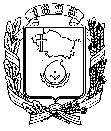 АДМИНИСТРАЦИЯ ГОРОДА НЕВИННОМЫССКАСТАВРОПОЛЬСКОГО КРАЯПОСТАНОВЛЕНИЕ23.11.2017                                                                                                     № 2658НевинномысскО размещении нестационарных торговых объектов (нестационарных объектов по предоставлению услуг) на территории города НевинномысскаВ соответствии с Федеральными законами от 06 октября 2003 г.                 № 131-ФЗ «Об общих принципах организации местного самоуправления в Российской Федерации», от 28 декабря 2009 г. № 381-ФЗ «Об основах государственного регулирования торговой деятельности», Указом Президента Российской Федерации от 29 января 1992 г. № 65 «О свободе торговли», приказом комитета Ставропольского края по пищевой и перерабатывающей промышленности, торговле и лицензированию от                   01 июля 2010 г. № 87 о/д «Об утверждении порядка разработки и утверждения схемы размещения нестационарных торговых объектов органами местного самоуправления муниципальных образований Ставропольского края», Уставом города Невинномысска, Положением об организации и проведении открытого аукциона по продаже права на заключение договоров для размещения нестационарных торговых объектов, утвержденным постановлением администрации города Невинномысска от                    15.11.2017г. № 2590, с целью обеспечения устойчивого развития территории города Невинномысска и достижения нормативов минимальной обеспеченности населения площадью торговых объектов, постановляю:1.	Утвердить прилагаемые:схему размещения нестационарных торговых объектов (нестационарных объектов по предоставлению услуг) на территории города Невинномысска и соответственно определить начальную стоимость права на заключение договора для размещения нестационарных торговых объектов (нестационарных объектов по предоставлению услуг) на территории города Невинномысска, согласно приложению № 1 к настоящему постановлению;схему размещения нестационарных торговых объектов по продаже сезонного ассортимента на территории города Невинномысска и соответственно определить начальную стоимость права на заключение договора для размещения нестационарных торговых объектов по продаже сезонного ассортимента на территории города Невинномысска, согласно приложению № 2 к настоящему постановлению.2.	Установить, что основанием для размещения нестационарных торговых объектов на территории города Невинномысска является договор на размещение нестационарных торговых объектов (нестационарных объектов по предоставлению услуг).3. Управлению экономического развития администрации города Невинномысска направить настоящее постановление в адрес комитета Ставропольского края по пищевой и перерабатывающей промышленности, торговле и лицензированию в течение десяти рабочих дней с даты его подписания.Признать утратившими силу постановления администрации города Невинномысска:от 30.01.2015 № 106 «О размещении нестационарных торговых объектов (нестационарных объектов по предоставлению услуг) на территории города Невинномысска»;от 27.04.2015 № 1107 «О внесении изменений в постановление администрации города Невинномысска от 30 января 2015 г. № 106 «О размещении нестационарных торговых объектов (нестационарных объектов по предоставлению услуг) на территории города Невинномысска»;от 05.06.2015 № 1377 «О внесении изменений в постановление администрации города Невинномысска от 30 января 2015 г. № 106 «О размещении нестационарных торговых объектов (нестационарных объектов по предоставлению услуг) на территории города Невинномысска»;от 09.11.2015 № 2609 «О внесении изменения в схему размещения нестационарных торговых объектов по продаже сезонного ассортимента на территории города Невинномысска, утвержденную постановлением администрации города Невинномысска от 30 января 2015 г. № 106»;от 23.01.2017 № 36 «О внесении изменения в схему размещения нестационарных торговых объектов (нестационарных объектов по предоставлению услуг) на территории города Невинномысска, утвержденную постановлением администрации города Невинномысска от 30 января 2015 г. № 106»;от 27.01.2017 № 54 «О внесении изменений в постановление администрации города Невинномысска от 30 января 2015 г. № 106 «О размещении нестационарных торговых объектов (нестационарных объектов по предоставлению услуг) на территории города Невинномысска»;от 07.03.2017 № 397 «О внесении изменений в постановление администрации города Невинномысска от 30 января 2015 г. № 106 «О размещении нестационарных торговых объектов (нестационарных объектов по предоставлению услуг) на территории города Невинномысска»;от 16.05.2017 № 1346 «О внесении изменений в схему размещения нестационарных торговых объектов (нестационарных объектов по предоставлению услуг) на территории города Невинномысска, утвержденную постановлением администрации города Невинномысска от 30 января 2015 г. № 106»;от 29.06.2017 № 1642 «О внесении изменений в схему размещения нестационарных торговых объектов (нестационарных объектов по предоставлению услуг) на территории города Невинномысска, утвержденную постановлением администрации города Невинномысска от 30 января 2015 г. № 106»;от 31.07.2017 № 1878 «О внесении изменений в схему размещения нестационарных торговых объектов (нестационарных объектов по предоставлению услуг) на территории города Невинномысска, утвержденную постановлением администрации города Невинномысска от 30 января 2015 г. № 106»;от 25.09.2017 № 2170 «О внесении изменений в схему размещения нестационарных торговых объектов (нестационарных объектов по предоставлению услуг) на территории города Невинномысска, утвержденную постановлением администрации города Невинномысска от 30 января 2015 г. № 106»;от 10.11.2017 № 2530 «О внесении изменений в схему размещения нестационарных торговых объектов (нестационарных объектов по предоставлению услуг) на территории города Невинномысска, утвержденную постановлением администрации города Невинномысска от 30 января 2015 г. № 106».5. Настоящее постановление разместить на официальном сайте администрации города Невинномысска в информационно-телекоммуникационной сети «Интернет» и  на сайте комитета Ставропольского края по пищевой и перерабатывающей промышленности, торговле и лицензированию в информационно-телекоммуникационной сети «Интернет».6. Контроль за выполнением настоящего постановления оставляю за собой.Глава города НевинномысскаСтавропольского края                                                                    М.А. МиненковПриложение №1к постановлению администрациигорода Невинномысска23.11.2017 № 2658СХЕМА РАЗМЕЩЕНИЯнестационарных торговых объектов  (нестационарных объектов по предоставлению услуг) на территории города Невинномысска <*> места для размещения нестационарных торговых объектов, используемых субъектами малого и среднего предпринимательства.Схемы расположения нестационарных торговых объектов  (нестационарных объектов по предоставлению услуг) на территории города Невинномысска, приведены в приложениях № 1 – 70 к настоящей схеме.Приложение № 2к постановлению администрациигорода Невинномысска23.11.2017 № 2658СХЕМА РАЗМЕЩЕНИЯ нестационарных торговых объектов по продаже сезонного ассортимента на территории города Невинномысска <*>места для размещения нестационарных торговых объектов, используемых субъектами малого и среднего предпринимательства.Схемы расположения нестационарных торговых объектов  по продаже сезонного ассортимента на территории города Невинномысска, приведены в приложениях № № 11-1001 к настоящей схеме.Приложение № 1Место расположения нестационарного торгового объекта(нестационарного объекта по предоставлению услуг)по улице Гагарина, 6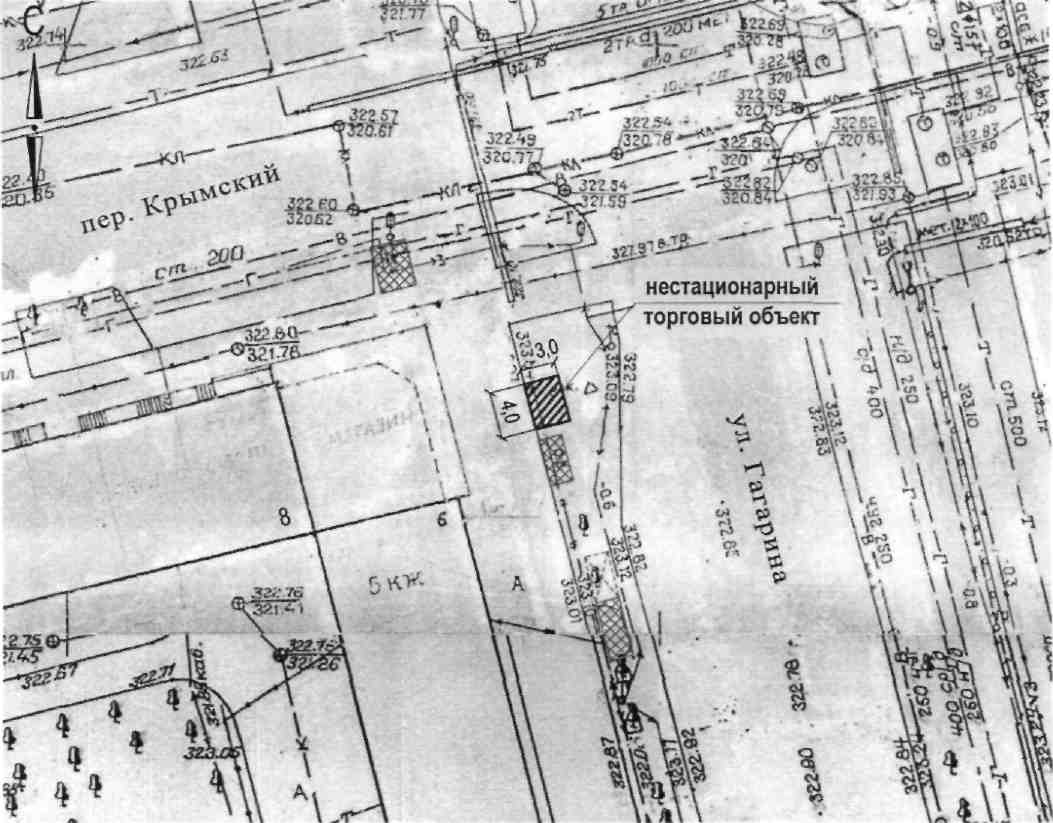 Ситуационный план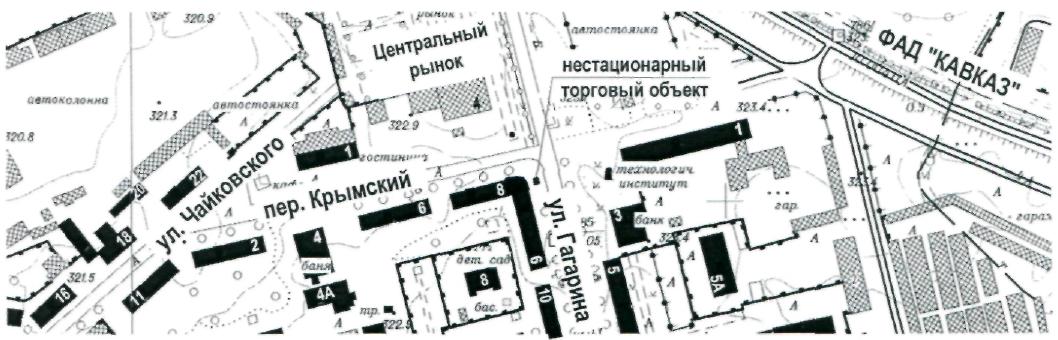 Приложение № 2Место расположения нестационарного торгового объекта(нестационарного объекта по предоставлению услуг)по улице Гагарина, 6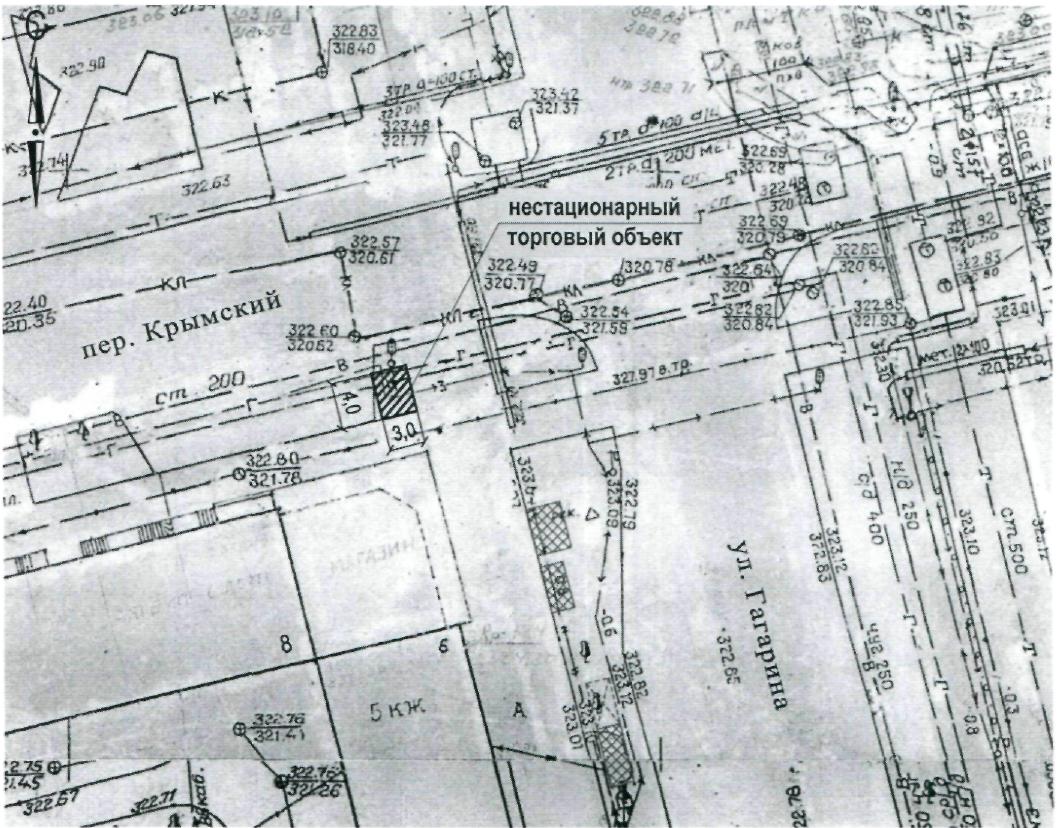 Ситуационный план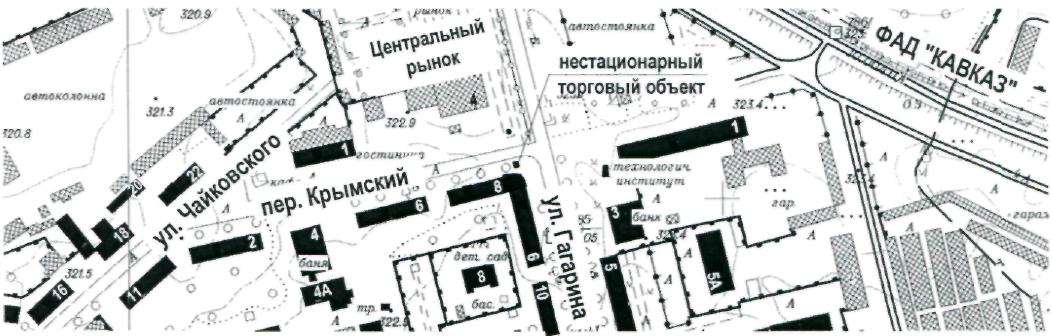 Приложение № 3Место расположения нестационарного торгового объекта(нестационарного объекта по предоставлению услуг)по улице Гагарина, 6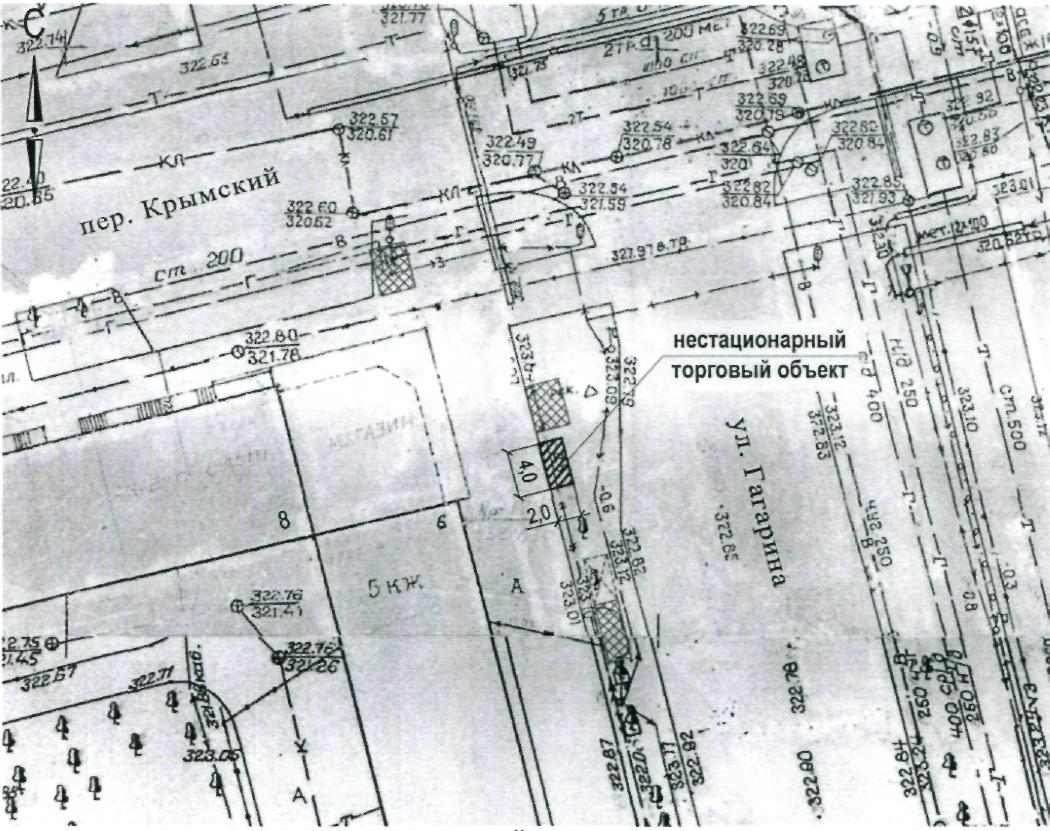 Ситуационный план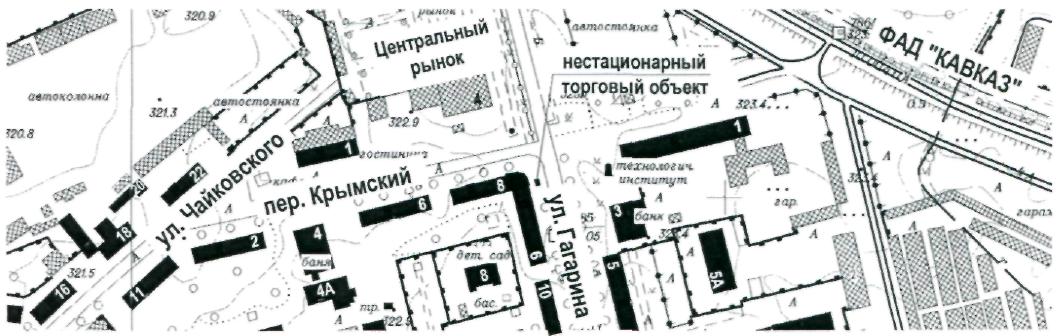 Приложение № 4Место расположения нестационарного торгового объекта(нестационарного объекта по предоставлению услуг)по улице Гагарина, 6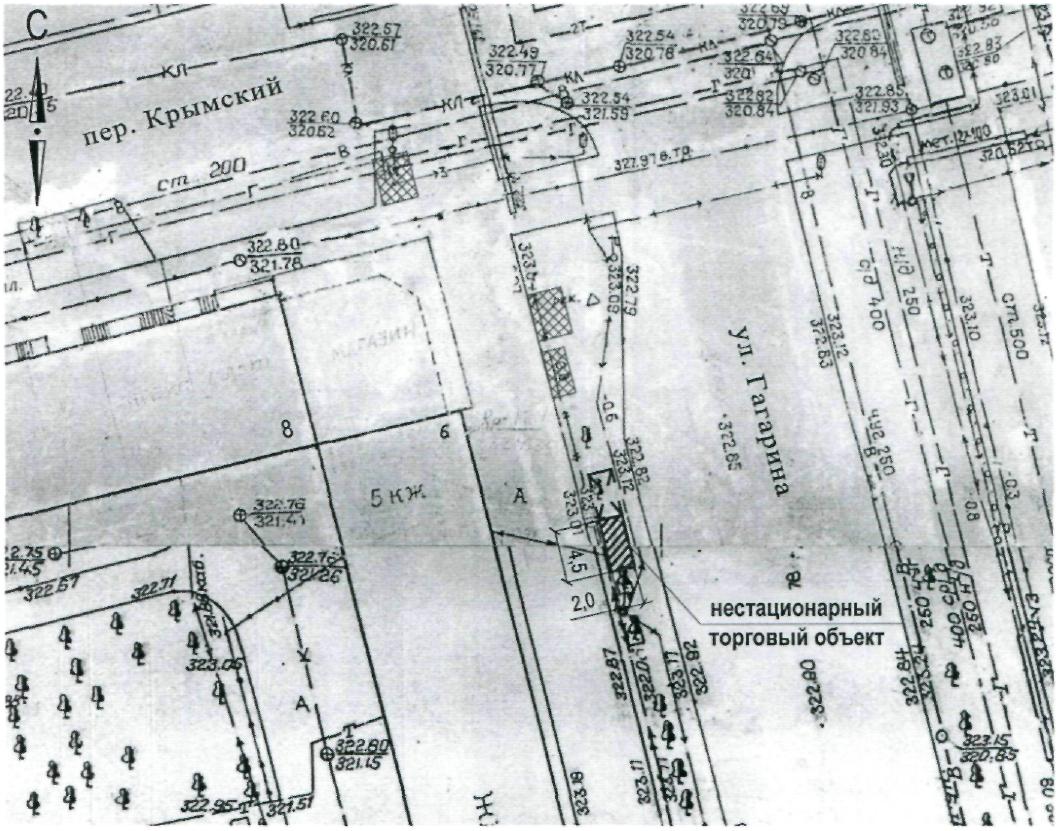 Ситуационный план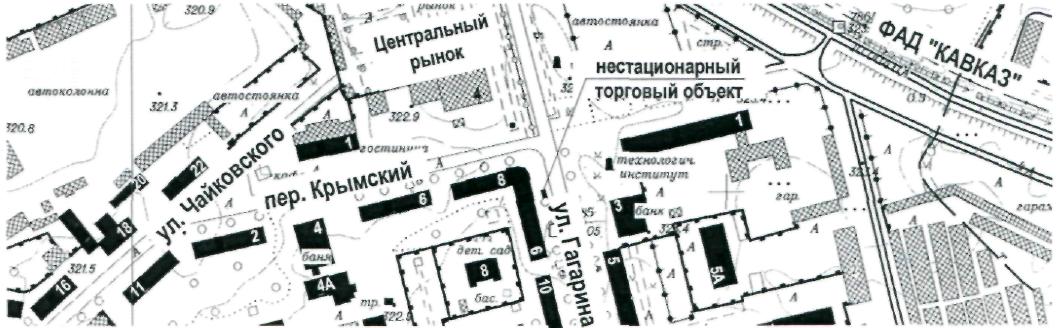 Приложение № 5Место расположения нестационарного торгового объекта(нестационарного объекта по предоставлению услуг)по улице Гагарина, 19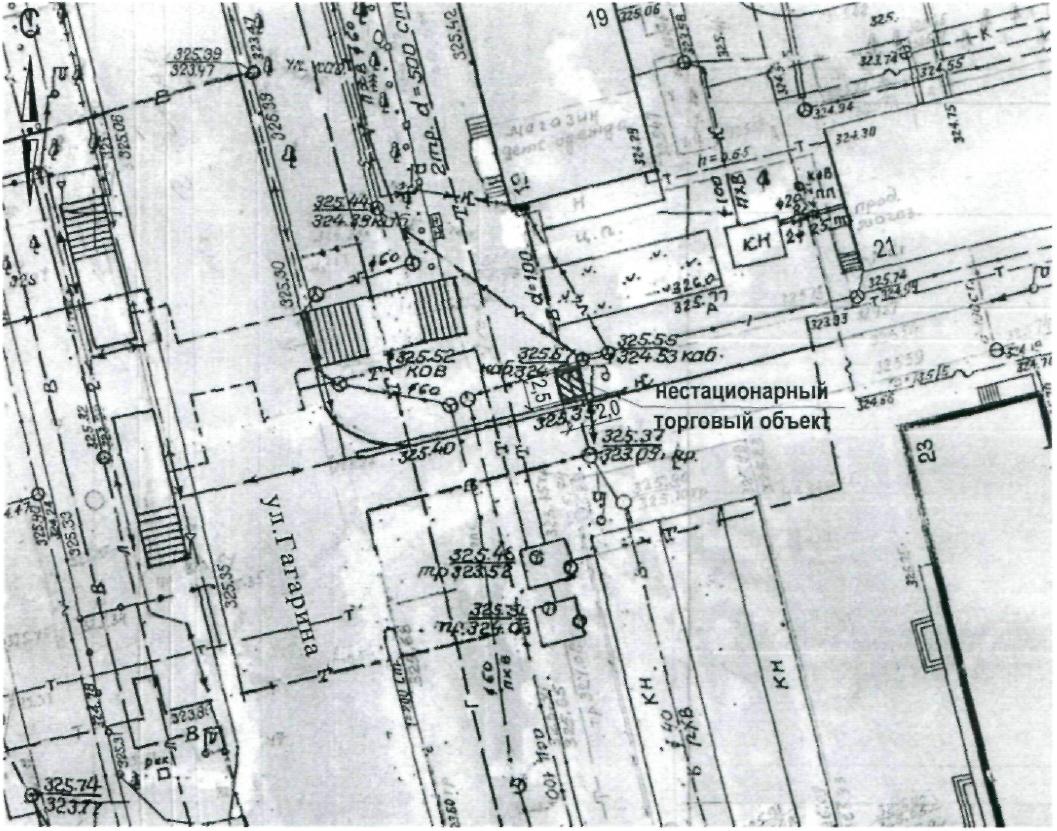 Ситуационный план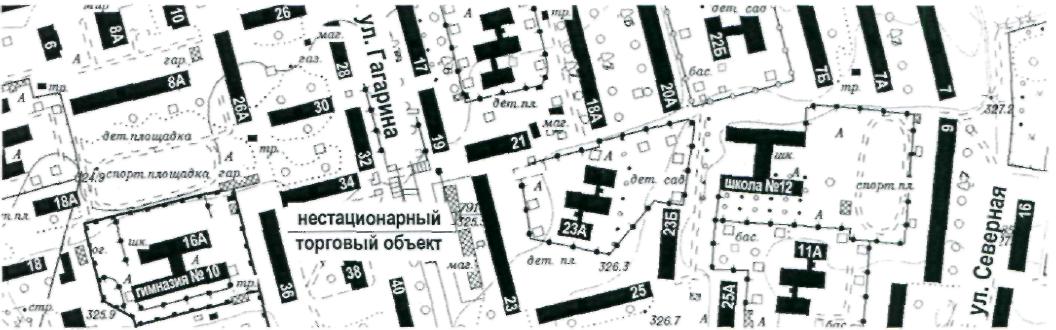 Приложение № 6Место расположения нестационарного торгового объекта(нестационарного объекта по предоставлению услуг)по улице Гагарина, 21А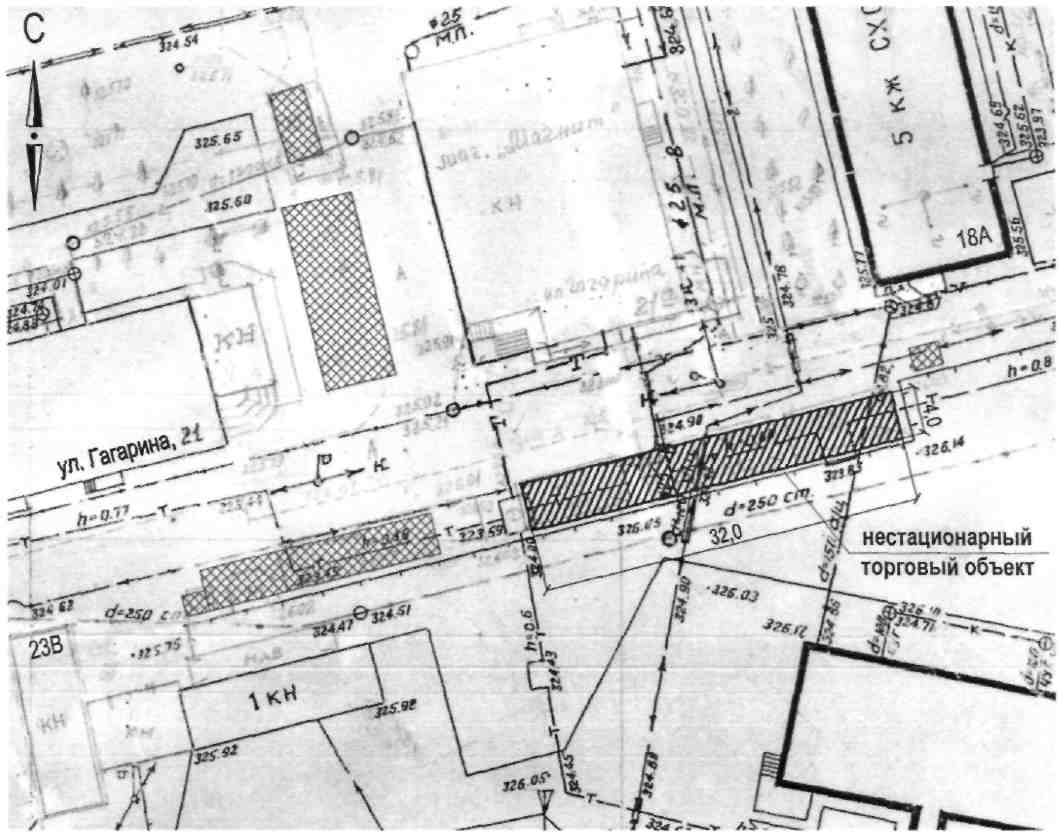 Ситуационный план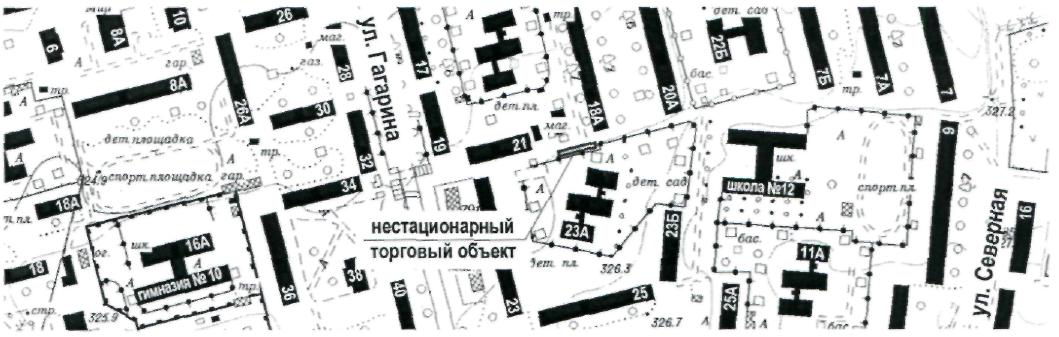 Приложение № 7Место расположения нестационарного торгового объекта(нестационарного объекта по предоставлению услуг)по улице Гагарина, 21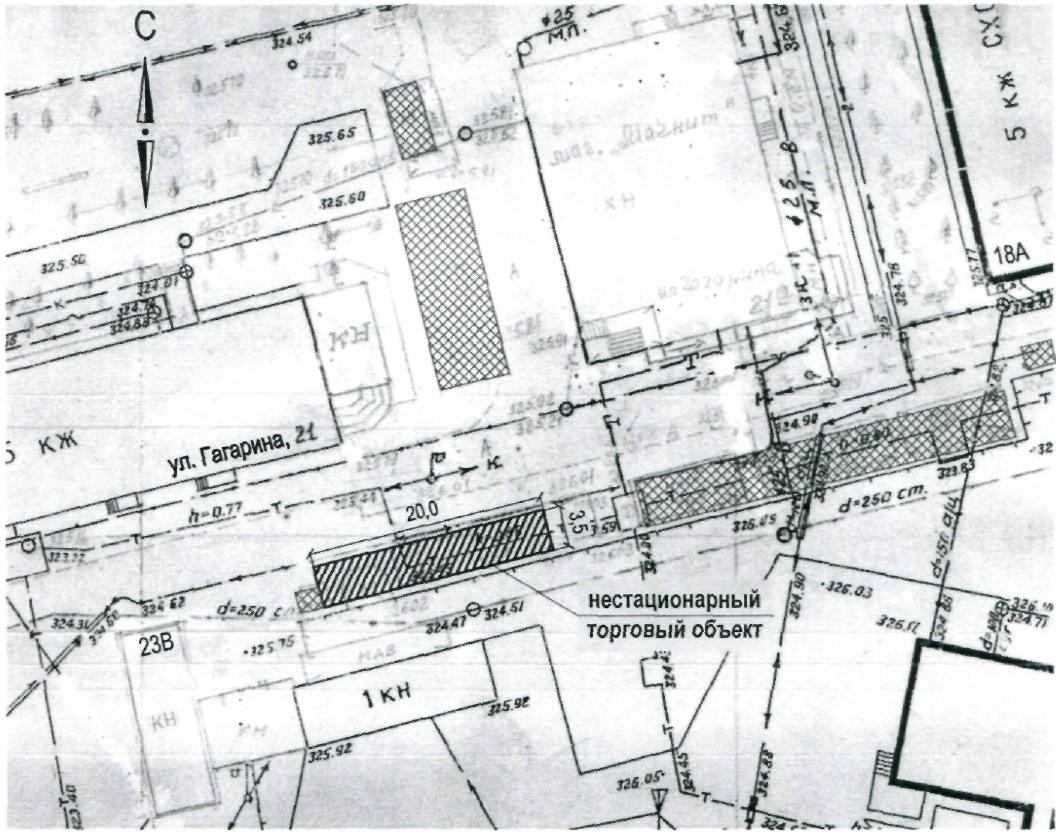 Ситуационный план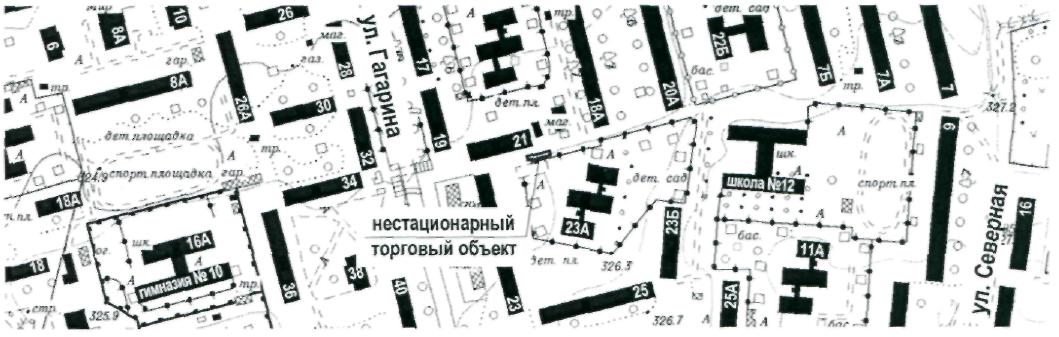 Приложение № 8Место расположения нестационарного торгового объекта(нестационарного объекта по предоставлению услуг)по улице Гагарина, 21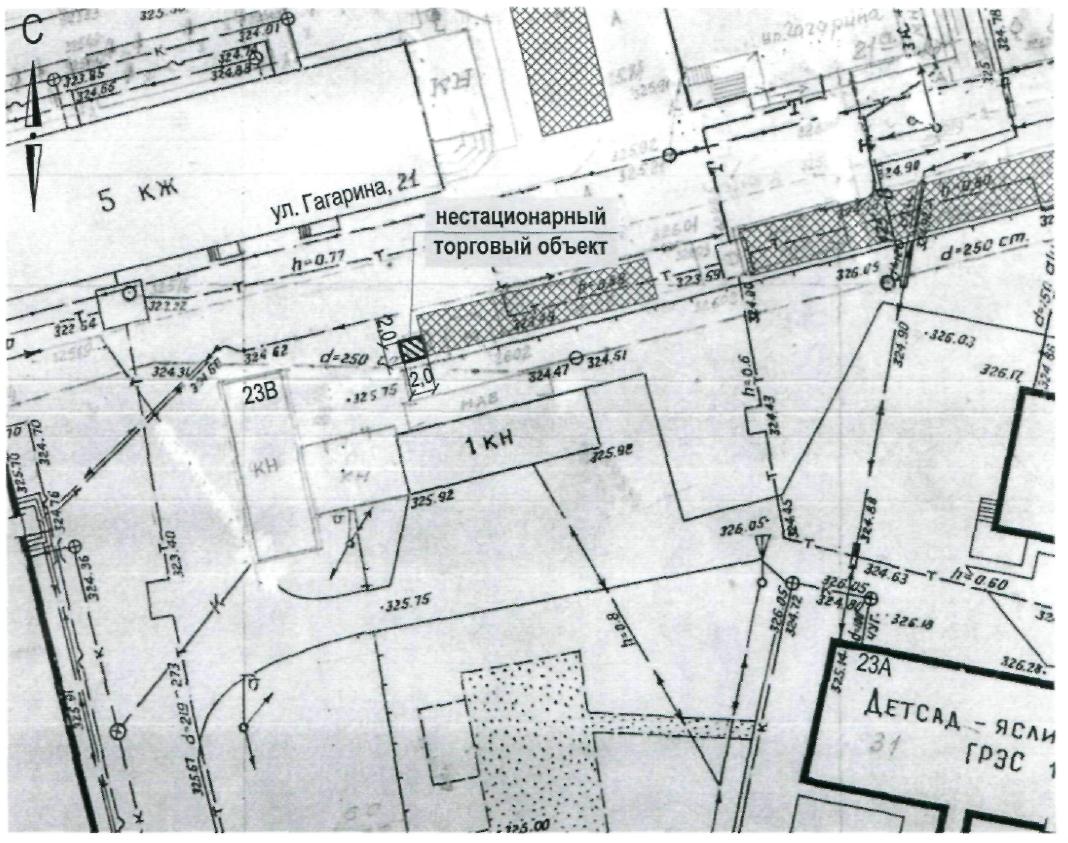 Ситуационный план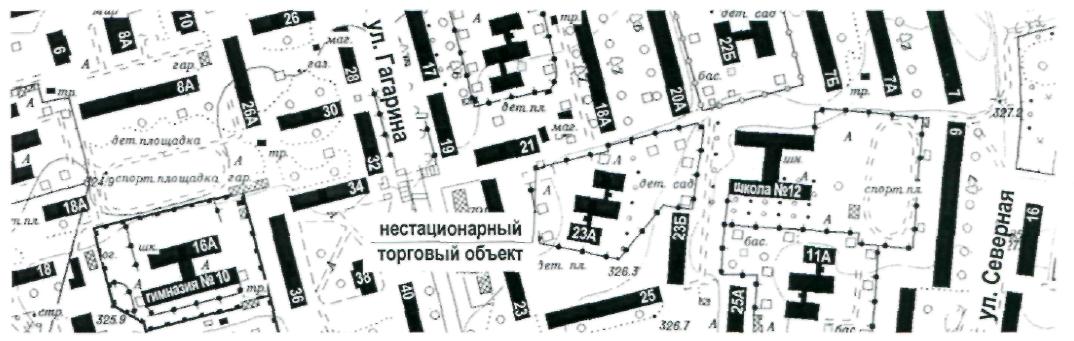 Приложение № 9Место расположения нестационарного торгового объекта(нестационарного объекта по предоставлению услуг)по улице Гагарина, 21А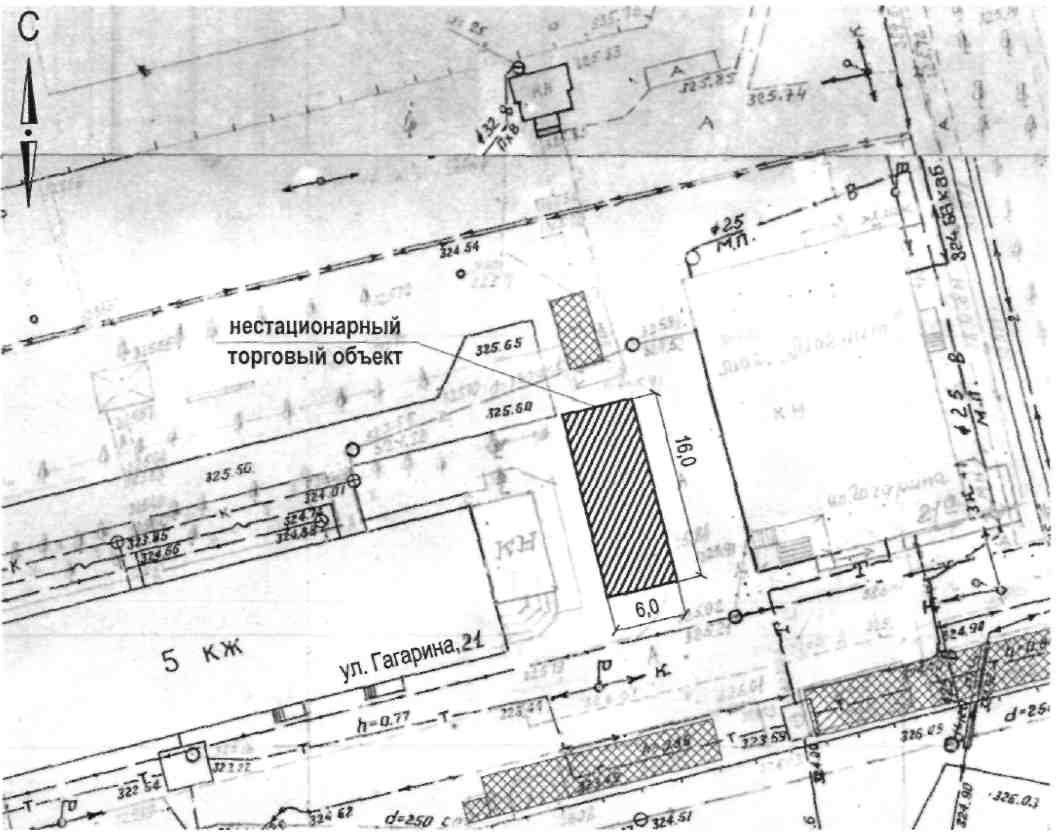 Ситуационный план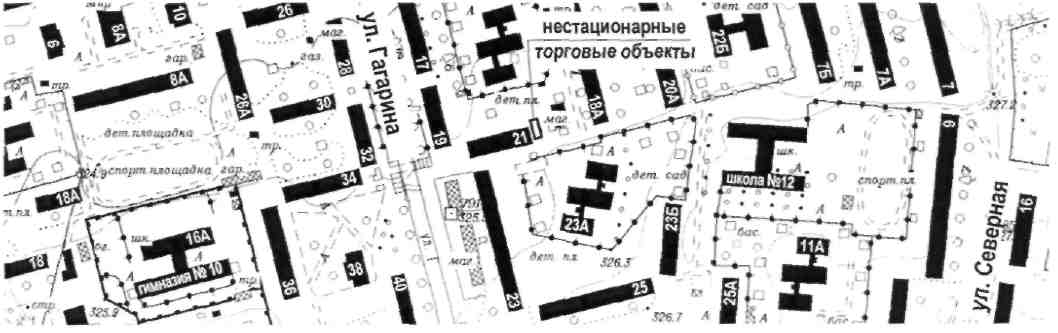 Приложение № 10Место расположения нестационарного торгового объекта(нестационарного объекта по предоставлению услуг)по улице Гагарина, 21А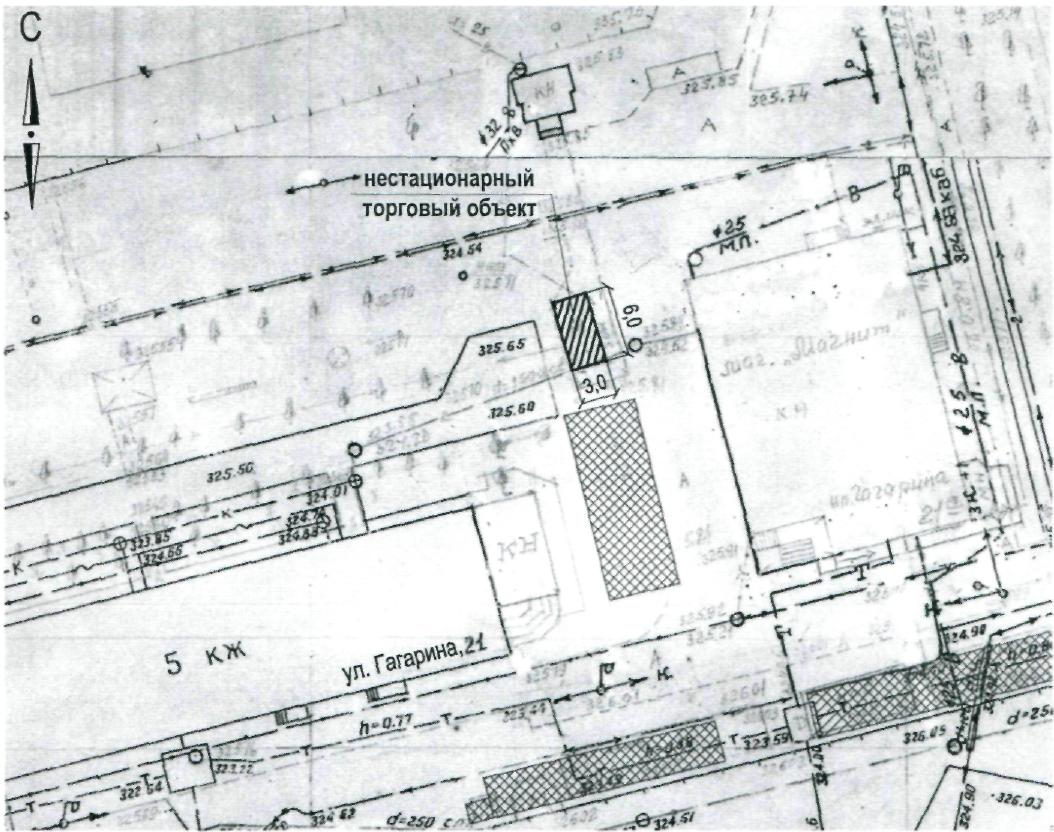 Ситуационный план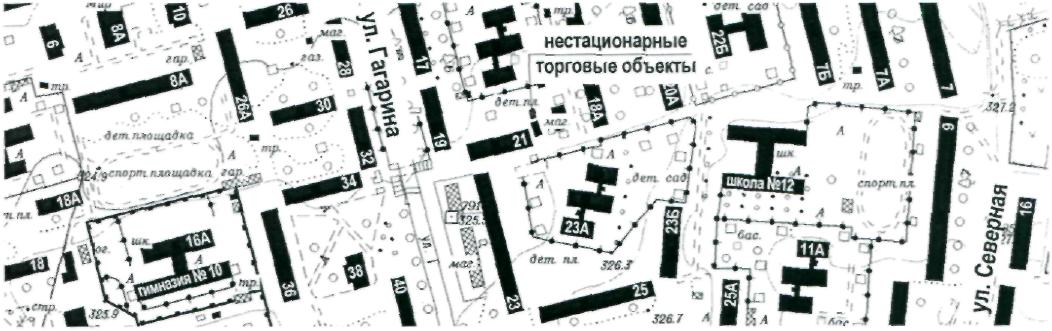 Приложение № 11Место расположения нестационарного торгового объекта(нестационарного объекта по предоставлению услуг)по улице Гагарина, 23А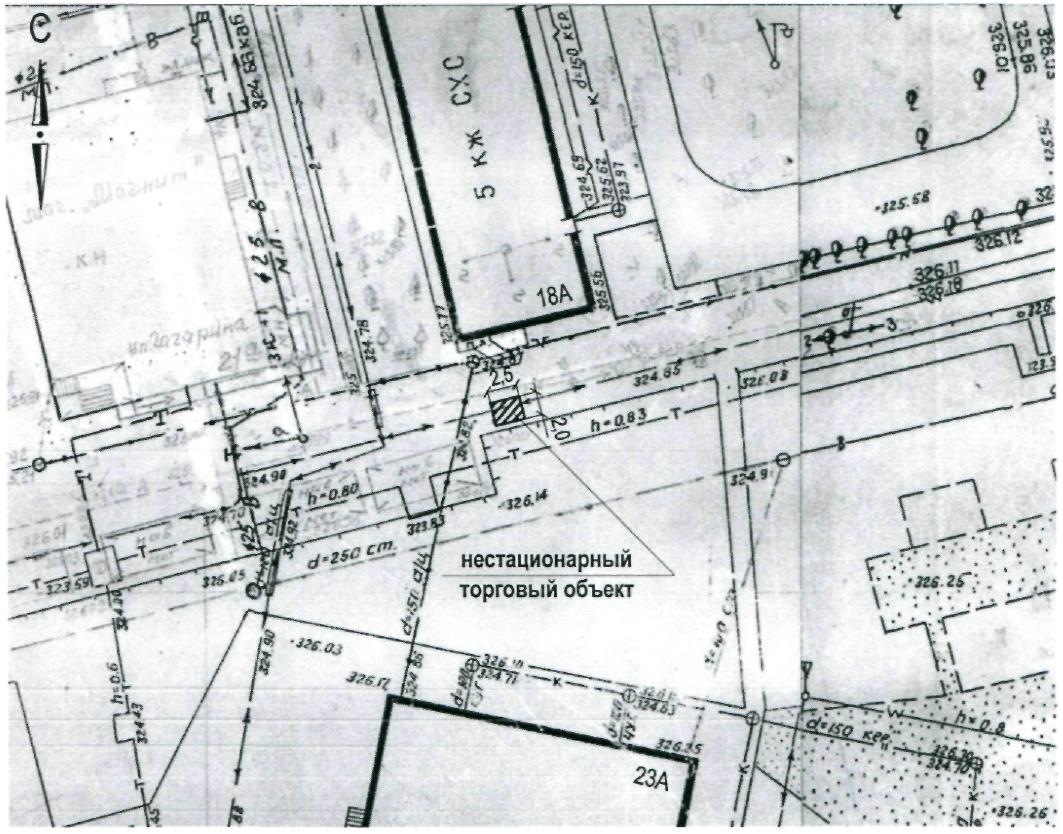 Ситуационный план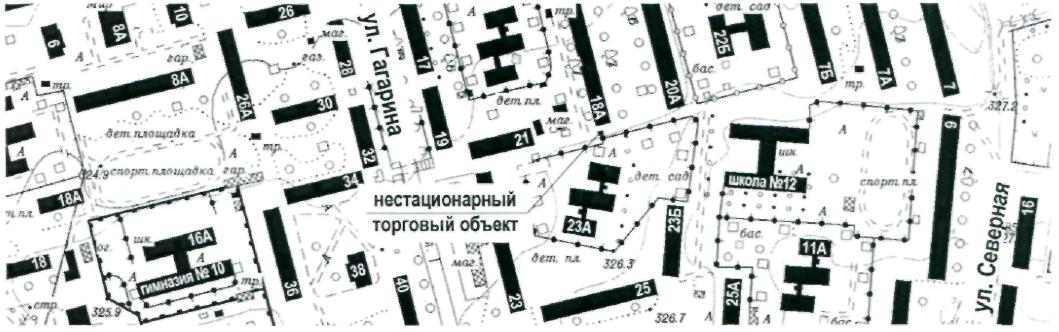 Приложение № 12Место расположения нестационарного торгового объекта(нестационарного объекта по предоставлению услуг)по улице Гагарина, 34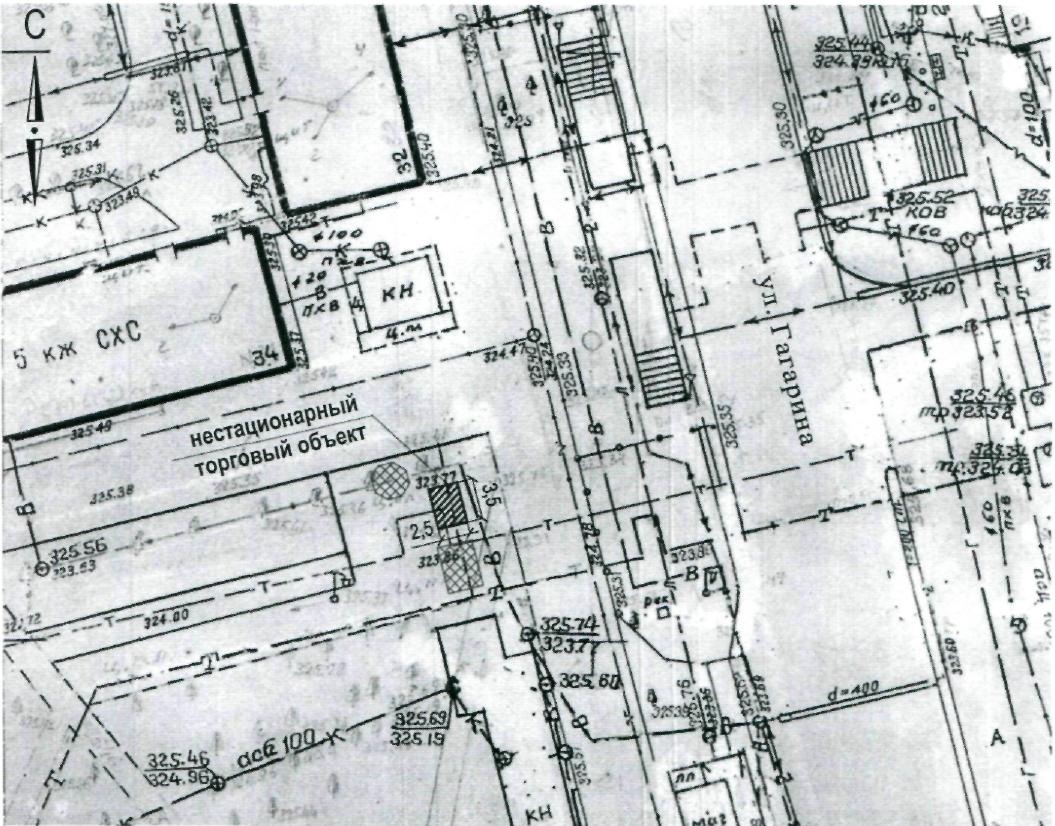 Ситуационный план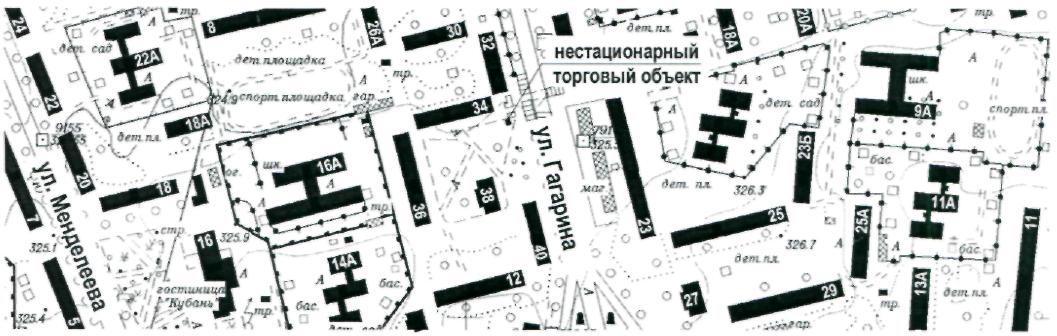 Приложение № 13Место расположения нестационарного торгового объекта(нестационарного объекта по предоставлению услуг)по улице Гагарина, 34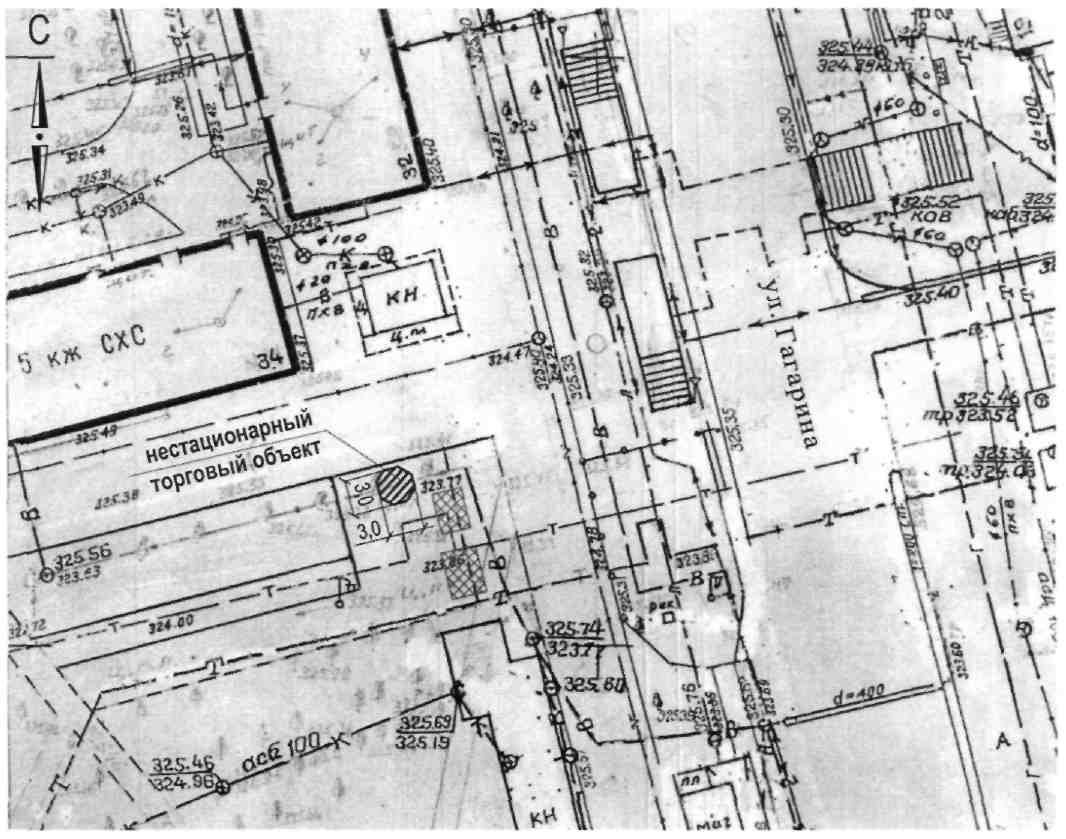 Ситуационный план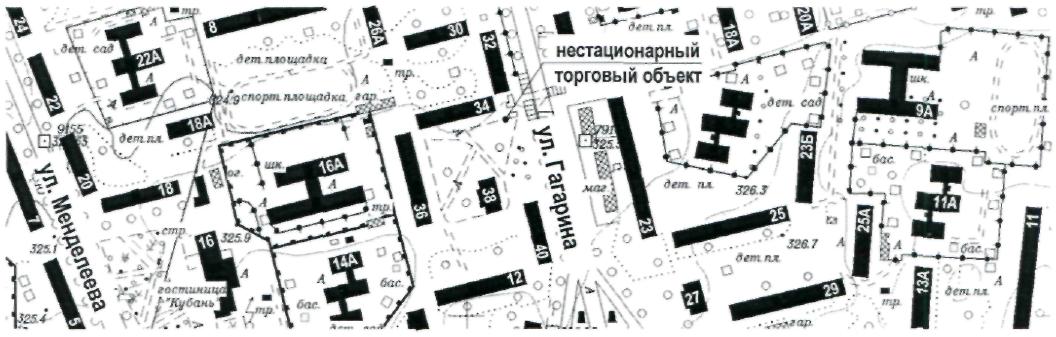 Приложение № 14Место расположения нестационарного торгового объекта(нестационарного объекта по предоставлению услуг)по улице Гагарина, 34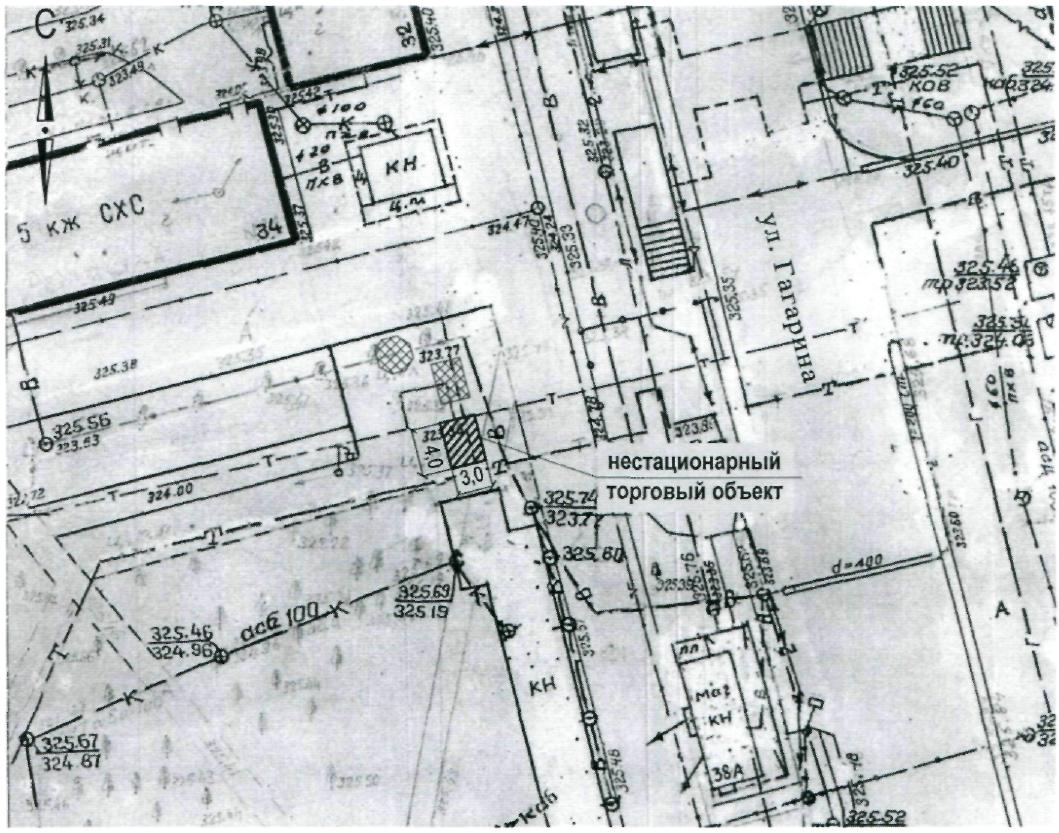 Ситуационный план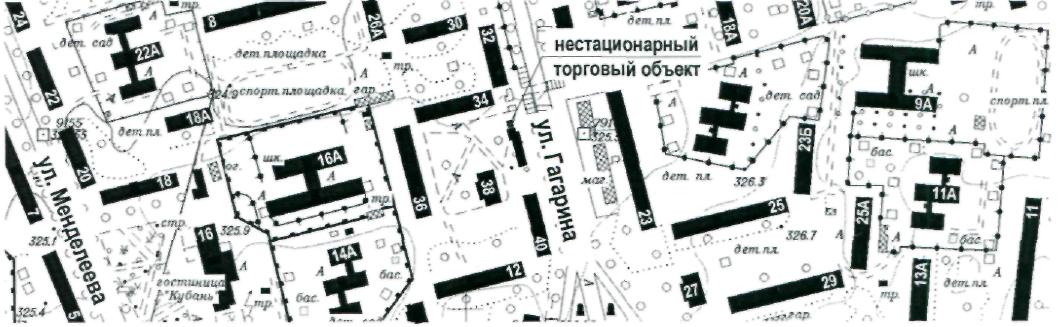 Приложение № 15Место расположения нестационарного торгового объекта(нестационарного объекта по предоставлению услуг)по бульвару Мира, 26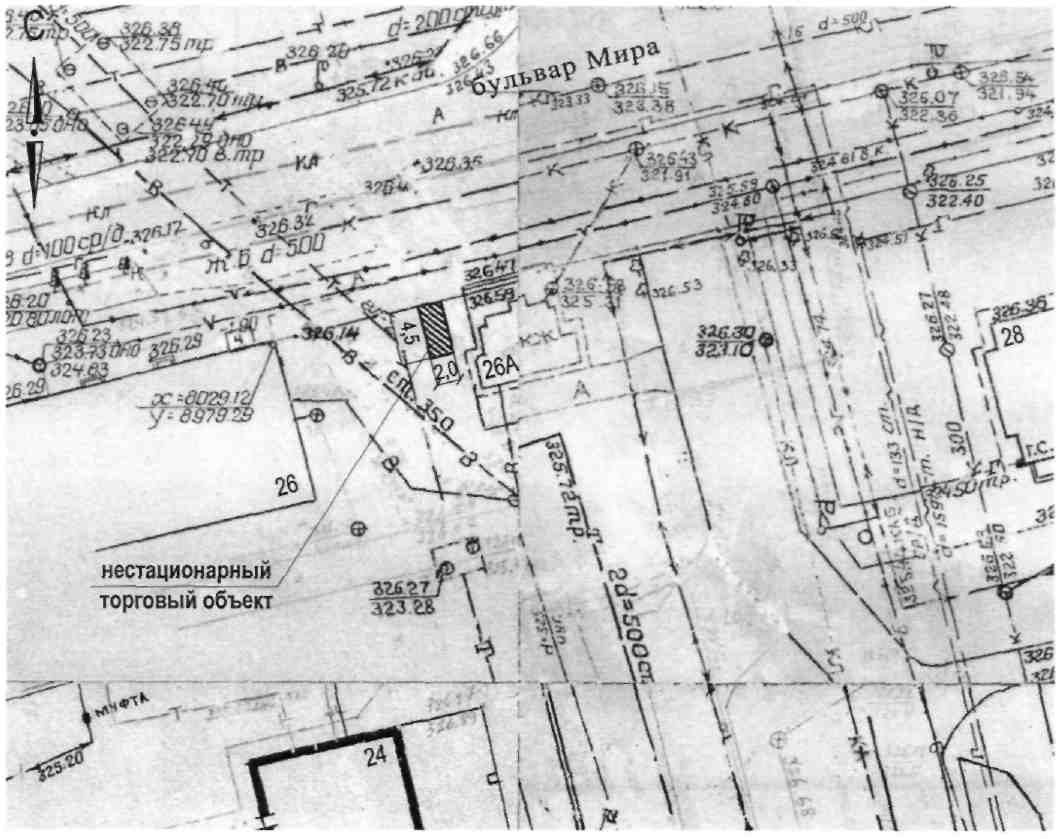 Ситуационный план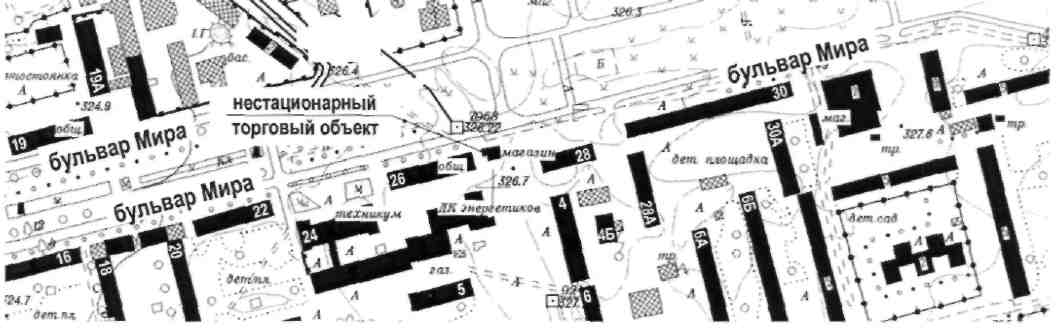 Приложение № 16Место расположения нестационарного торгового объекта(нестационарного объекта по предоставлению услуг)по бульвару Мира, 28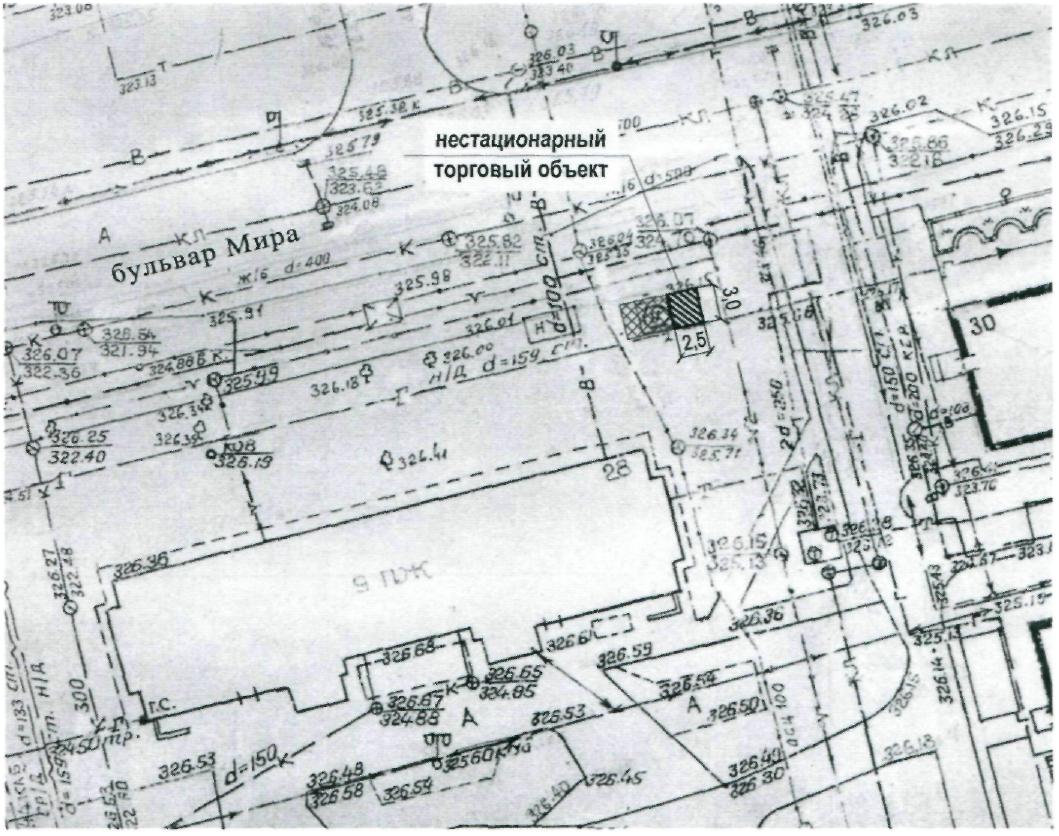 Ситуационный план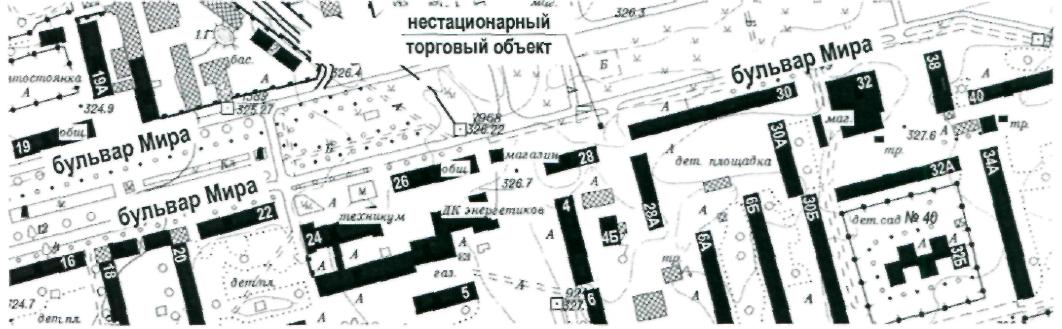 Приложение № 17Место расположения нестационарного торгового объекта(нестационарного объекта по предоставлению услуг)по бульвару Мира, 28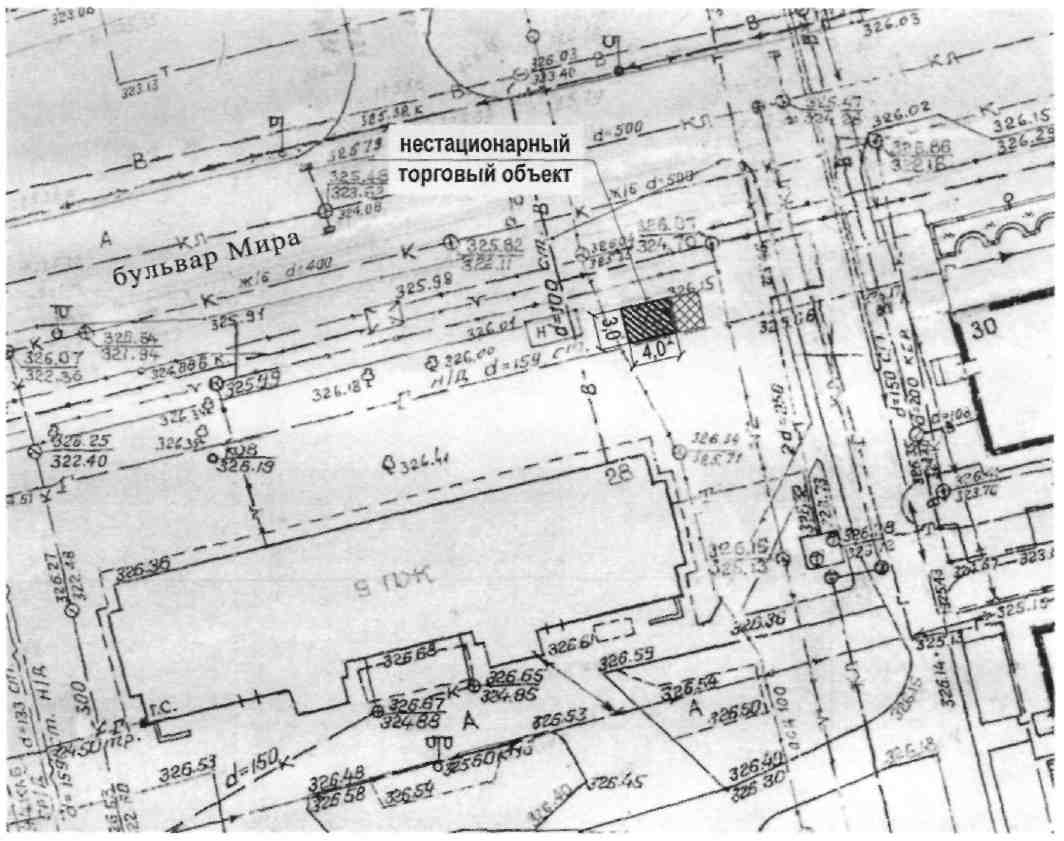 Ситуационный план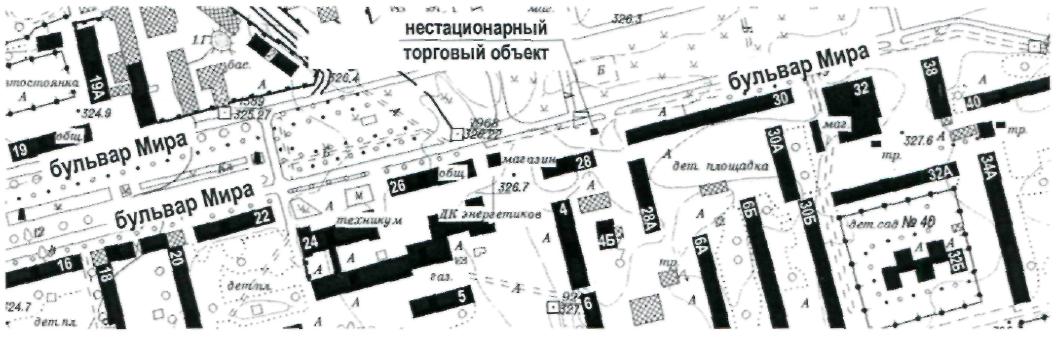 Приложение № 18Место расположения нестационарного торгового объекта(нестационарного объекта по предоставлению услуг)по улице Водопроводной, 349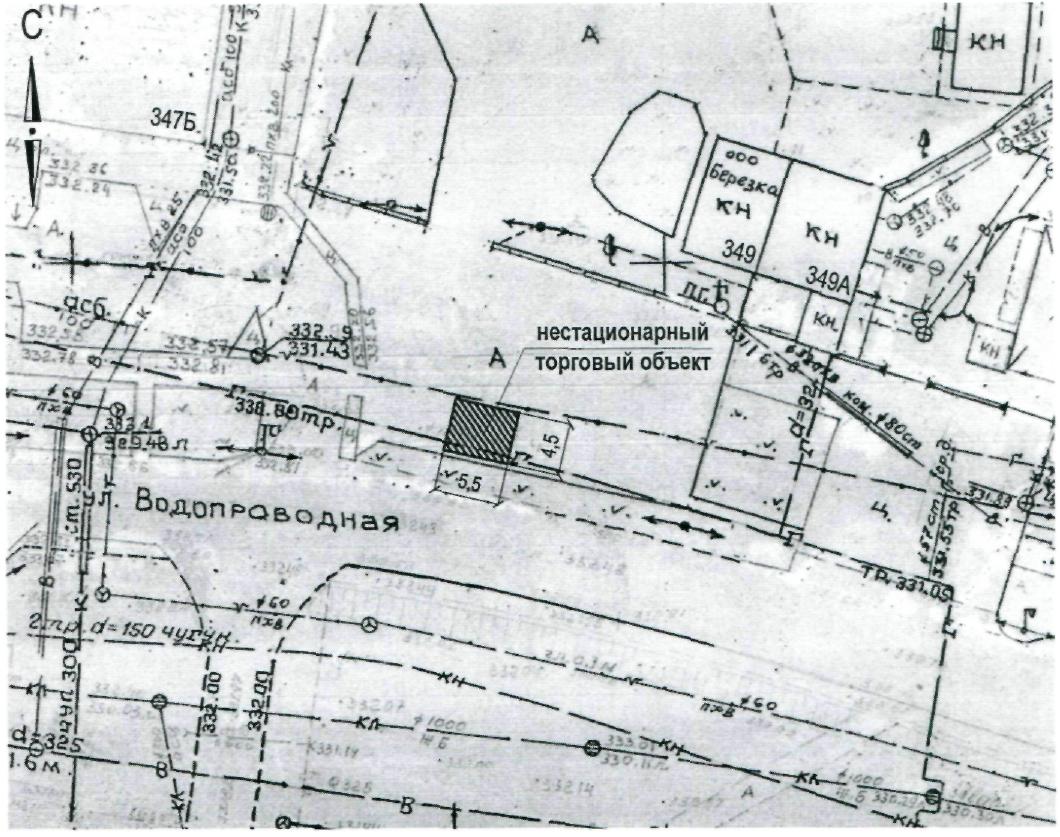 Ситуационный план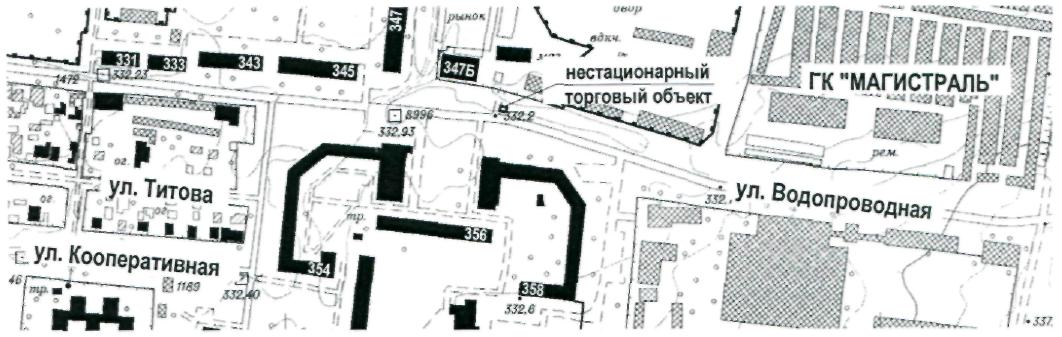 Приложение № 19Место расположения нестационарного торгового объекта(нестационарного объекта по предоставлению услуг)по улице Гагарина, 43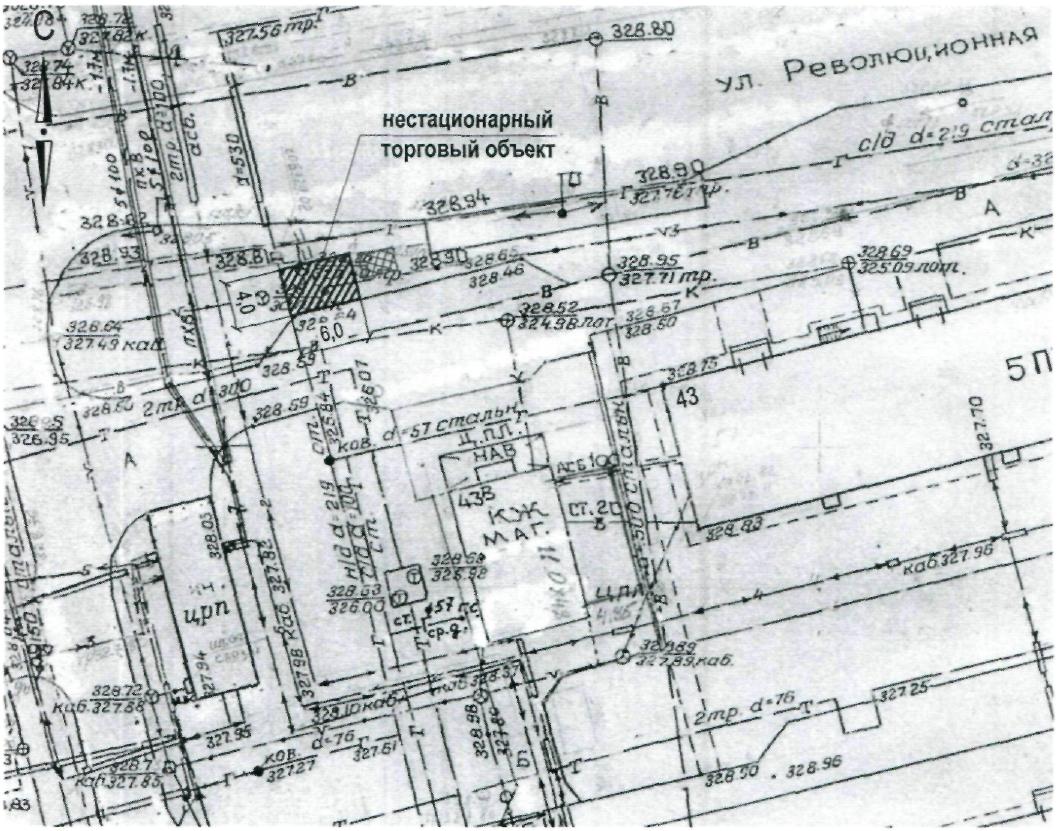 Ситуационный план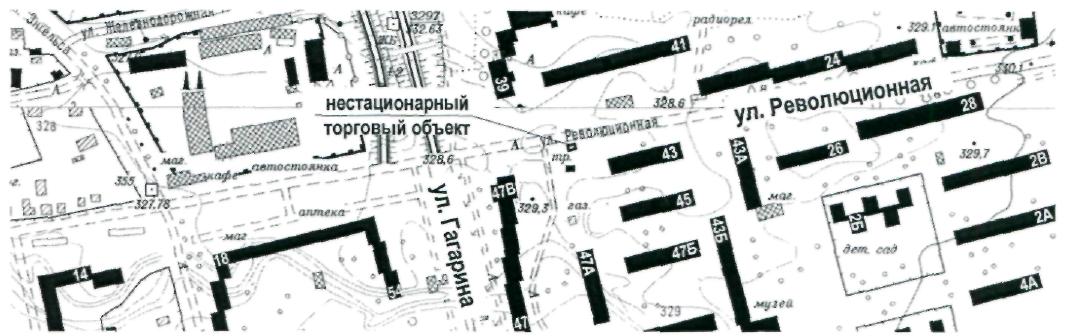 Приложение № 20Место расположения нестационарного торгового объекта(нестационарного объекта по предоставлению услуг)по улице Гагарина, 43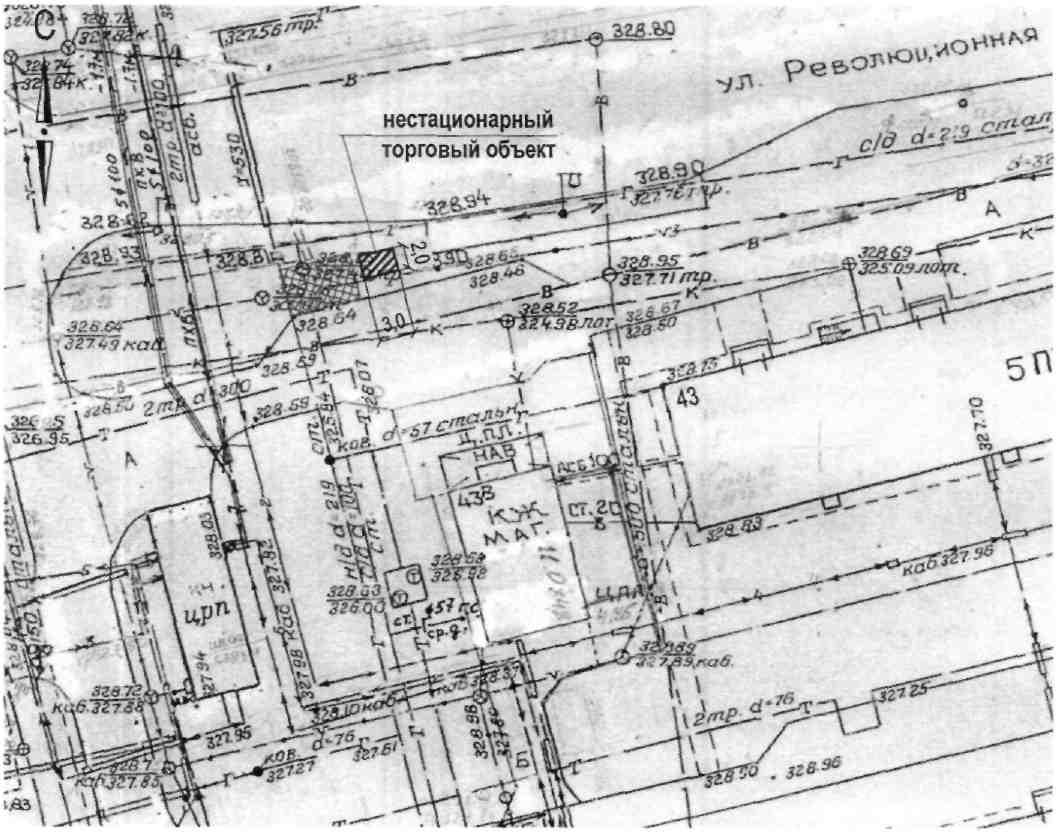 Ситуационный план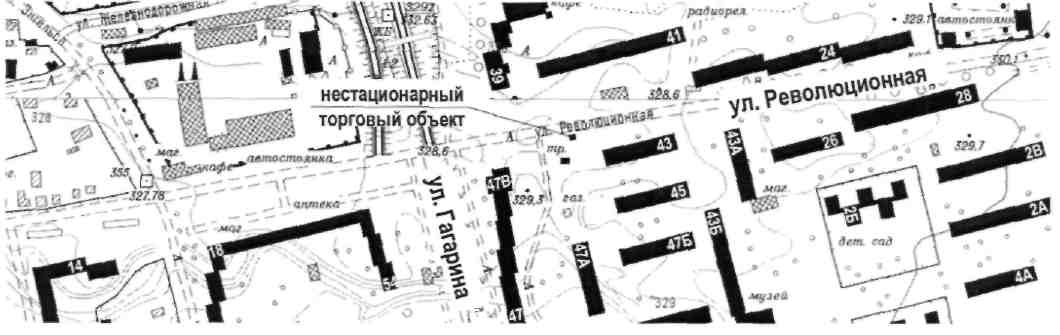 Приложение № 21Место расположения нестационарного торгового объекта(нестационарного объекта по предоставлению услуг)по улице Гагарина, 55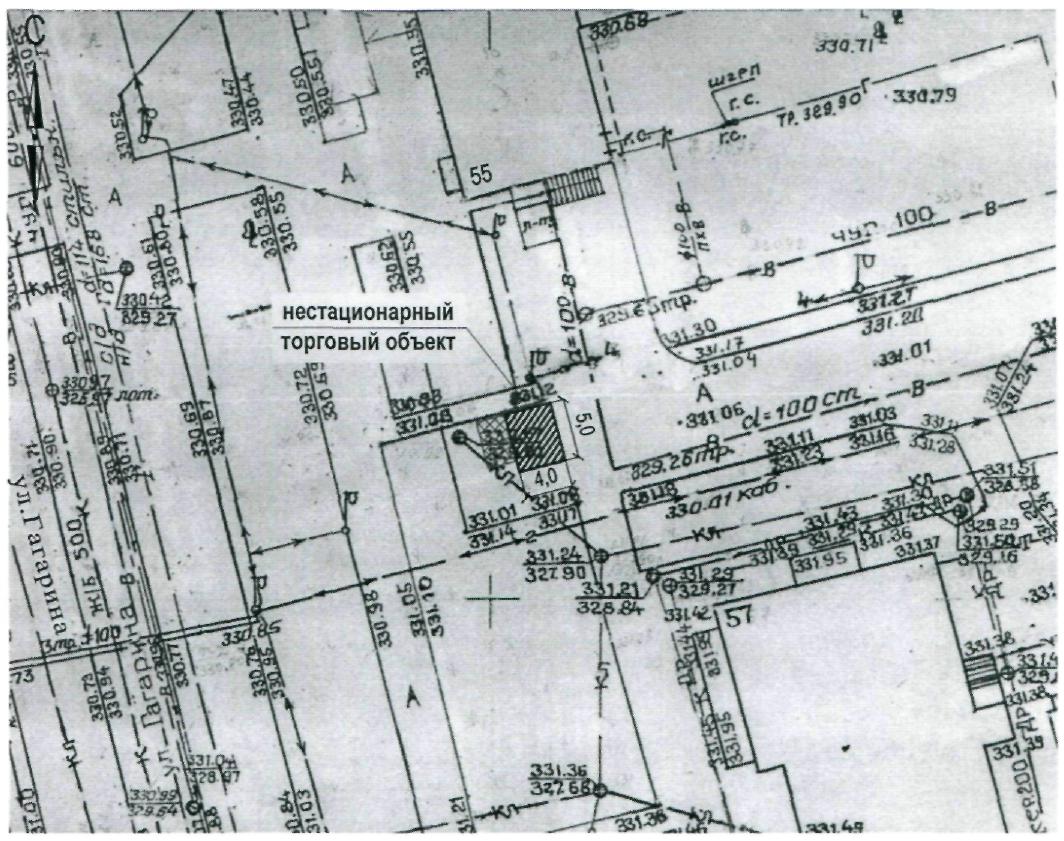 Ситуационный план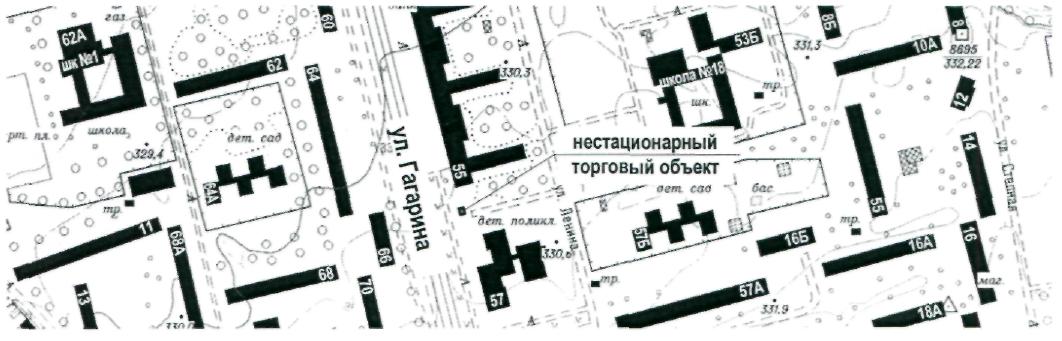 Приложение № 22Место расположения нестационарного торгового объекта(нестационарного объекта по предоставлению услуг)по улице Гагарина, 55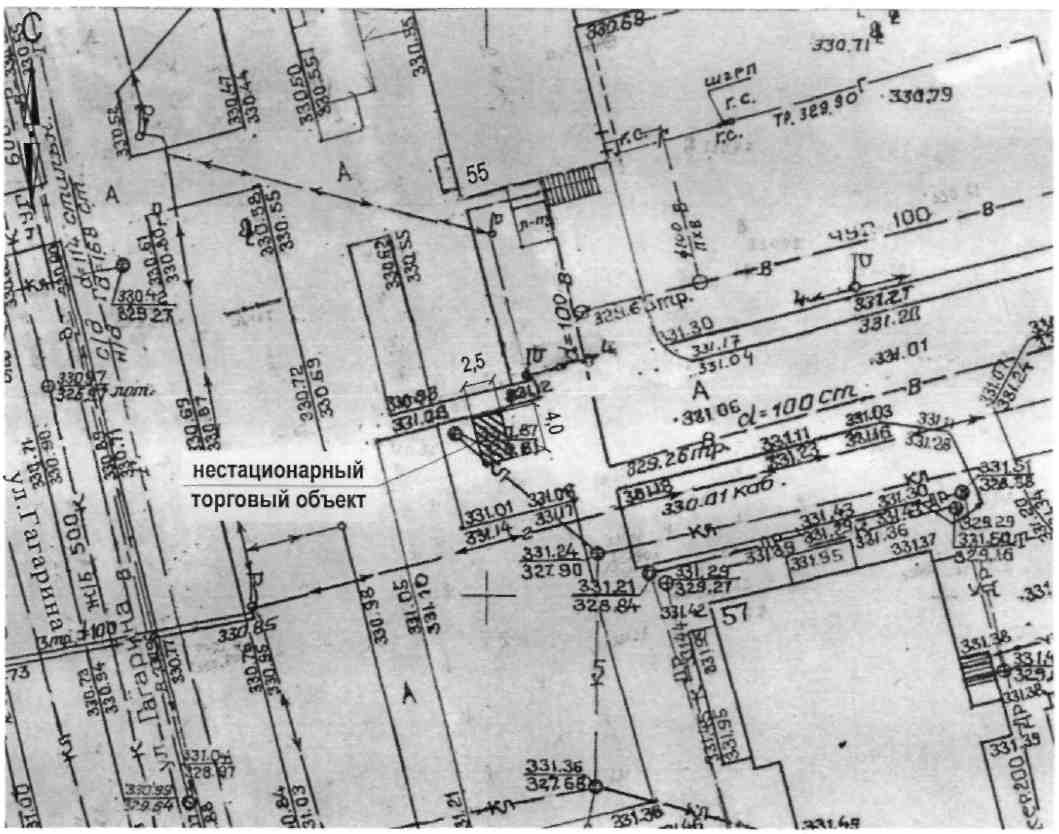 Ситуационный план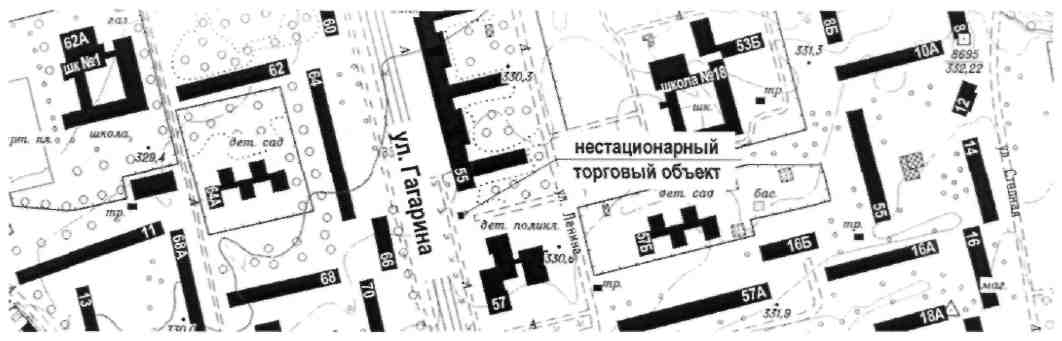 Приложение № 23Место расположения нестационарного торгового объекта(нестационарного объекта по предоставлению услуг)по улице Гагарина, 56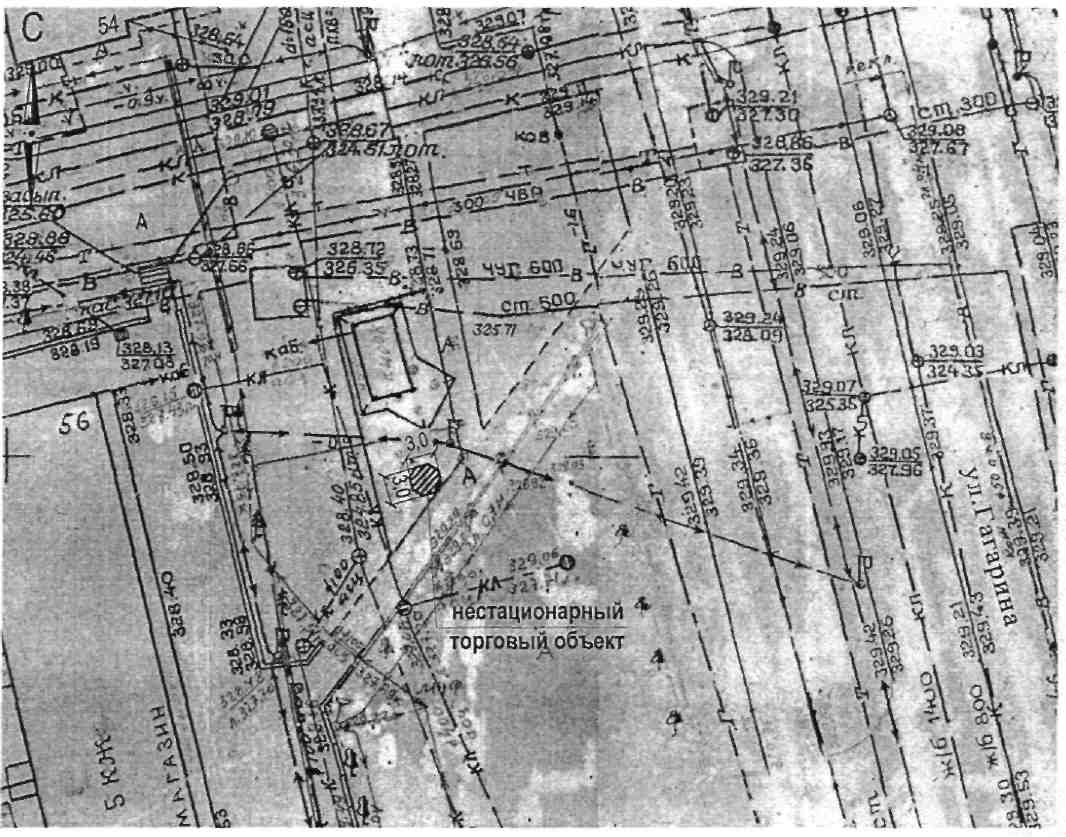 Ситуационный план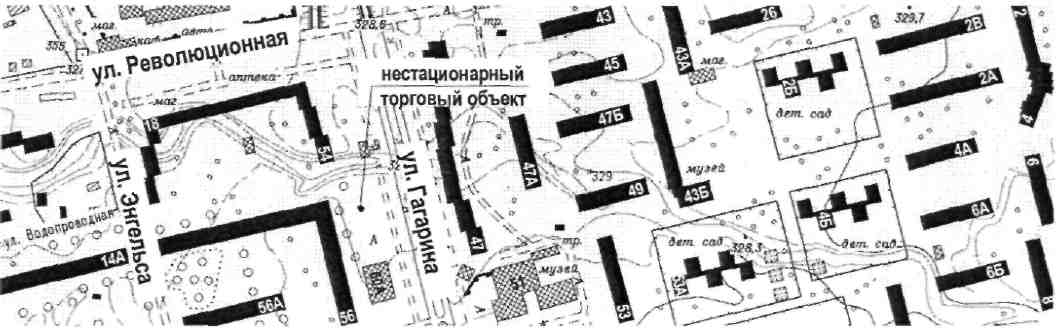 Приложение № 24Место расположения нестационарного торгового объекта(нестационарного объекта по предоставлению услуг)по улице Гагарина, 56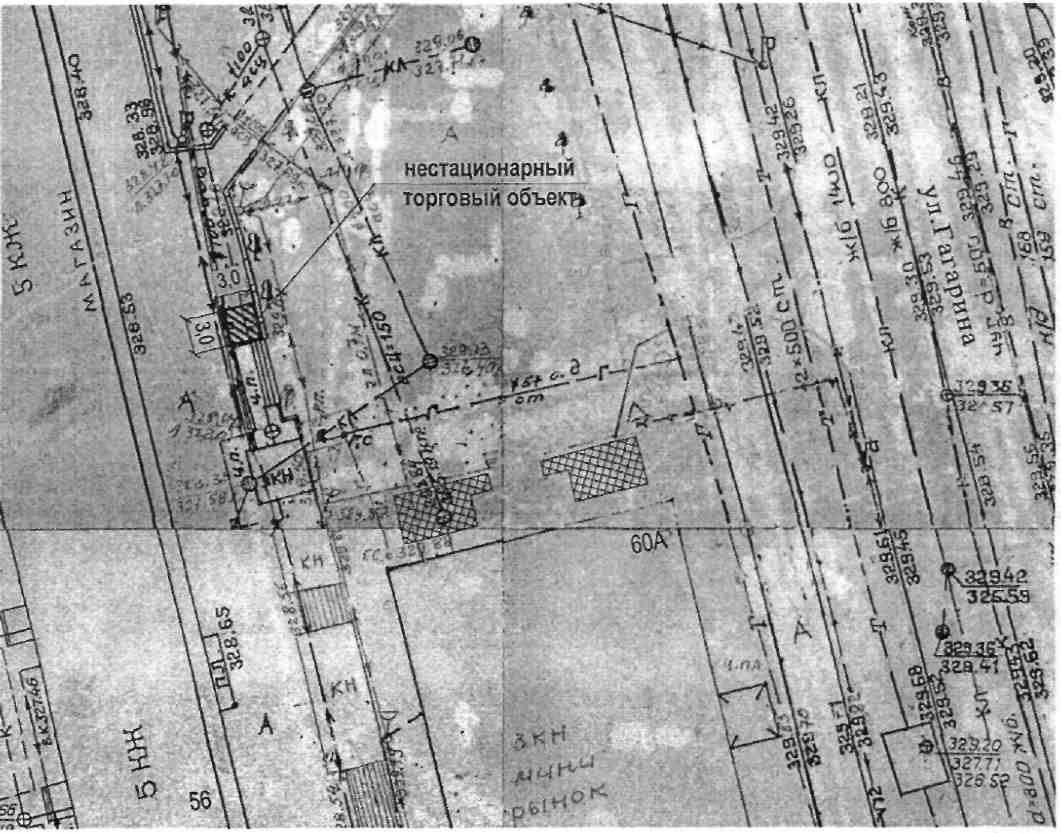 Ситуационный план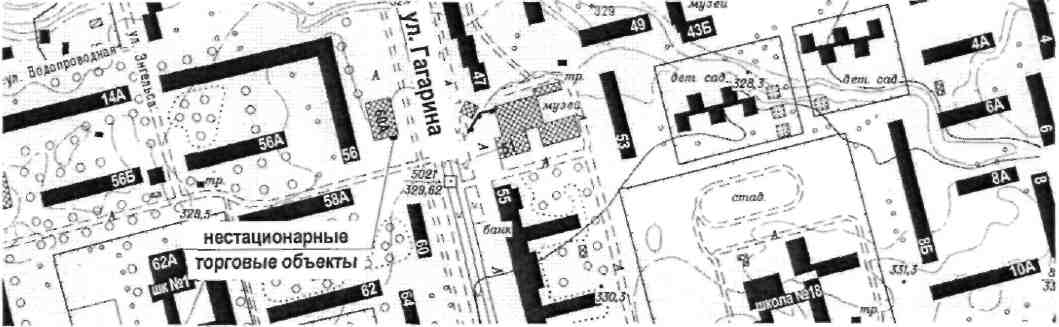 Приложение № 25Место расположения нестационарного торгового объекта(нестационарного объекта по предоставлению услуг)по улице Гагарина, 60А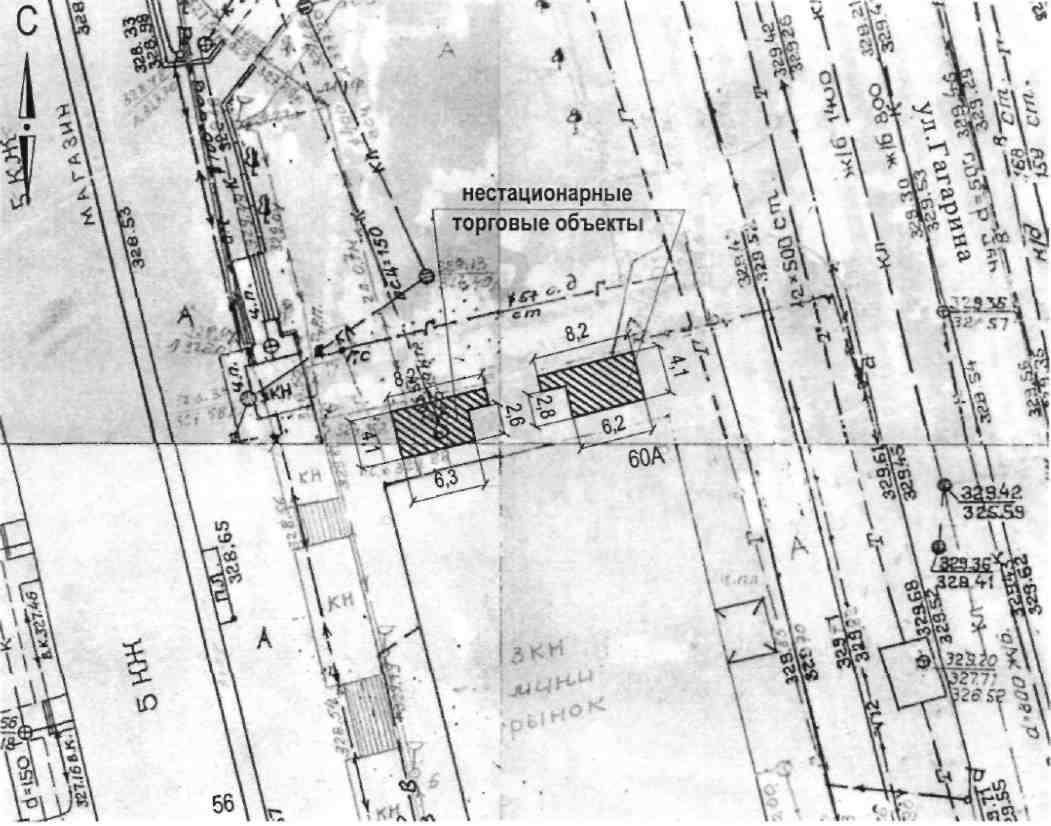 Ситуационный план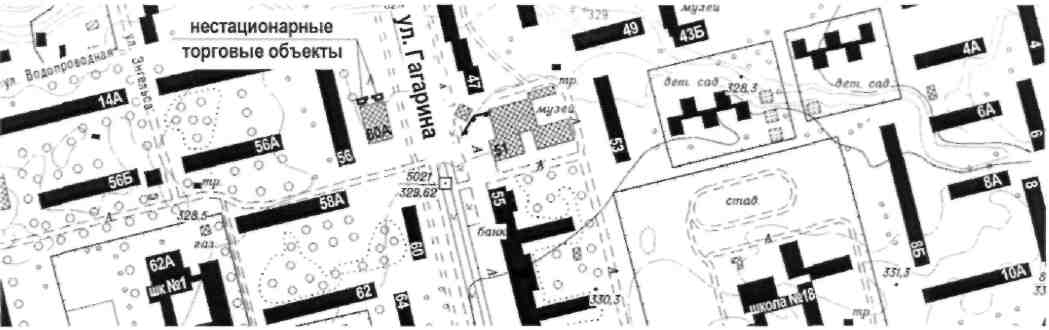 Приложение № 26Место расположения нестационарного торгового объекта(нестационарного объекта по предоставлению услуг)по улице Гагарина, 63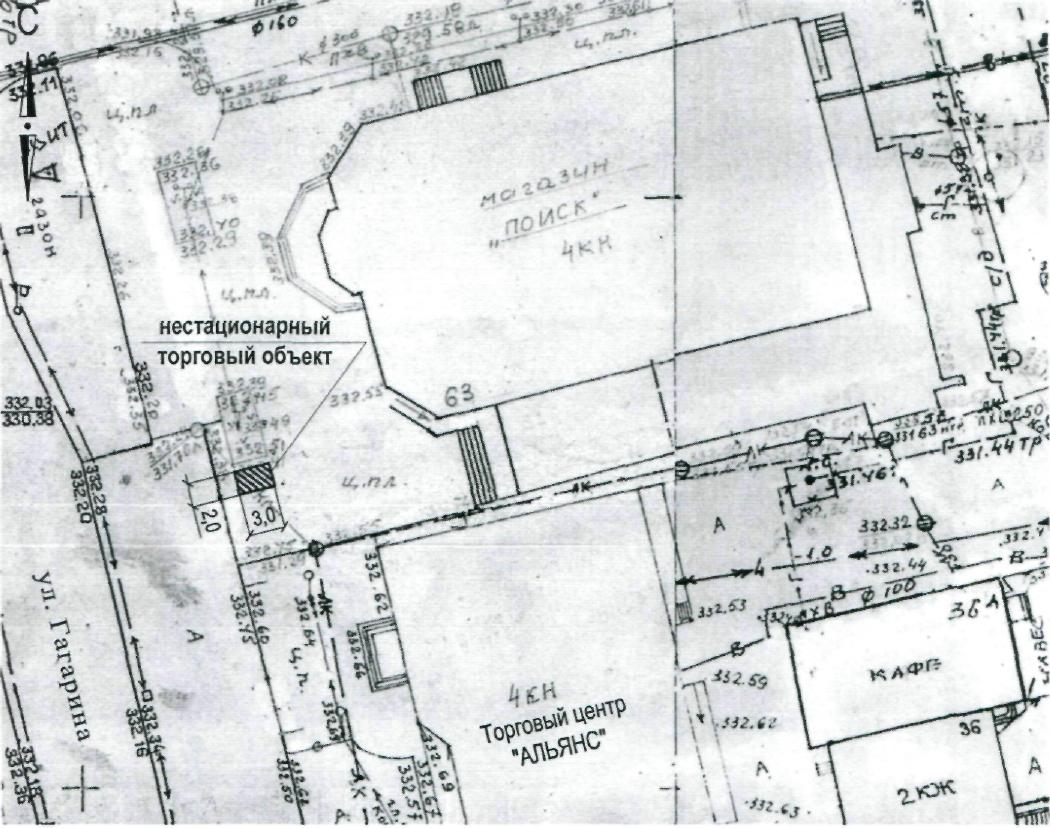 Ситуационный план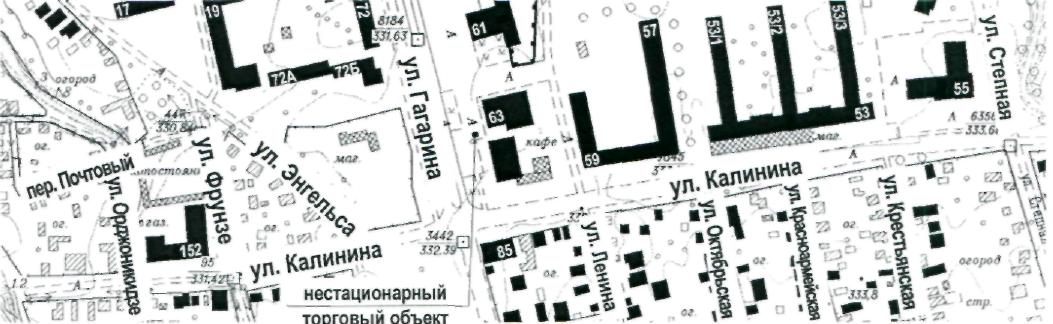 Приложение № 27Место расположения нестационарного торгового объекта(нестационарного объекта по предоставлению услуг)по улице Гагарина, 64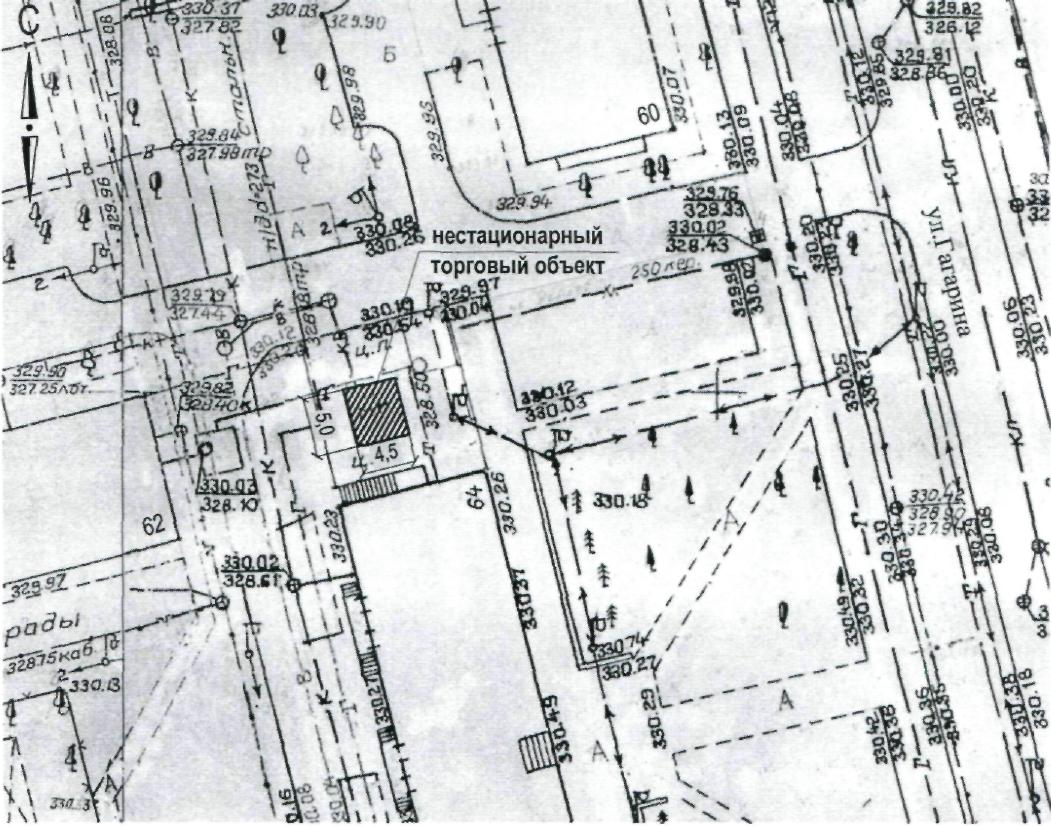 Ситуационный план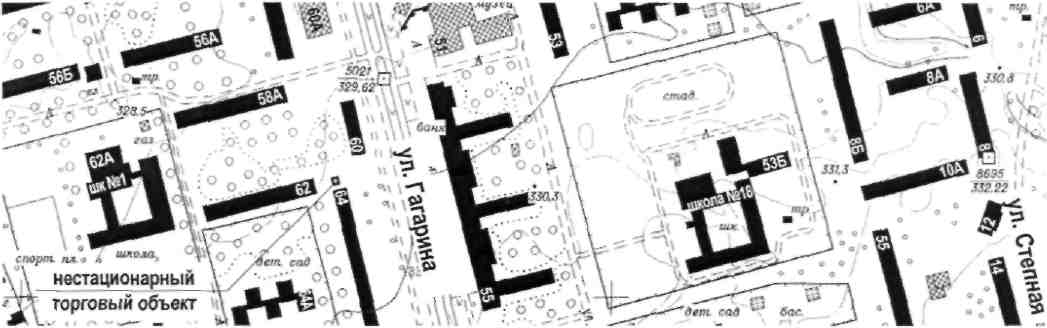 Приложение № 28Место расположения нестационарного торгового объекта(нестационарного объекта по предоставлению услуг)по улице Гагарина, 64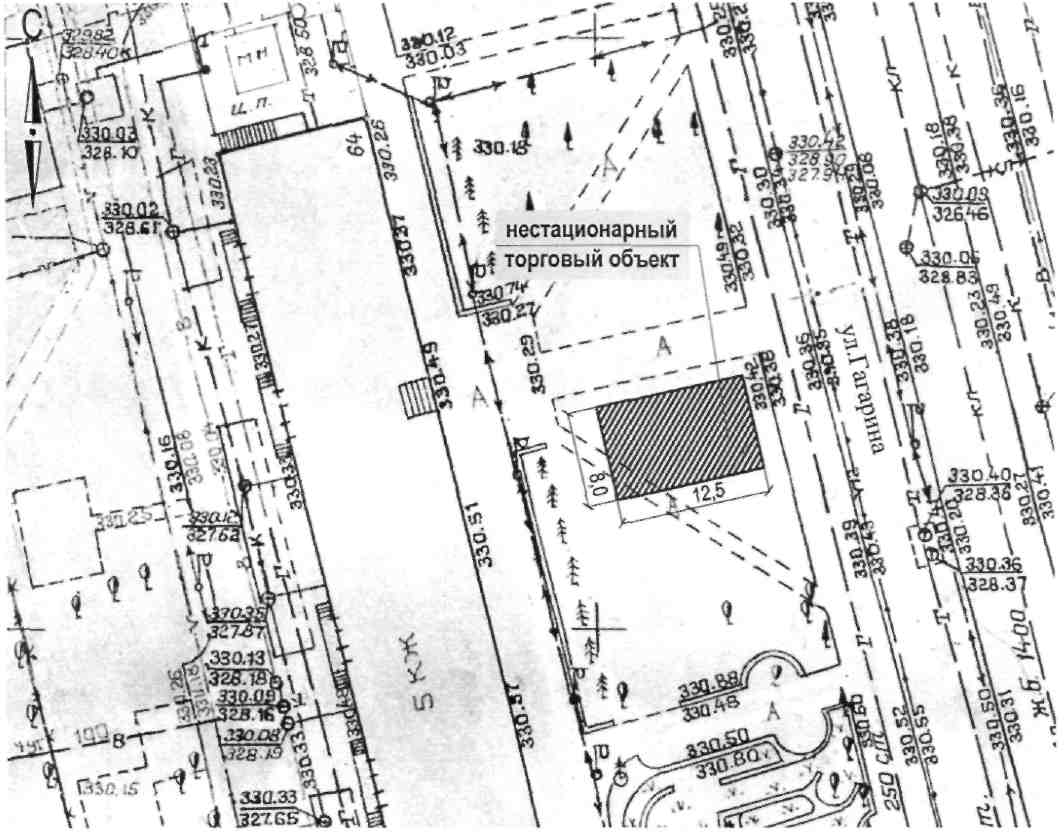 Ситуационный план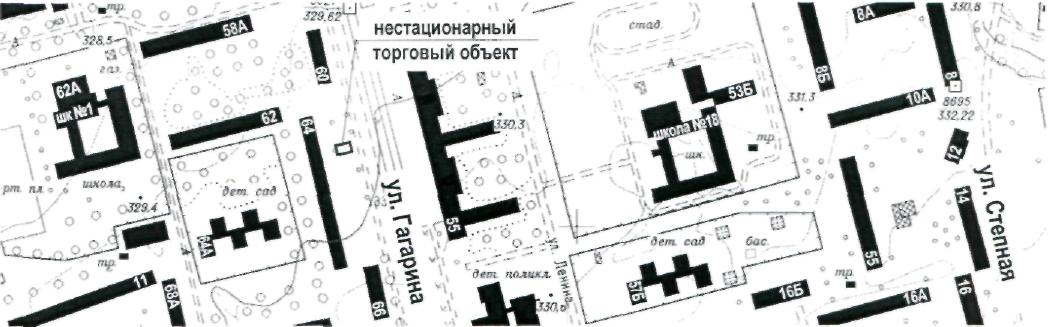 Приложение № 28Место расположения нестационарного торгового объекта(нестационарного объекта по предоставлению услуг)по улице Гагарина, 64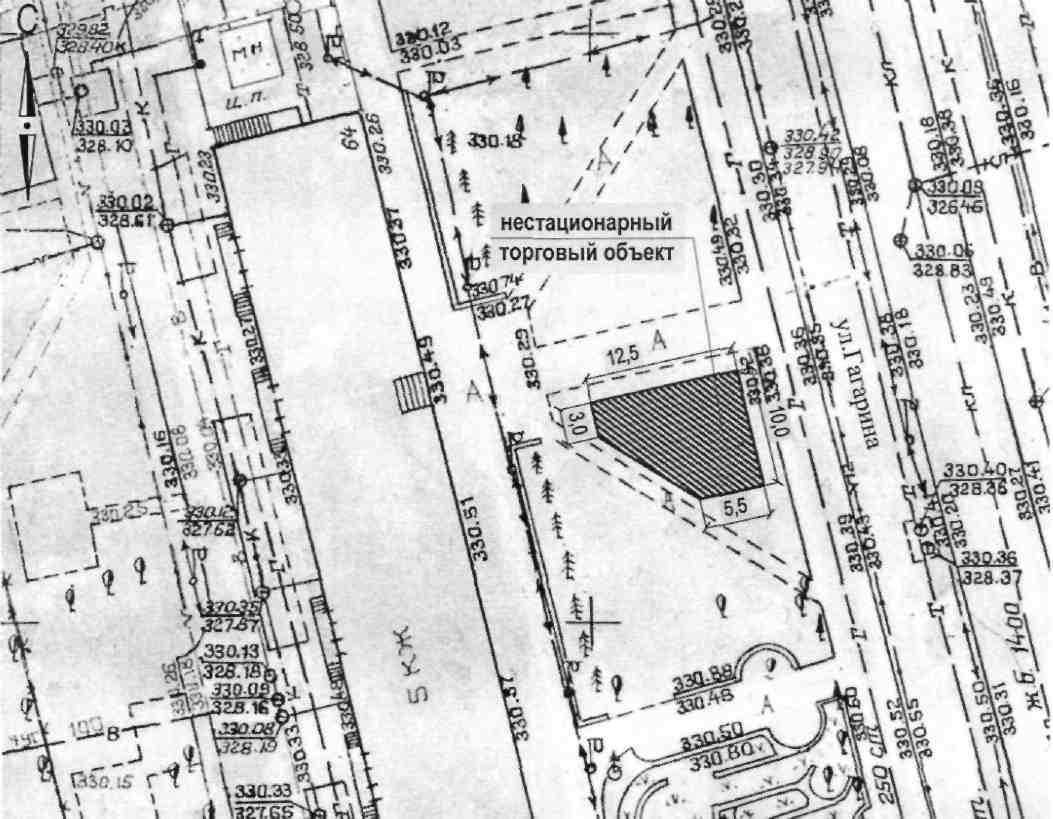 Ситуационный план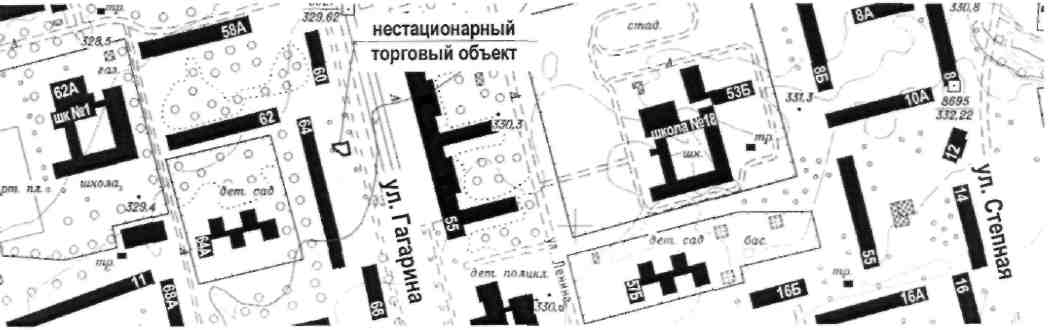 Приложение № 29Место расположения нестационарного торгового объекта(нестационарного объекта по предоставлению услуг)по улице Революционной, 18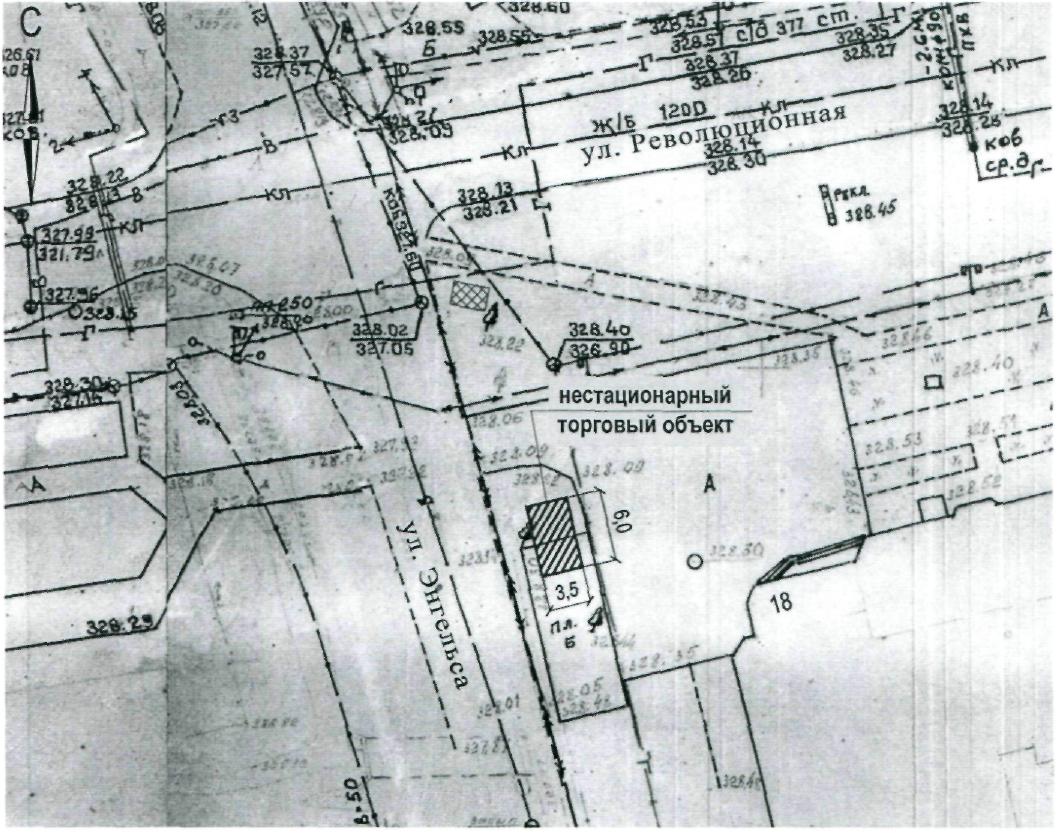 Ситуационный план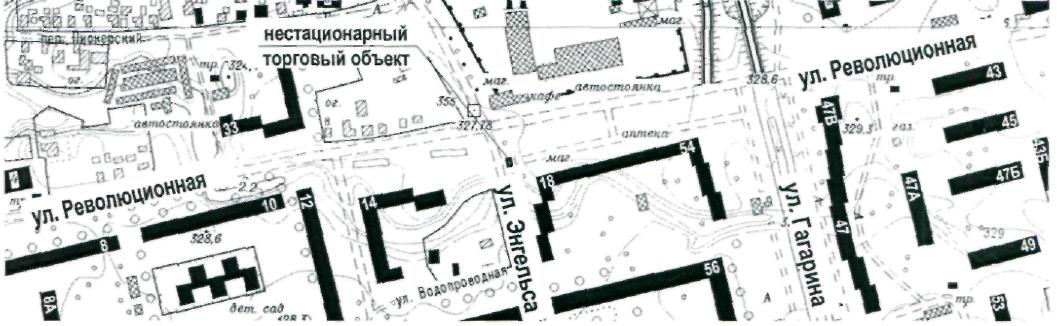 Приложение № 30Место расположения нестационарного торгового объекта(нестационарного объекта по предоставлению услуг)по улице Революционной, 18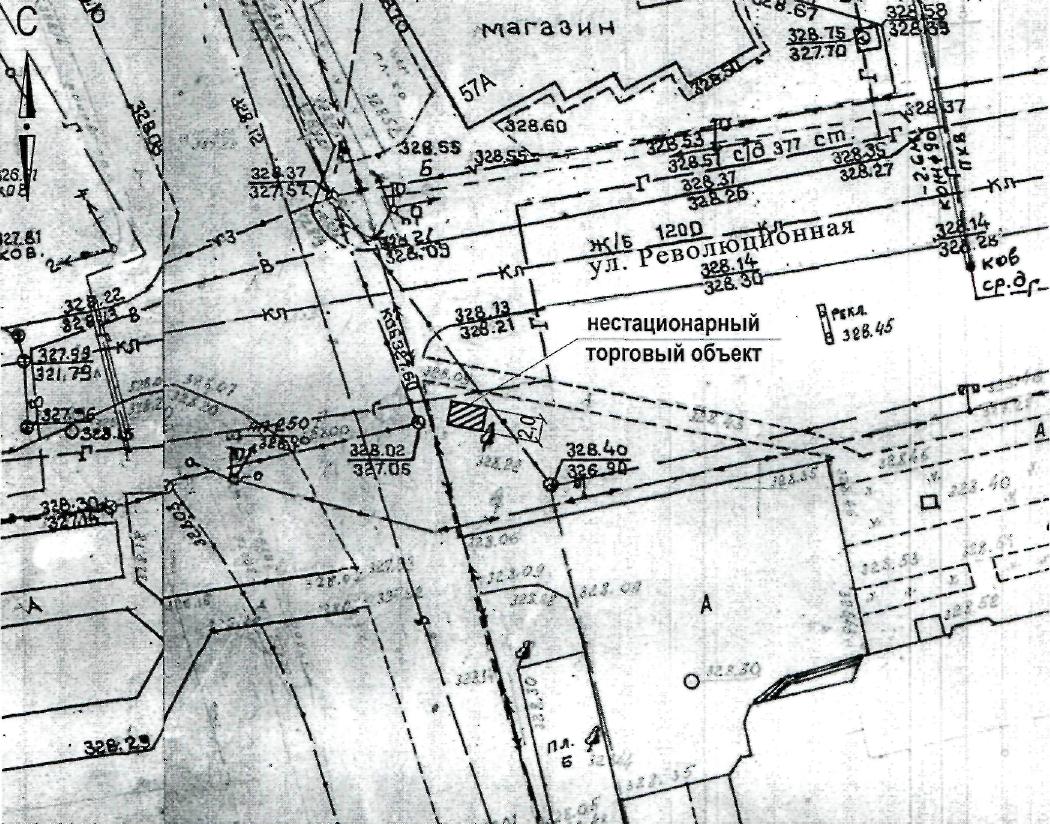 Ситуационный план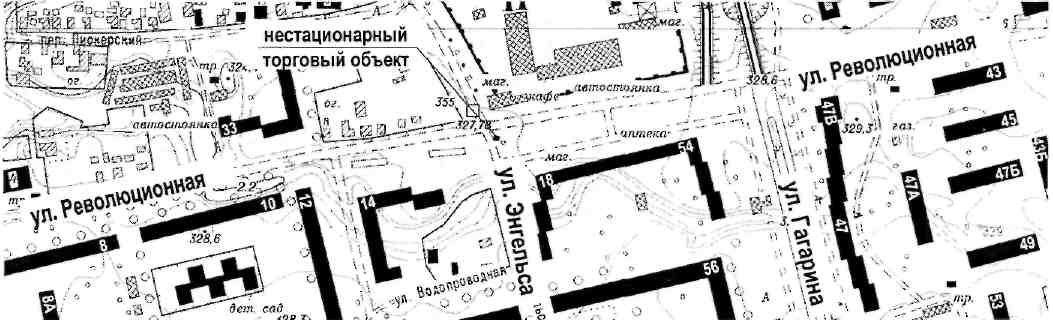 Приложение № 31Место расположения нестационарного торгового объекта(нестационарного объекта по предоставлению услуг)по улице Ленина, 36А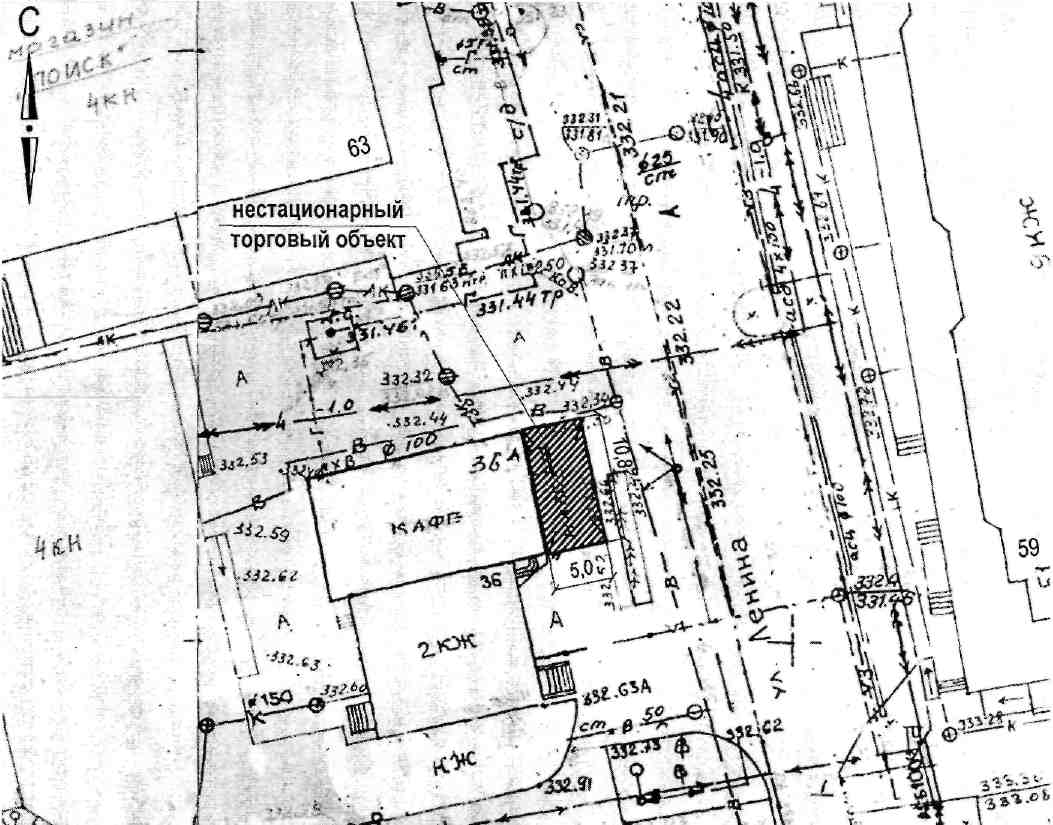 Ситуационный план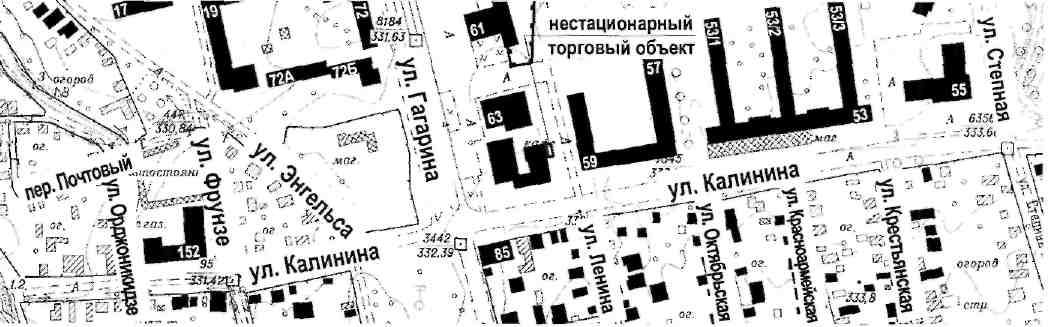 Приложение № 32Место расположения нестационарного торгового объекта(нестационарного объекта по предоставлению услуг)по улице Калинина, 180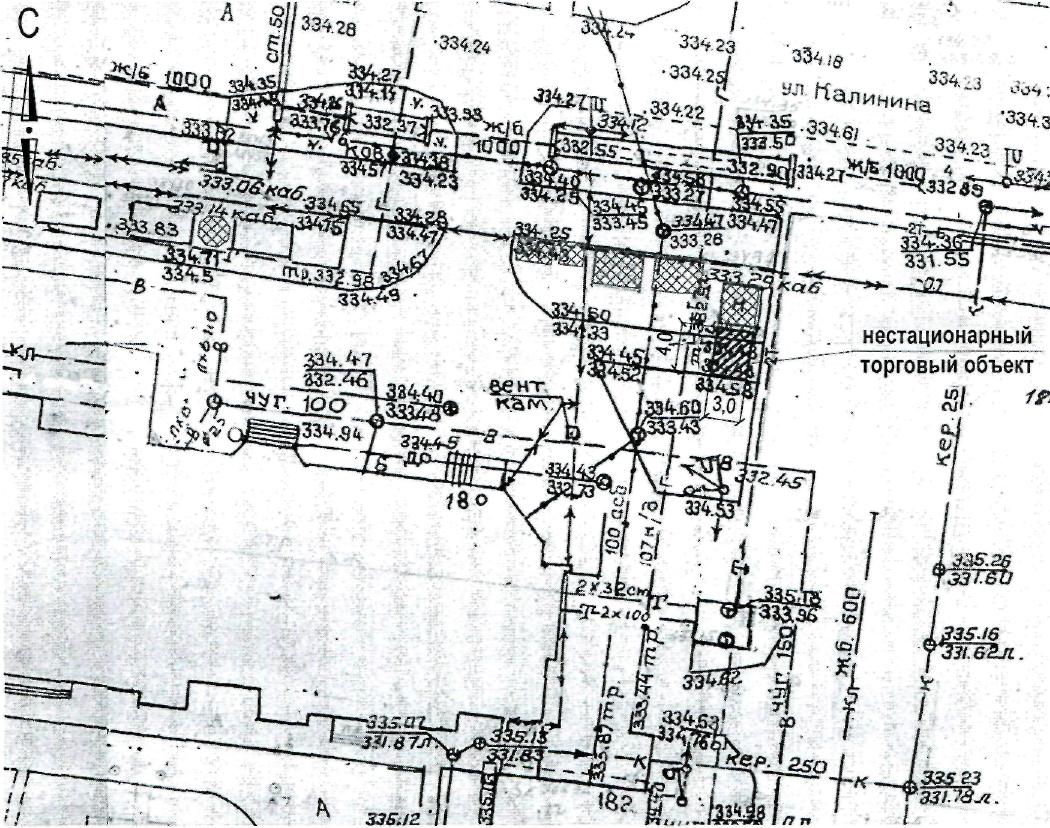 Ситуационный план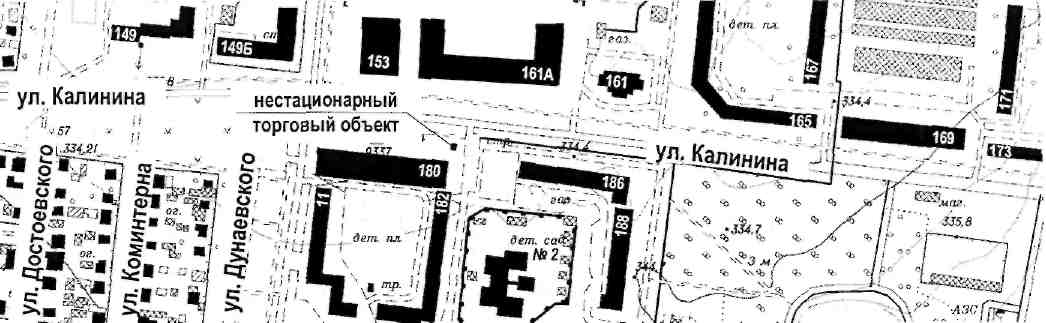 Приложение № 33Место расположения нестационарного торгового объекта(нестационарного объекта по предоставлению услуг)по улице Калинина, 180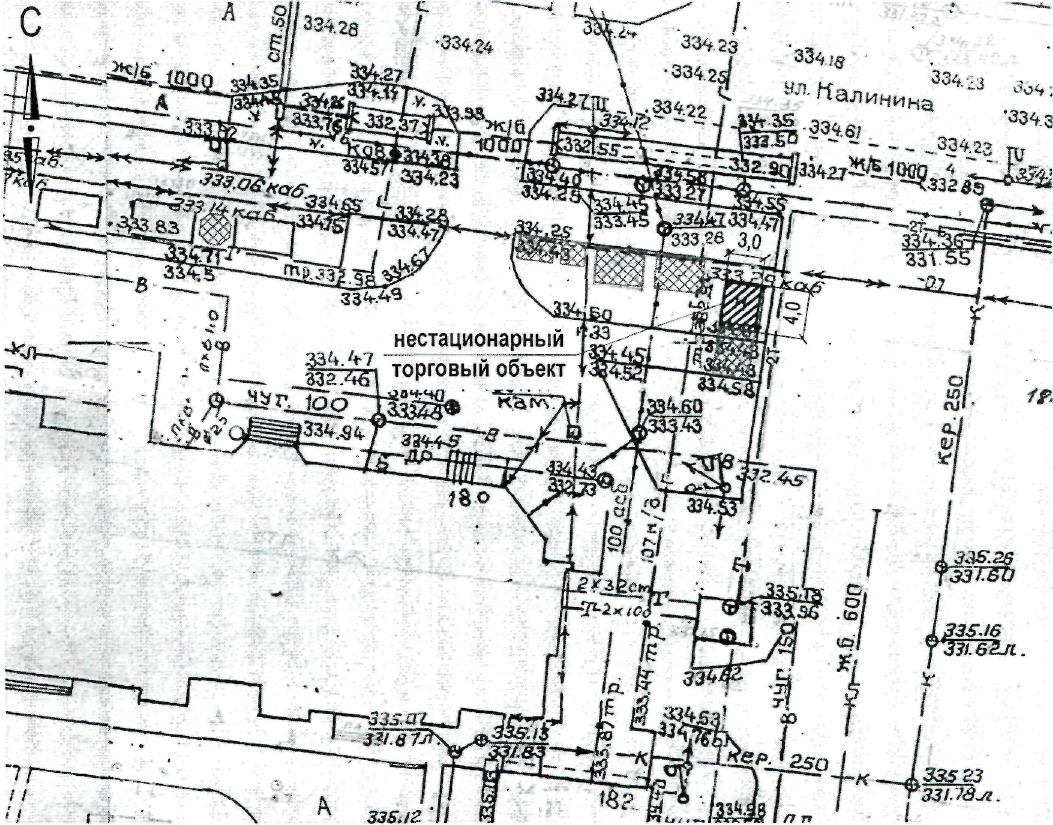 Ситуационный план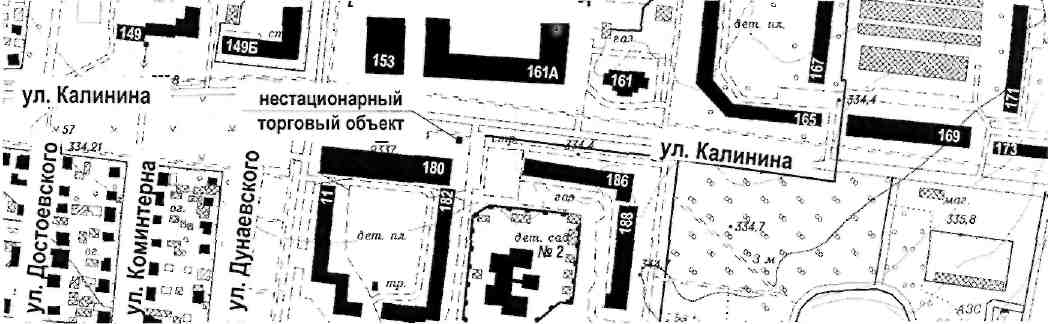 Приложение № 34Место расположения нестационарного торгового объекта(нестационарного объекта по предоставлению услуг)по улице Калинина, 180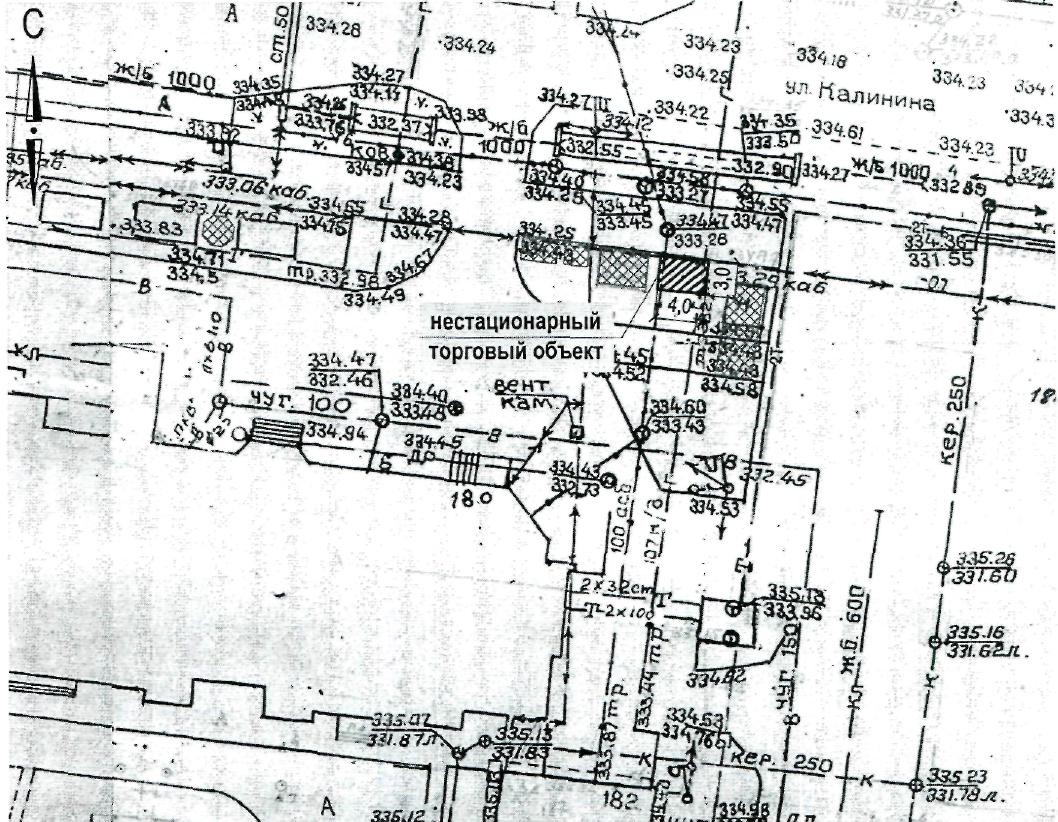 СИТУАЦИОННЫЙ ПЛАН М 1:5000Ситуационный план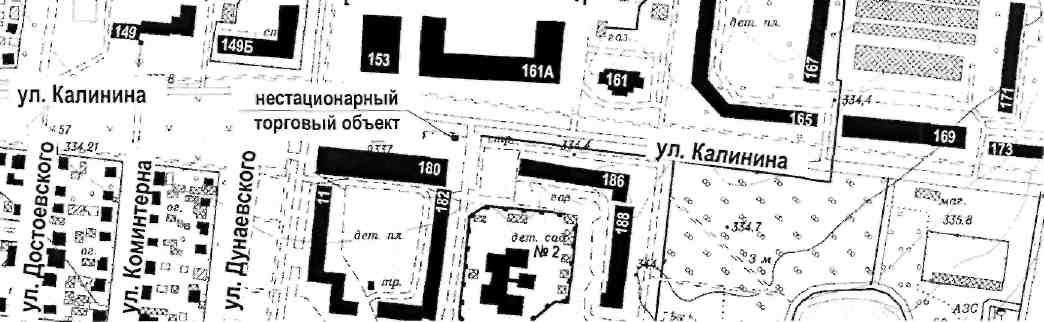 Приложение № 35Место расположения нестационарного торгового объекта(нестационарного объекта по предоставлению услуг)по улице Калинина, 180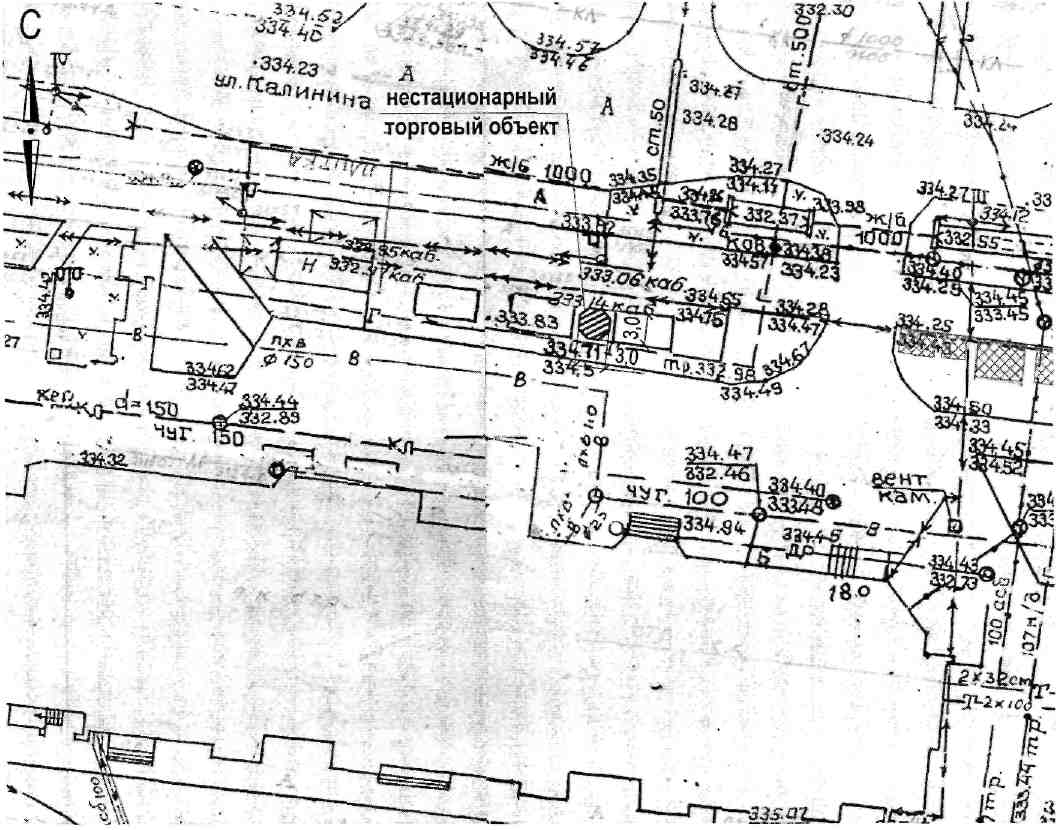 Ситуационный план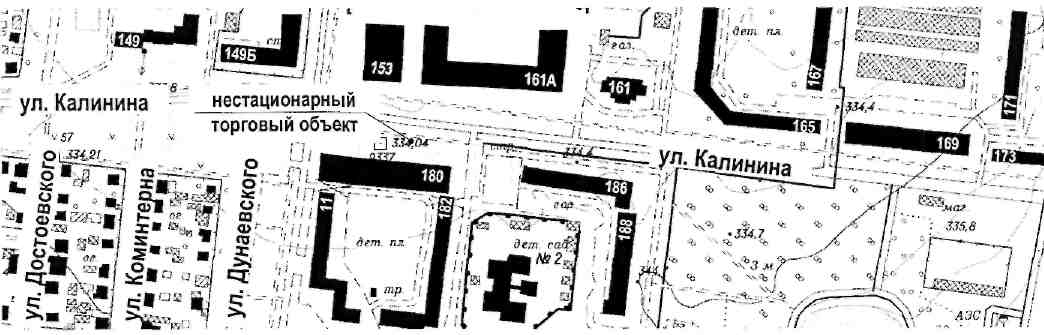 Приложение № 36Место расположения нестационарного торгового объекта(нестационарного объекта по предоставлению услуг)по улице Калинина, 180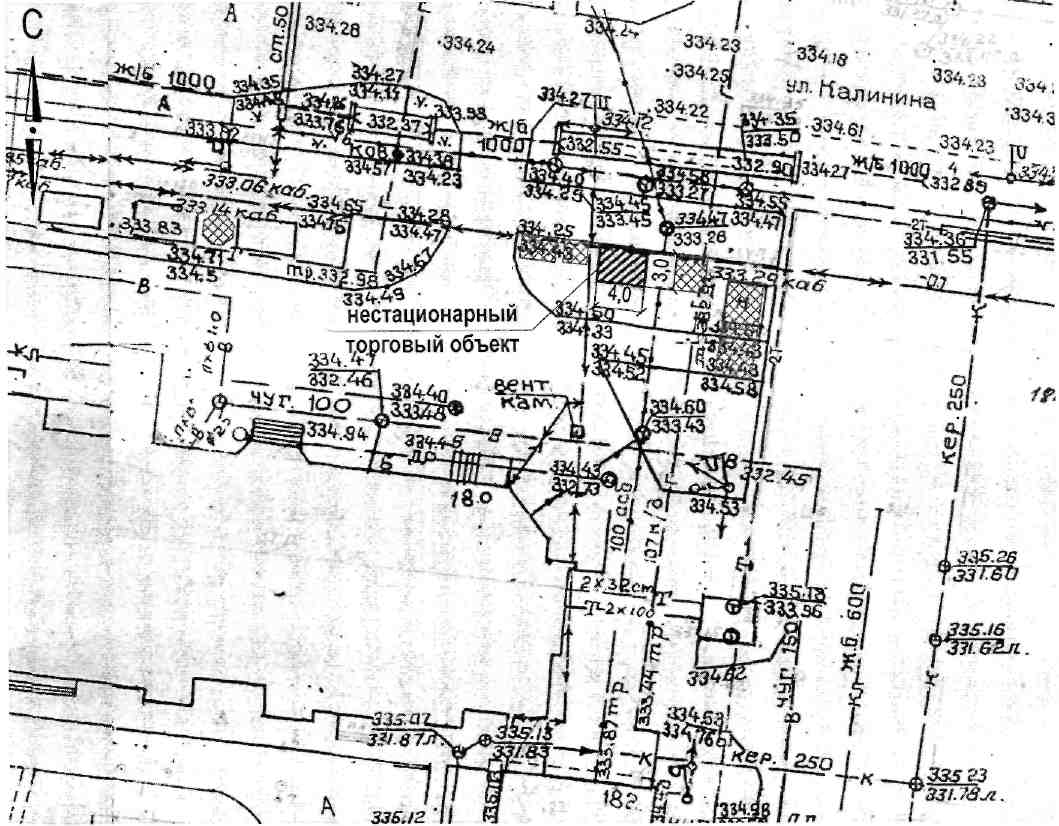 Ситуационный план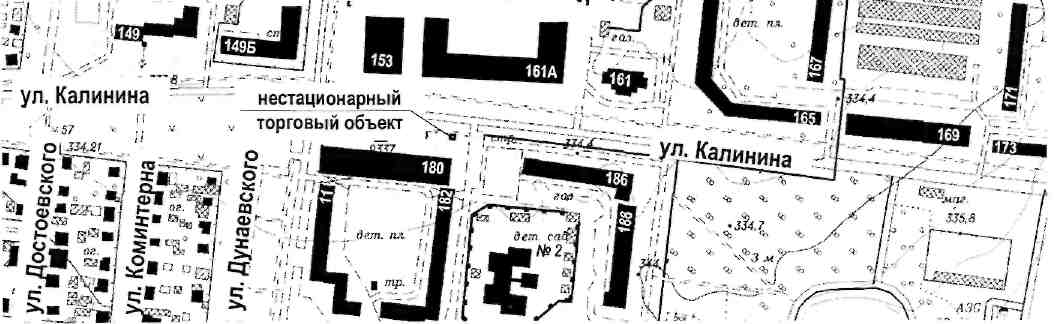 Приложение № 37Место расположения нестационарного торгового объекта(нестационарного объекта по предоставлению услуг)по улице Калинина, 180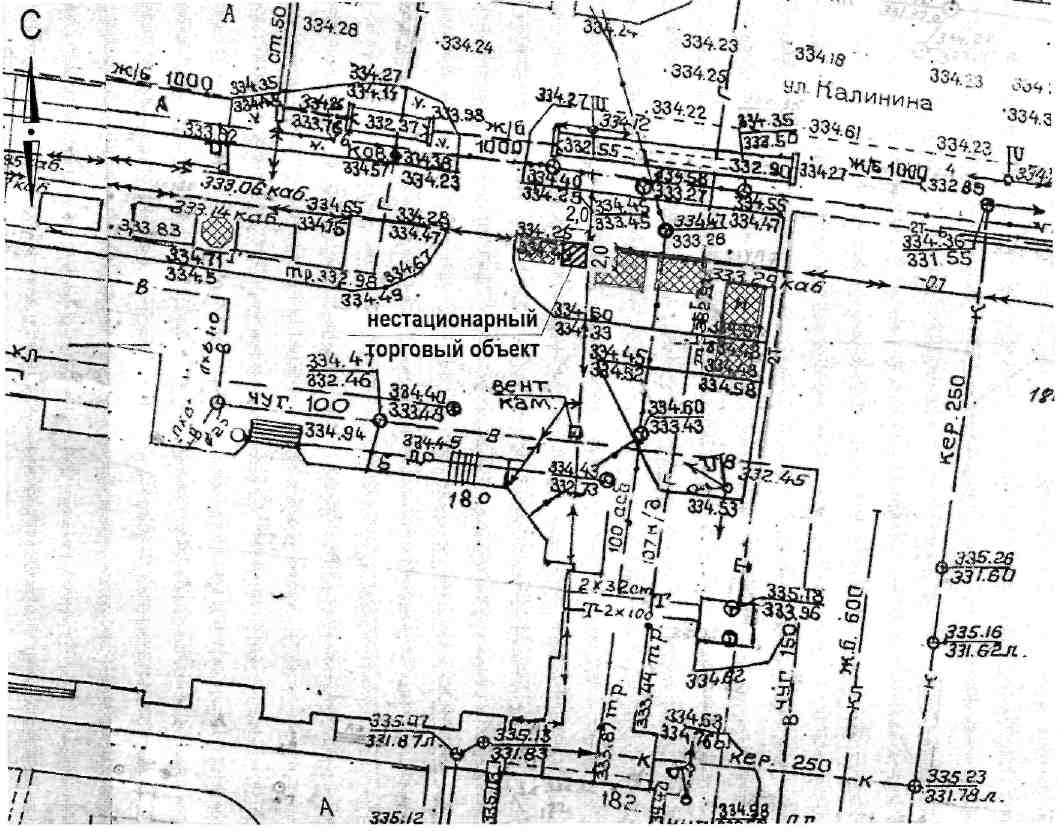 Ситуационный план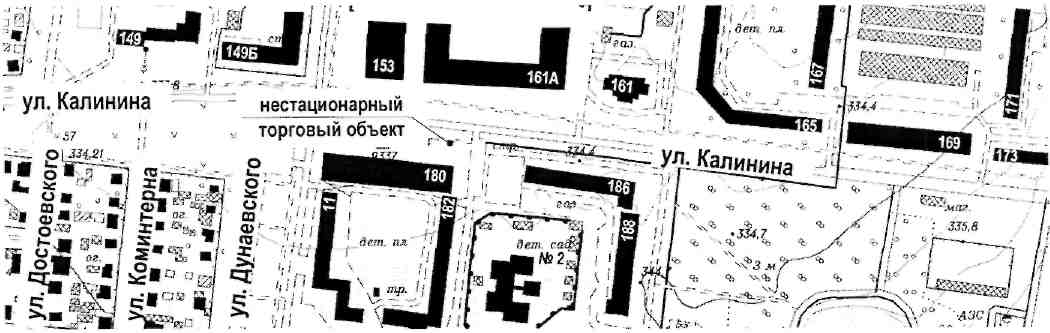 Приложение № 38Место расположения нестационарного торгового объекта(нестационарного объекта по предоставлению услуг)по улице Калинина, 180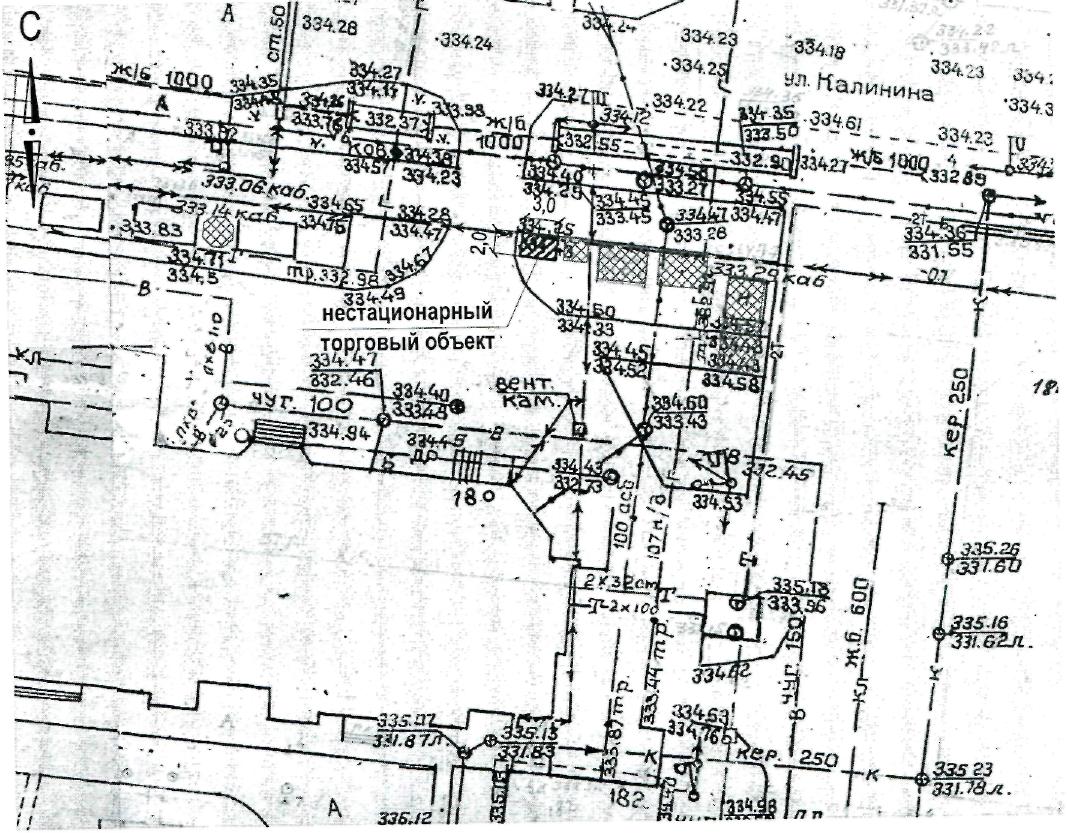 Ситуационный план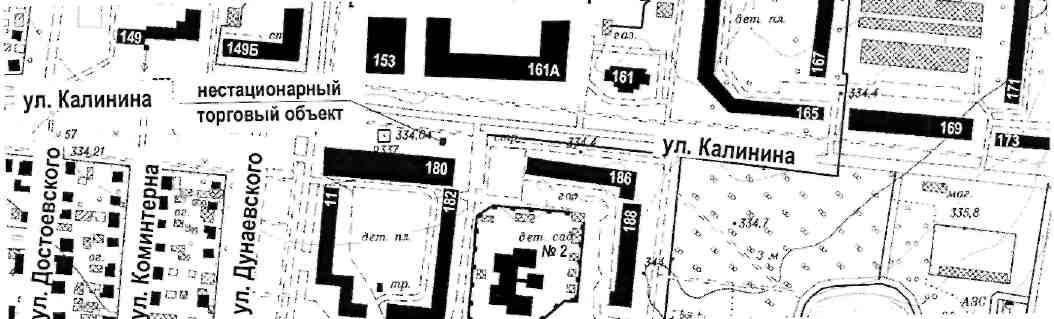 Приложение № 39Место расположения нестационарного торгового объекта(нестационарного объекта по предоставлению услуг)по улице Маяковского (сквер)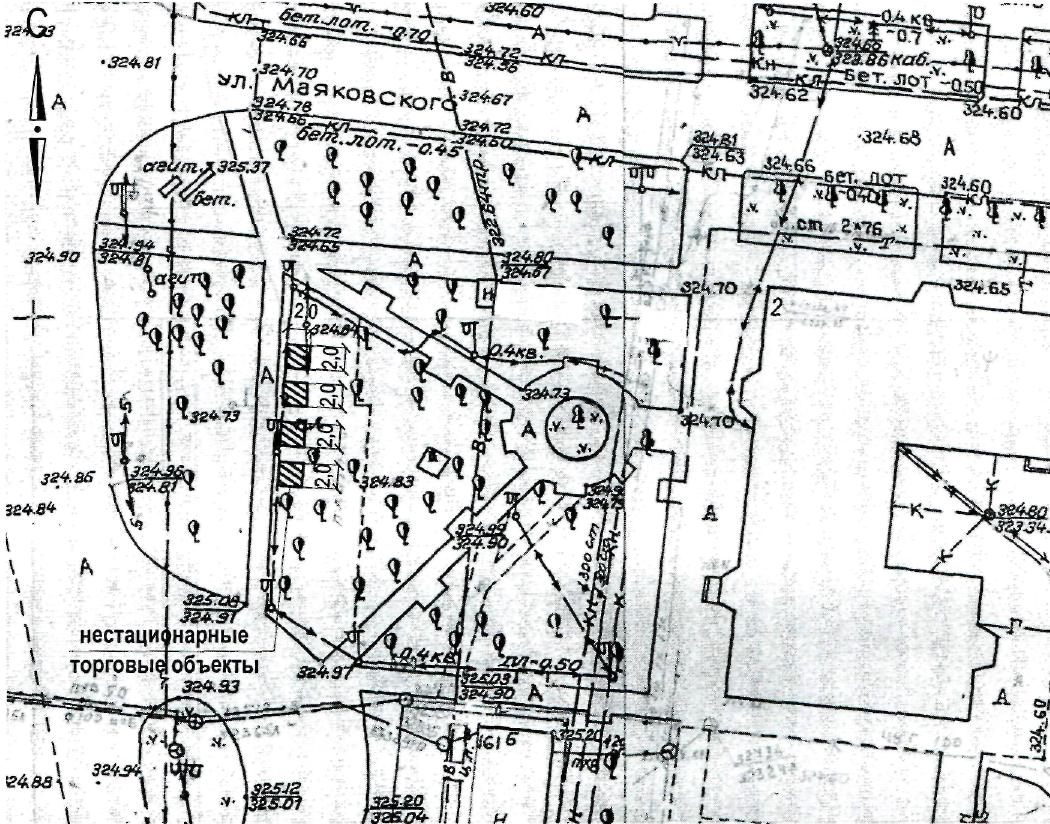 Ситуационный план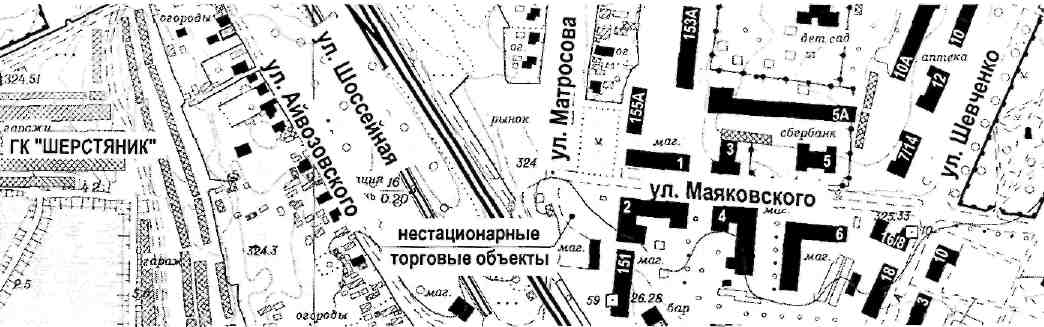 Приложение № 40Место расположения нестационарного торгового объекта(нестационарного объекта по предоставлению услуг)по улице Маяковского (сквер)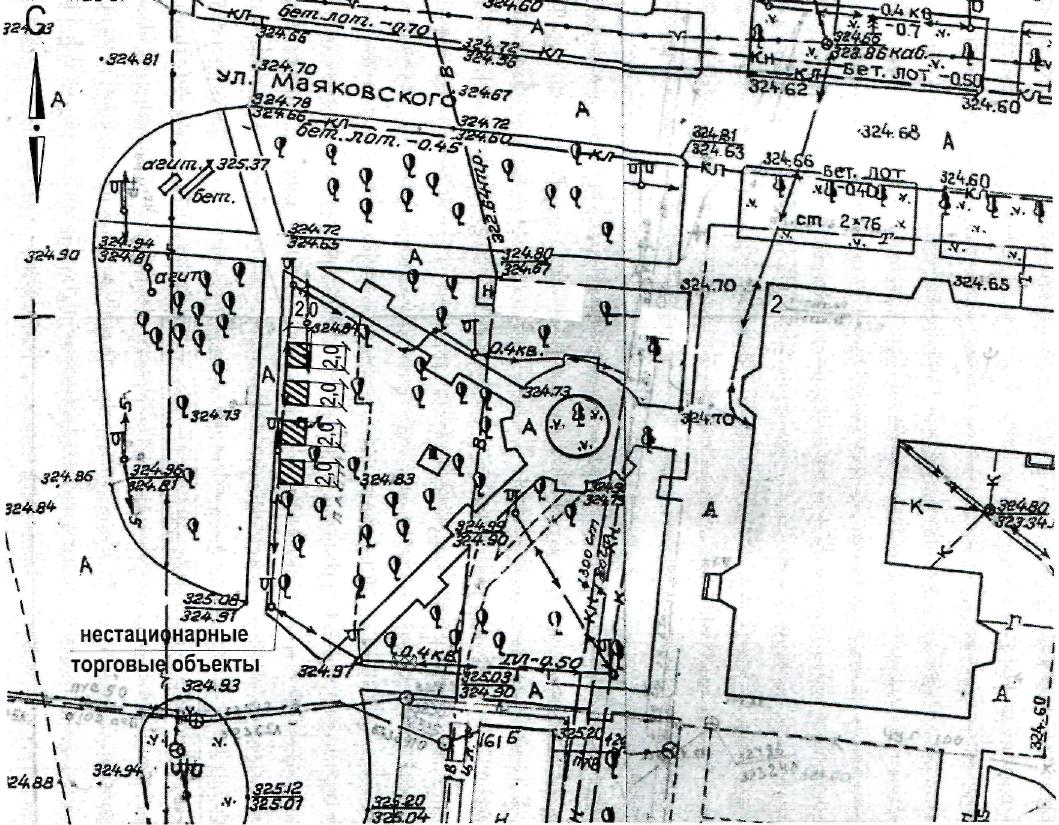 Ситуационный план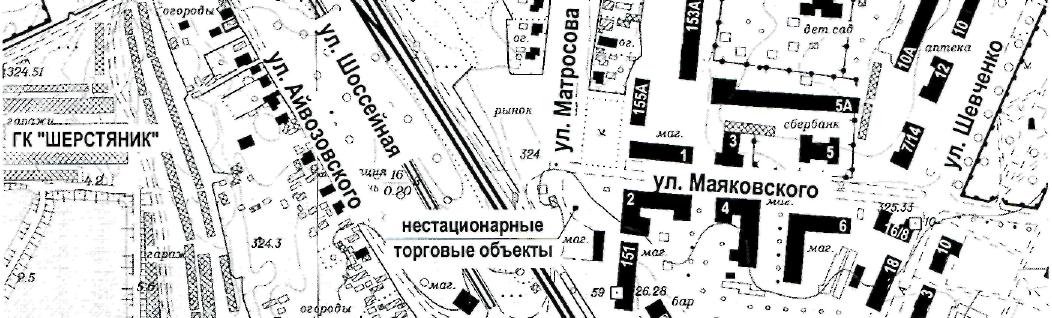 Приложение № 41Место расположения нестационарного торгового объекта(нестационарного объекта по предоставлению услуг)по улице Маяковского (сквер)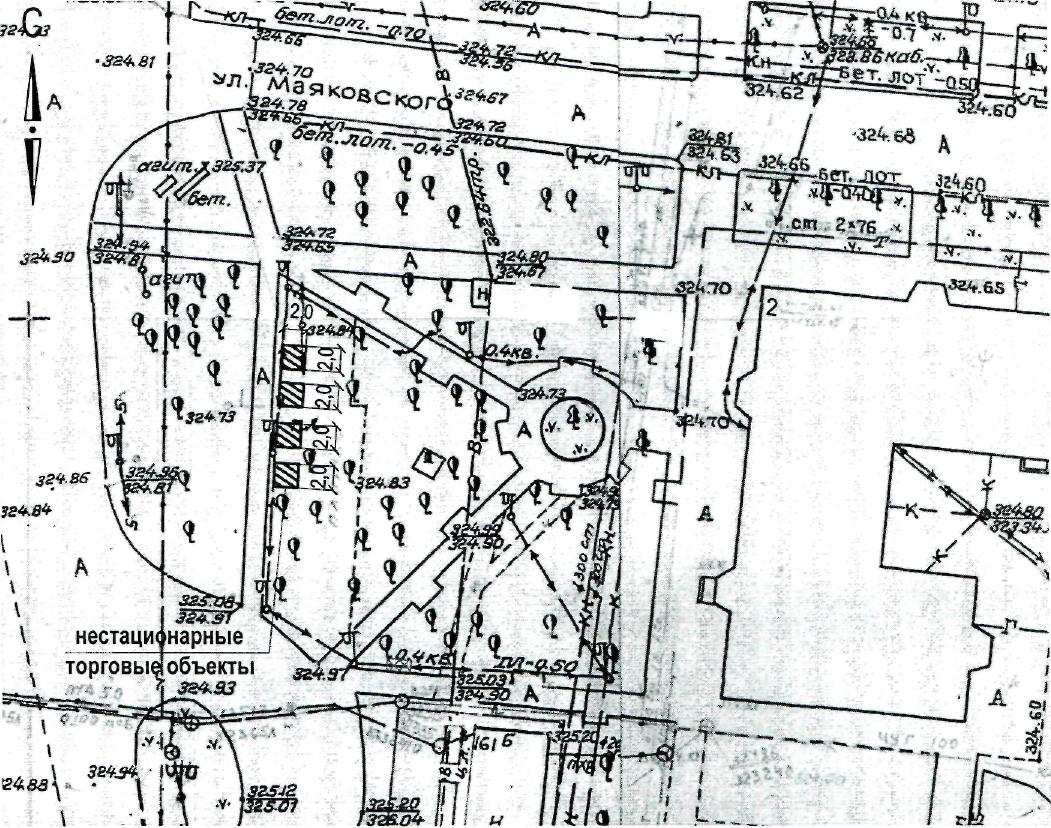 Ситуационный план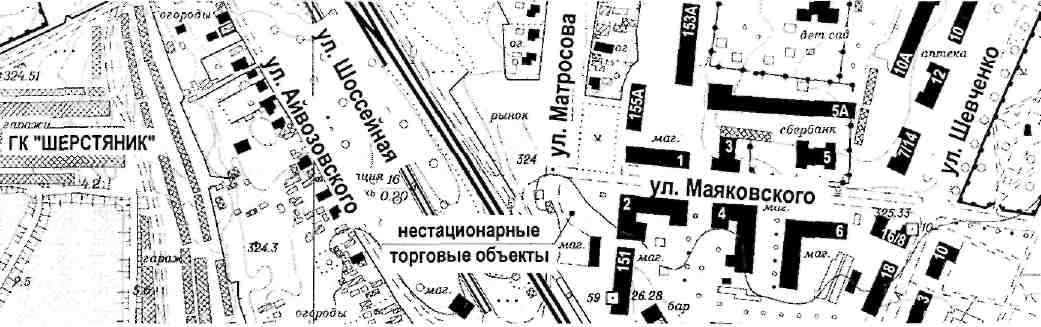 Приложение № 42Место расположения нестационарного торгового объекта(нестационарного объекта по предоставлению услуг)по улице Маяковского (сквер)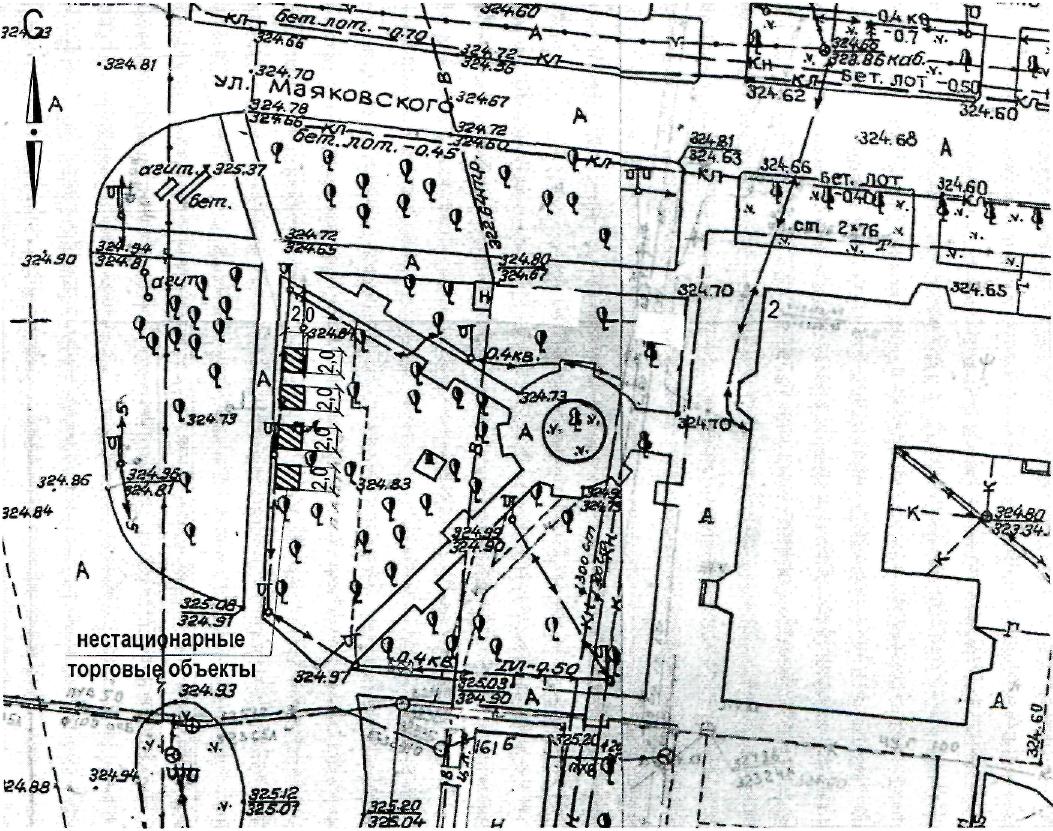 Ситуационный план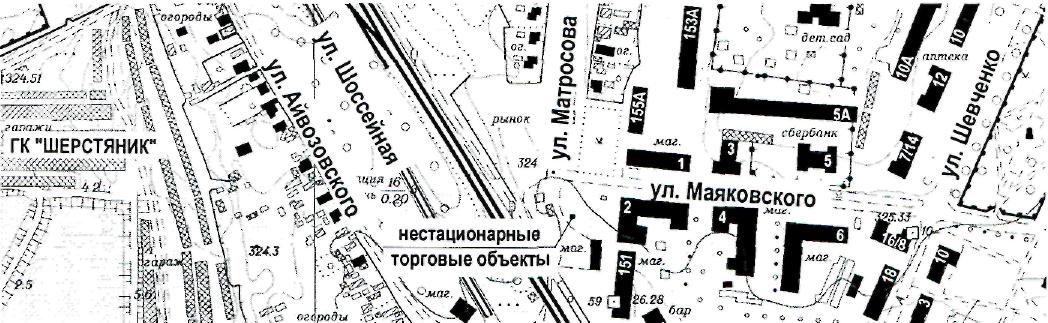 Приложение № 43Место расположения нестационарного торгового объекта(нестационарного объекта по предоставлению услуг)по улице Менделеева, 5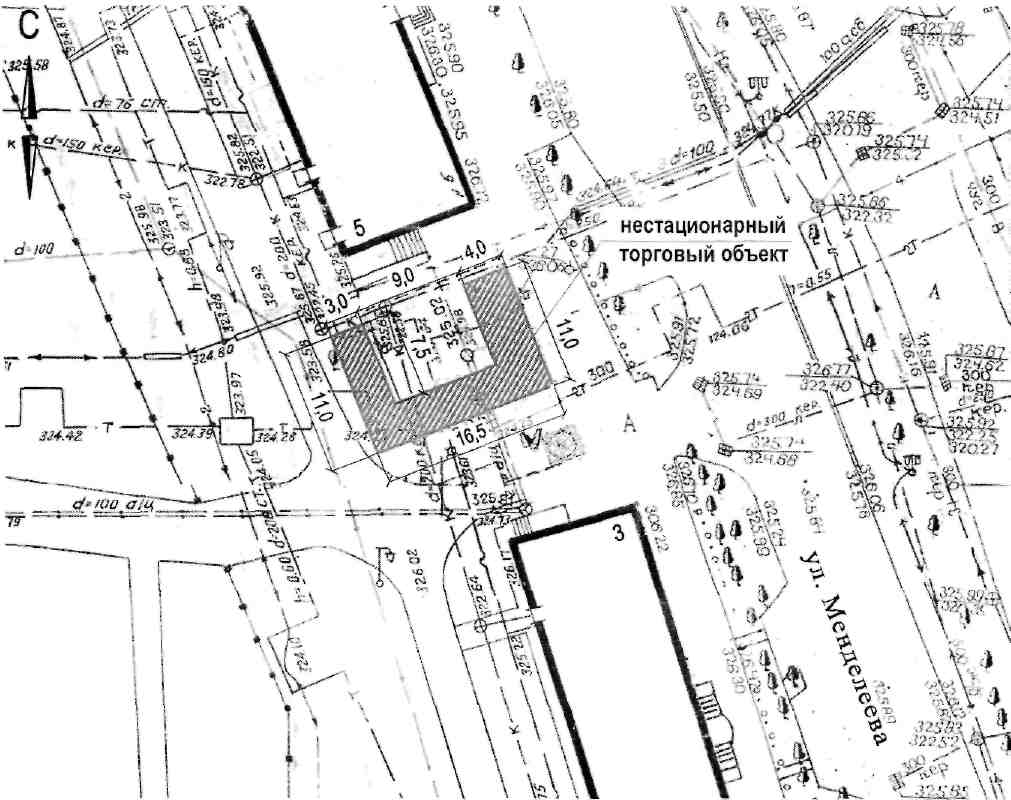 Ситуационный план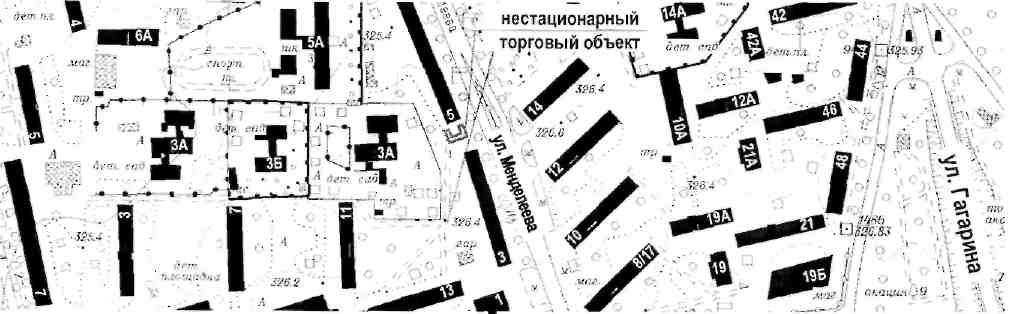 Приложение № 44Место расположения нестационарного торгового объекта(нестационарного объекта по предоставлению услуг)по улице Мичурина, 2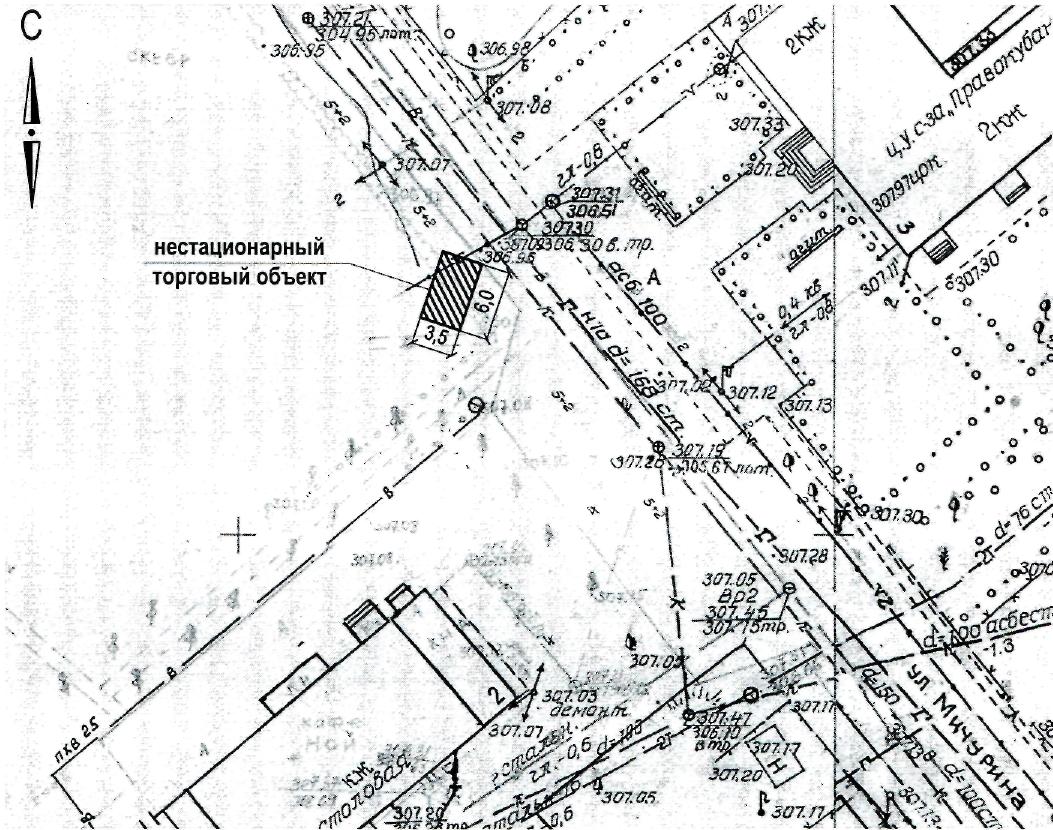 Ситуационный план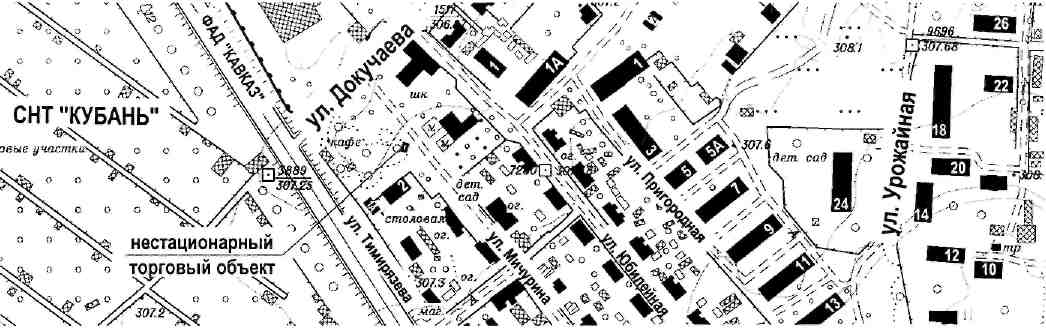 Приложение № 45Место расположения нестационарного торгового объекта(нестационарного объекта по предоставлению услуг)по улице Приборостроительной, 6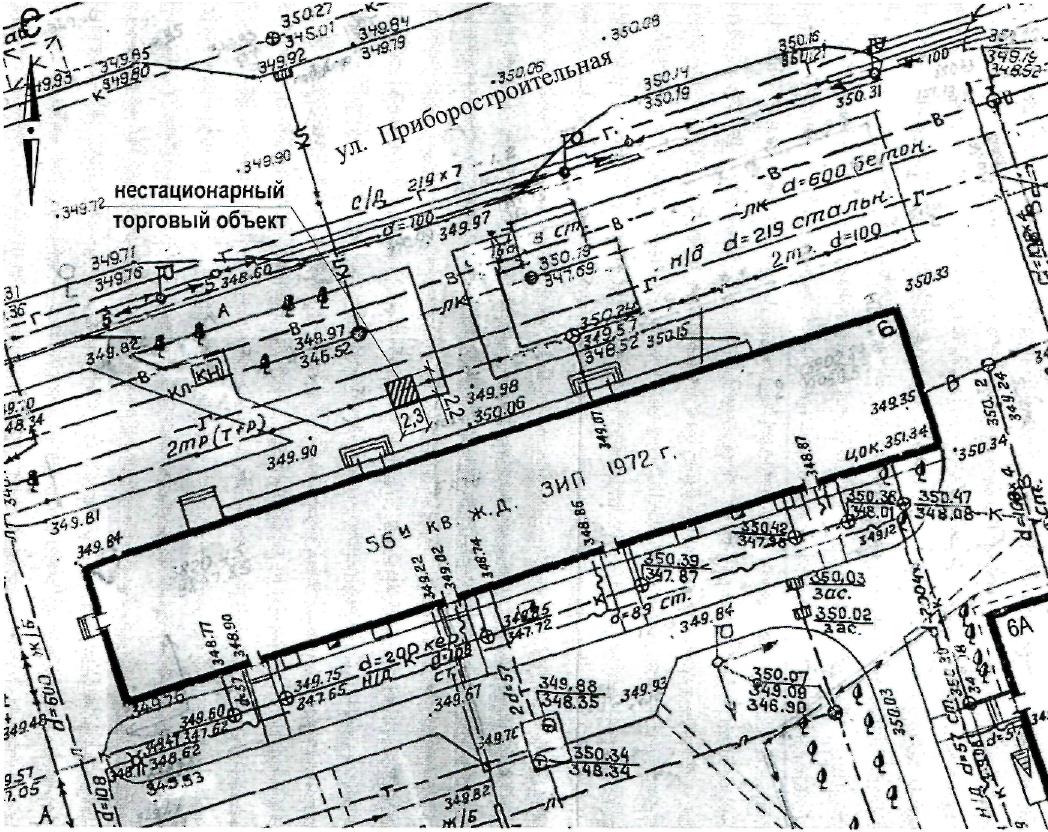 Ситуационный план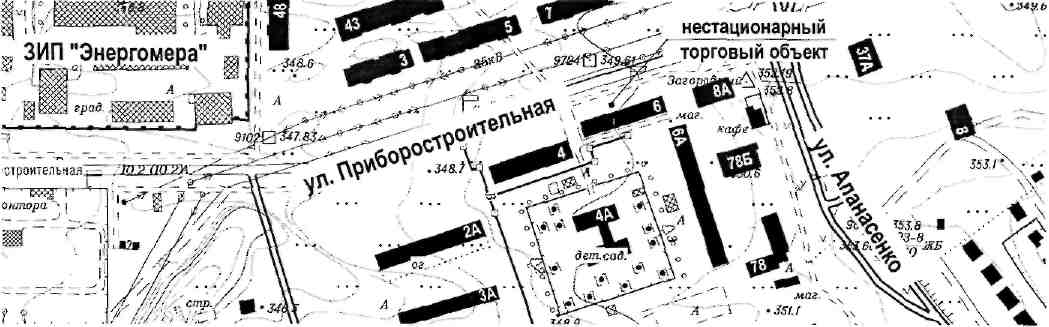 Приложение № 46Место расположения нестационарного торгового объекта(нестационарного объекта по предоставлению услуг)по улице Приборостроительной, 6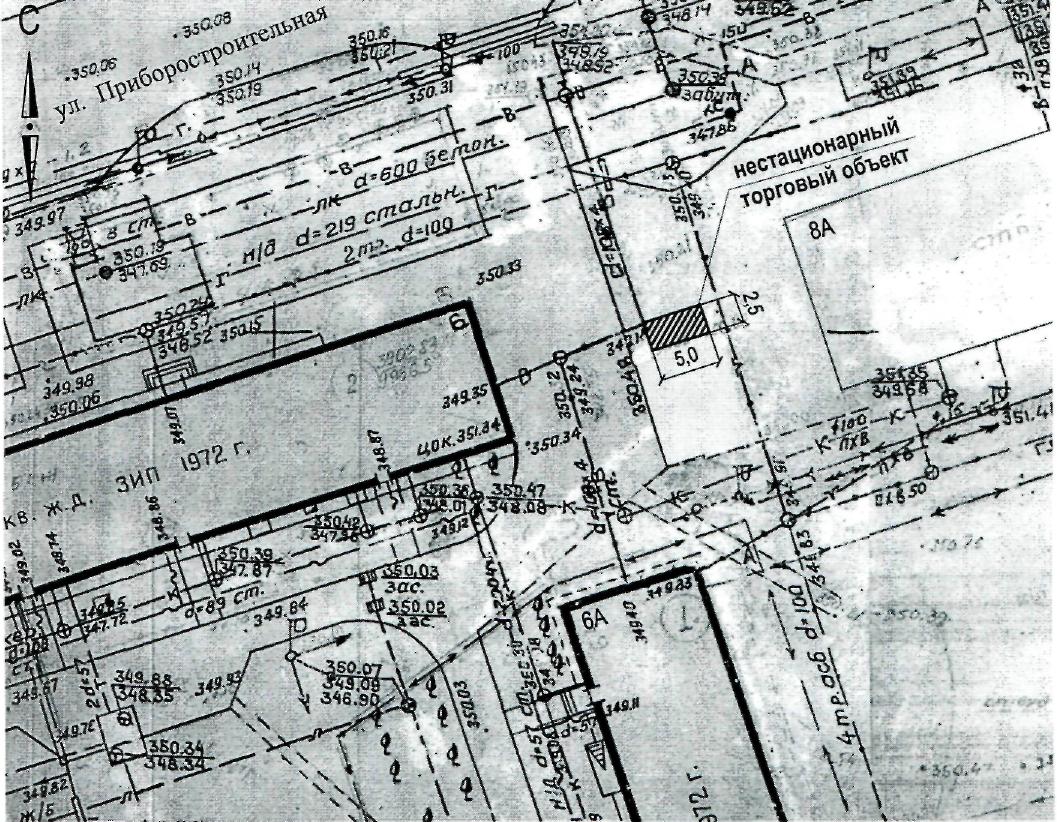 Ситуационный план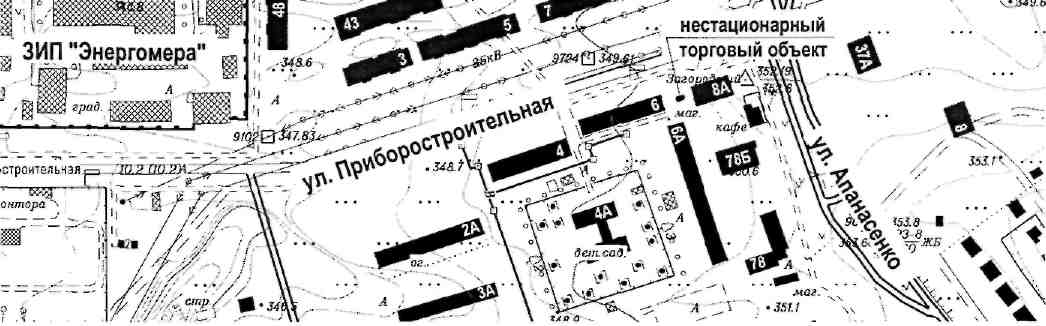 Приложение № 47Место расположения нестационарного торгового объекта(нестационарного объекта по предоставлению услуг)по улице Чайковского, 20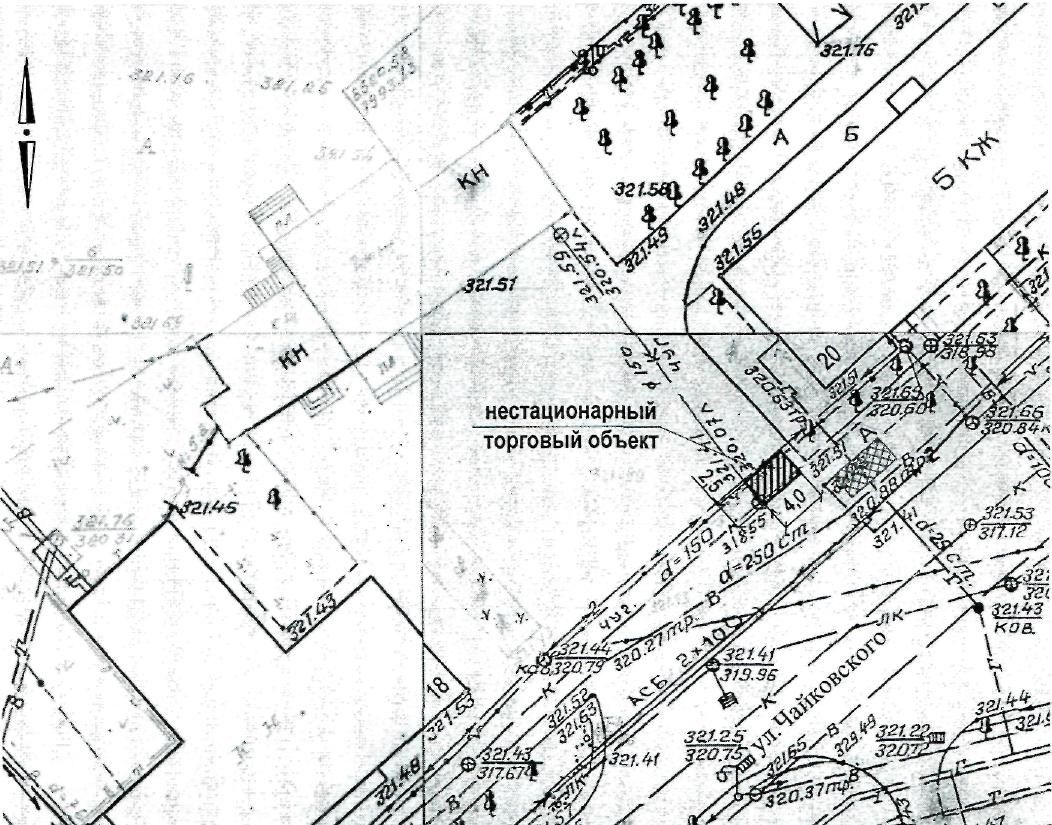 Ситуационный план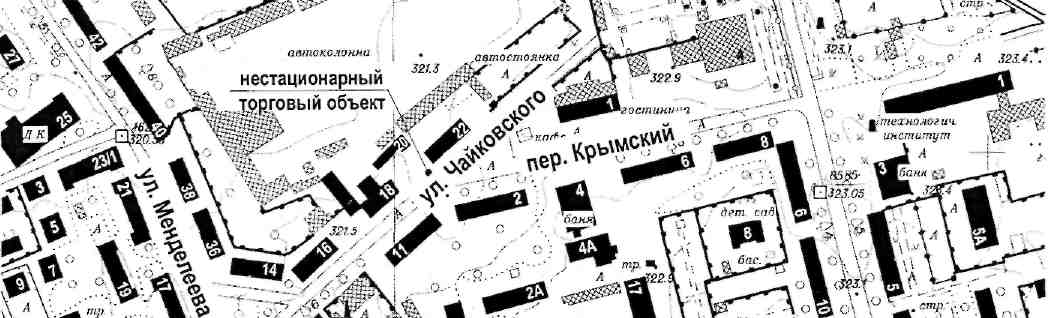 Приложение № 48Место расположения нестационарного торгового объекта(нестационарного объекта по предоставлению услуг)по улице Чайковского, 20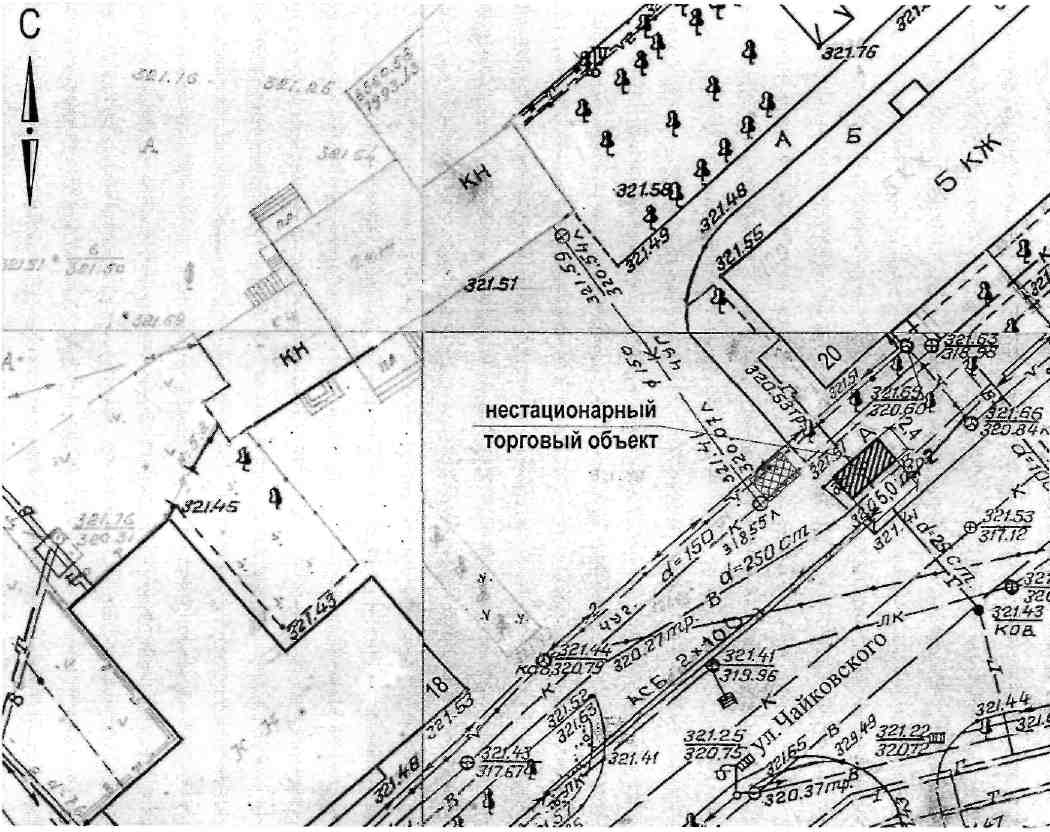 Ситуационный план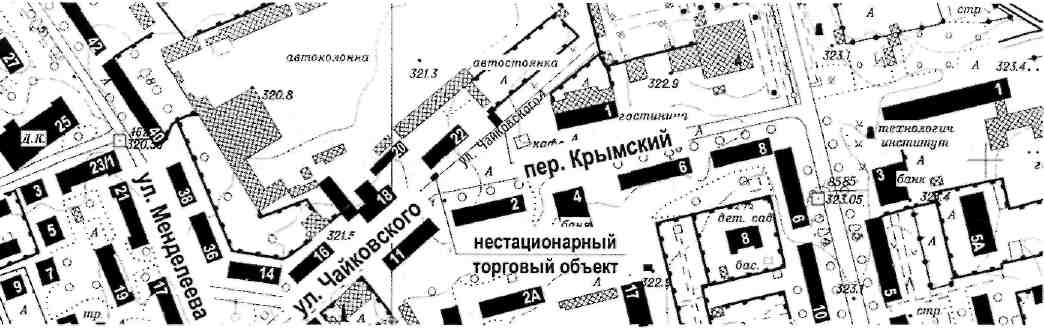 Приложение № 49Место расположения нестационарного торгового объекта(нестационарного объекта по предоставлению услуг)по Пятигорскому шоссе, 3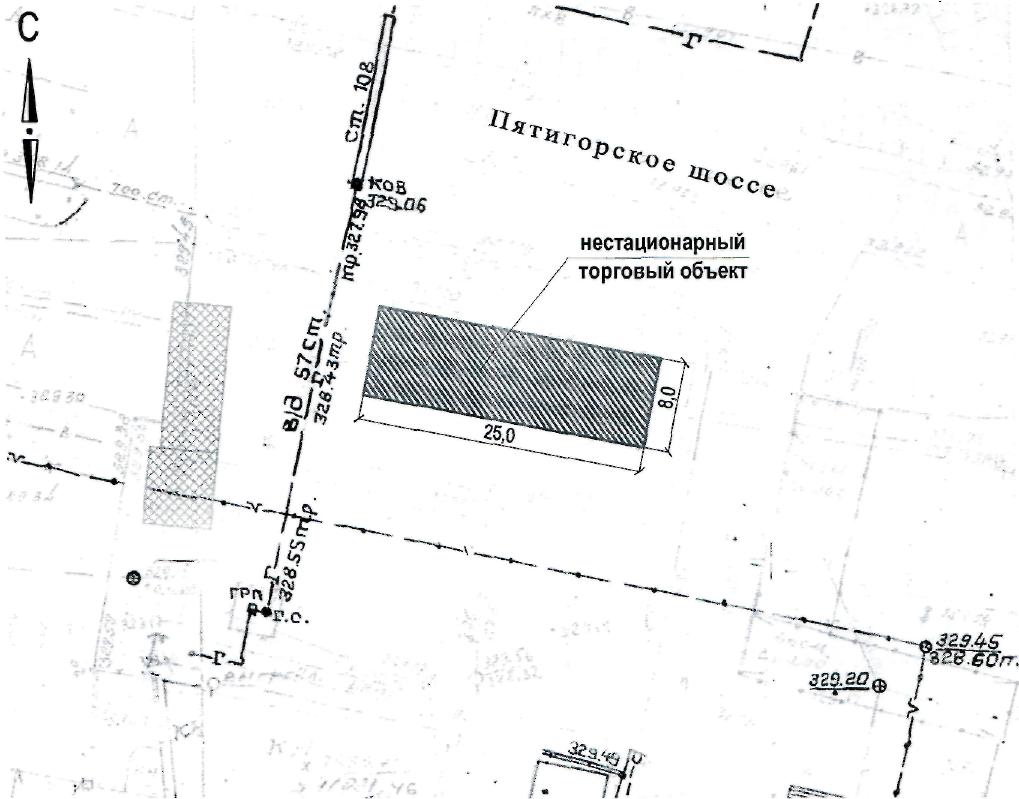 Ситуационный план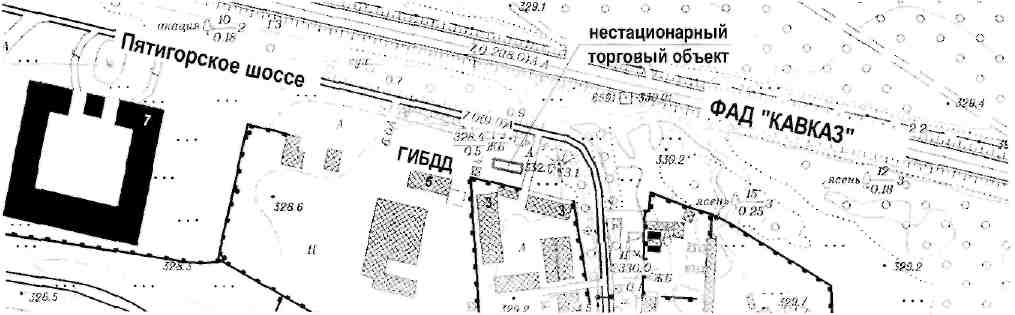 Приложение № 50Место расположения нестационарного торгового объекта(нестационарного объекта по предоставлению услуг)по улице Айвазовского, 1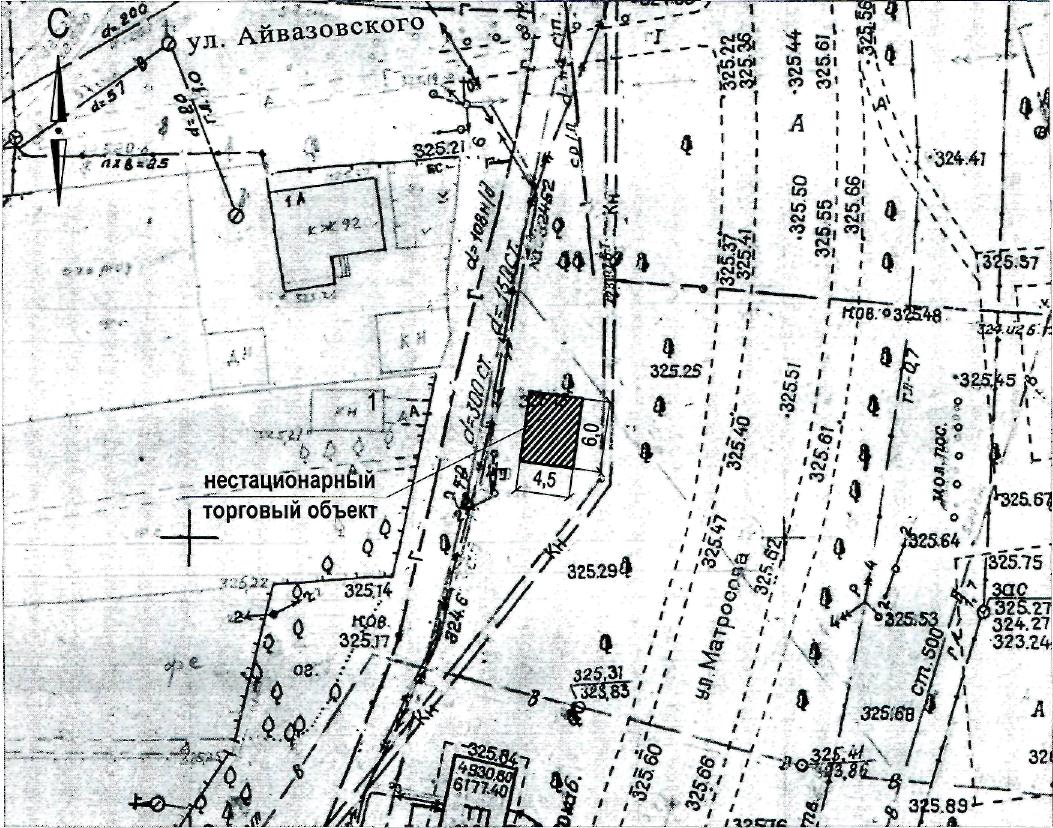 Ситуационный план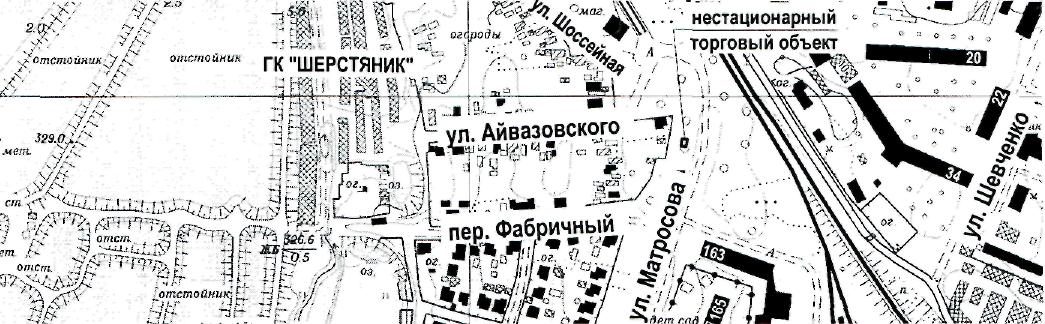 Приложение № 51Место расположения нестационарного торгового объекта(нестационарного объекта по предоставлению услуг)по улице Пугачева, 15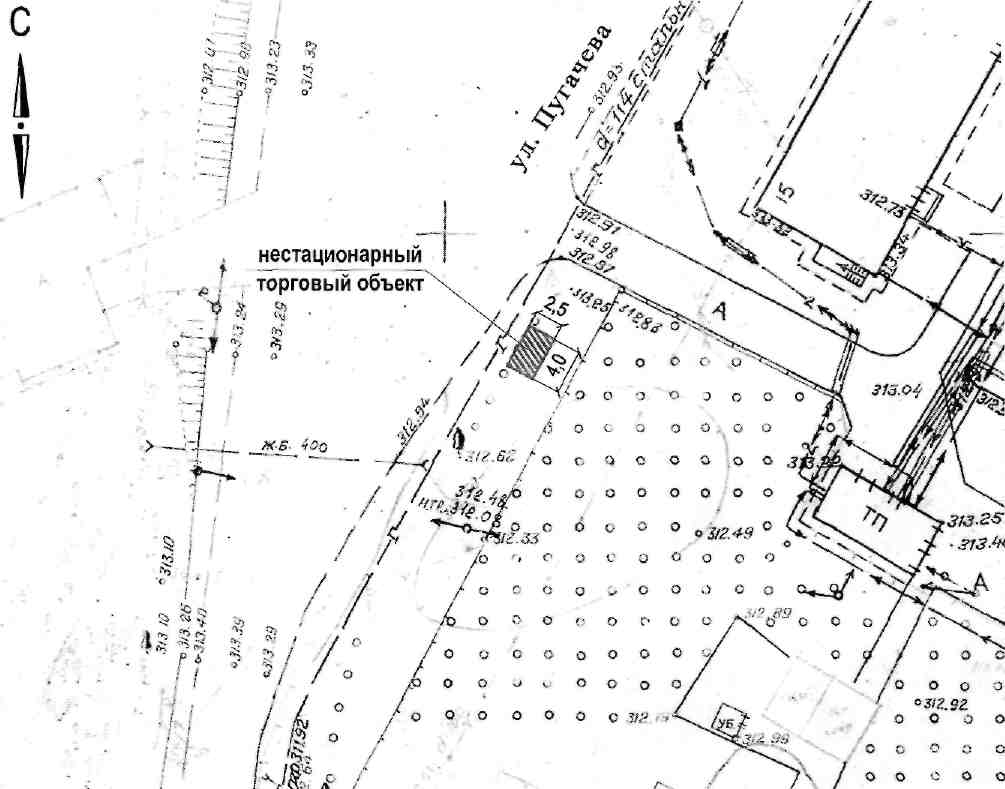 Ситуационный план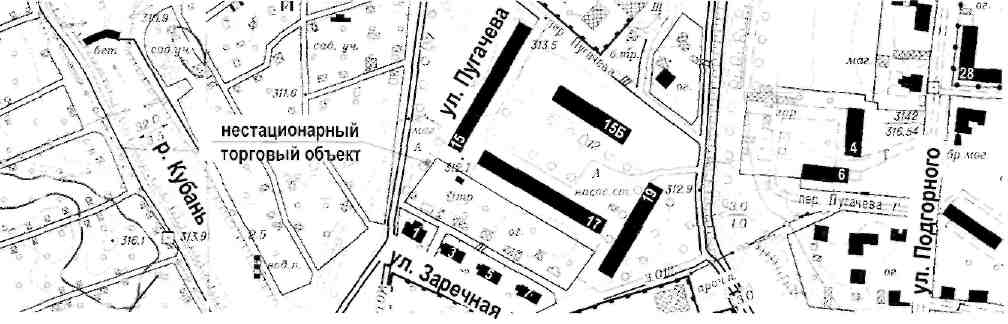 Приложение № 52Место расположения нестационарного торгового объекта(нестационарного объекта по предоставлению услуг)по улице Калинина, 165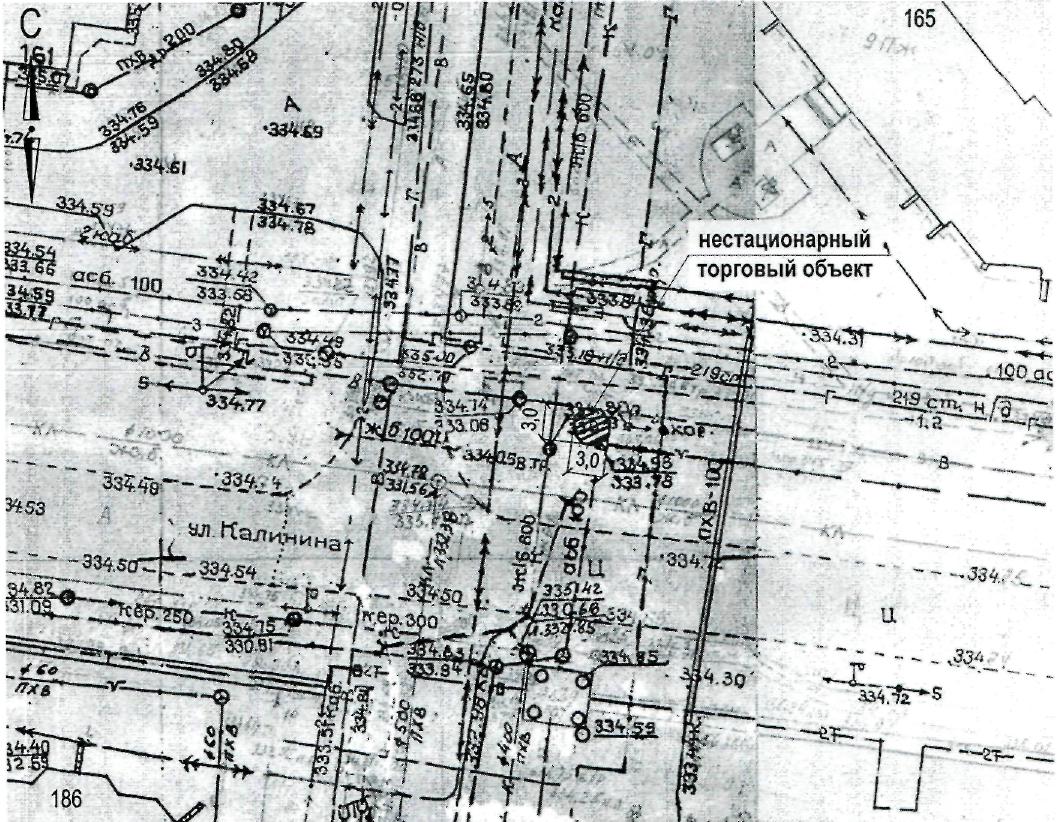 Ситуационный план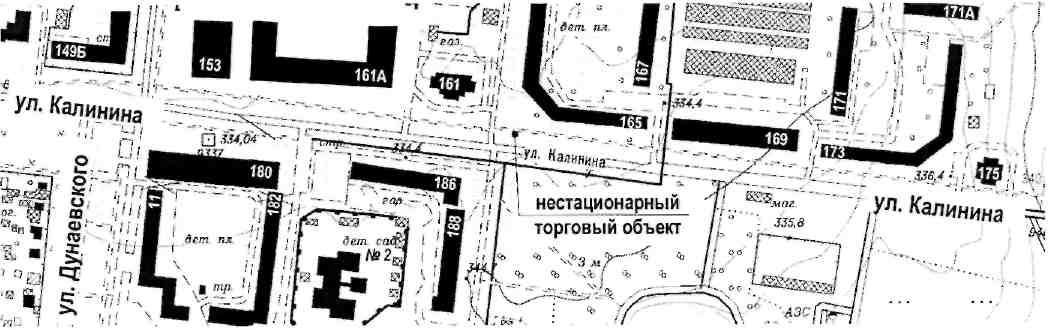 Приложение № 53Место расположения нестационарного торгового объекта(нестационарного объекта по предоставлению услуг)по улице Менделеева, 17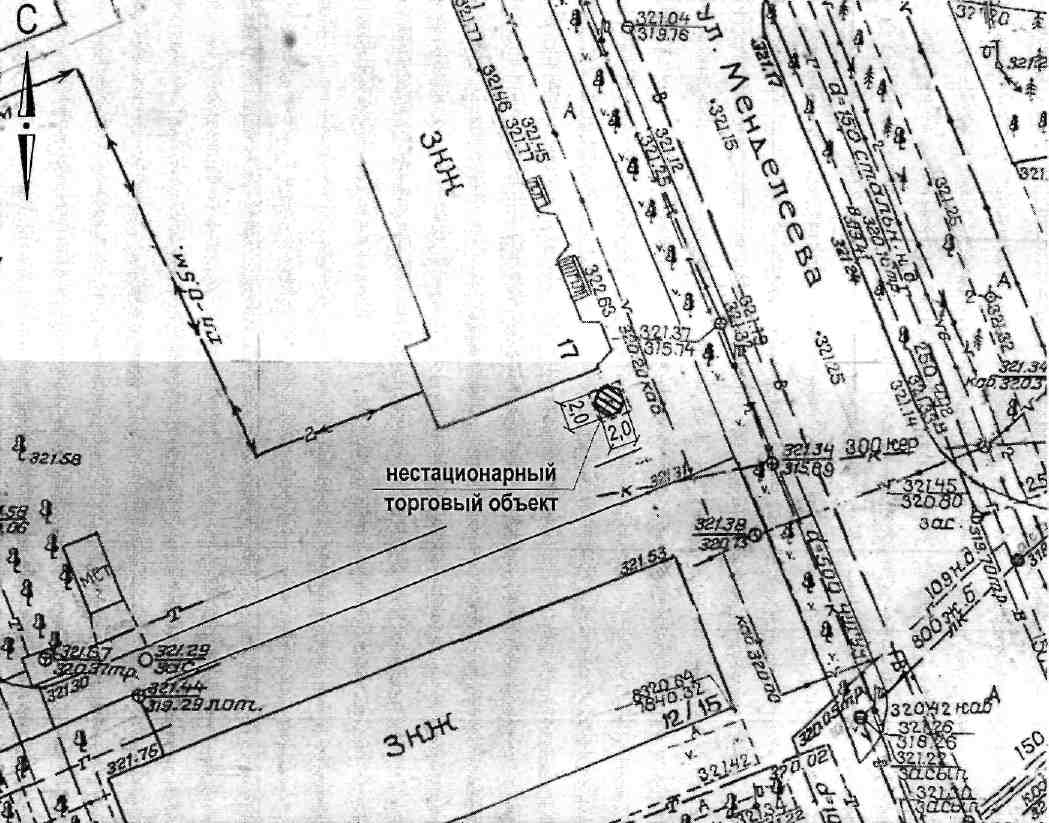 Ситуационный план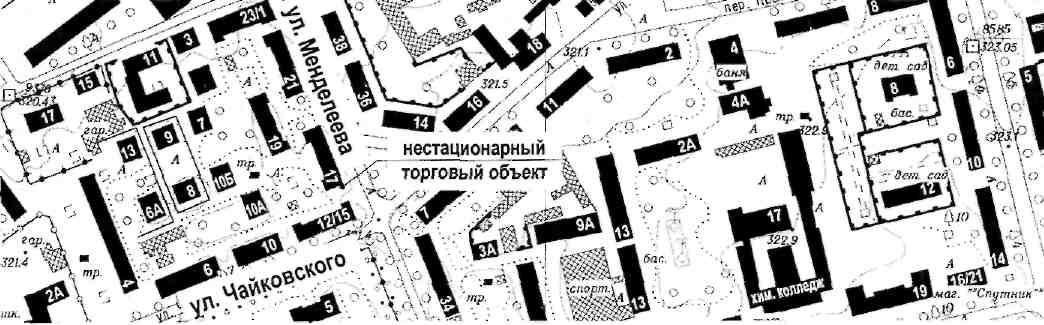 Приложение № 54Место расположения нестационарного торгового объекта(нестационарного объекта по предоставлению услуг)по улице Менделеева, 3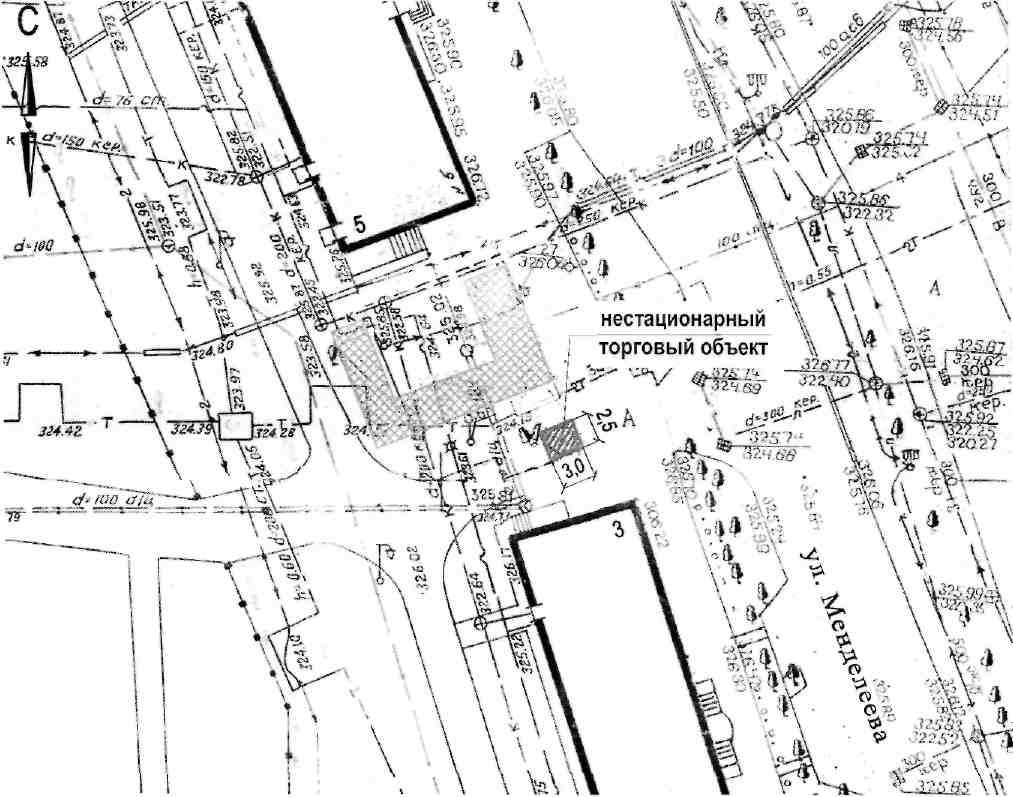 Ситуационный план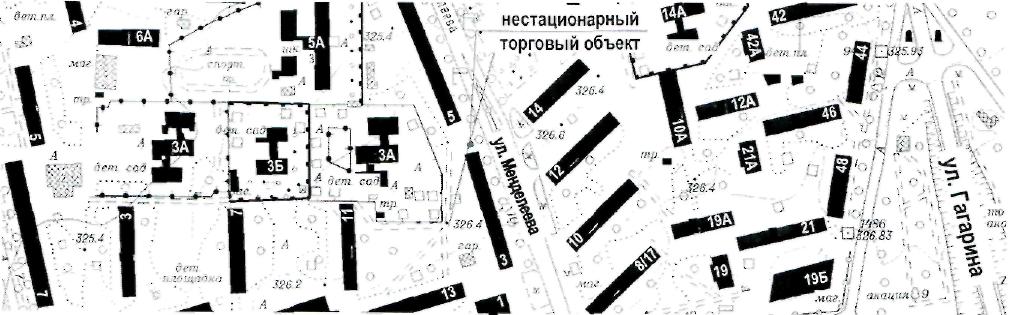 Приложение № 55Место расположения нестационарного торгового объекта(нестационарного объекта по предоставлению услуг)по улице Менделеева, 32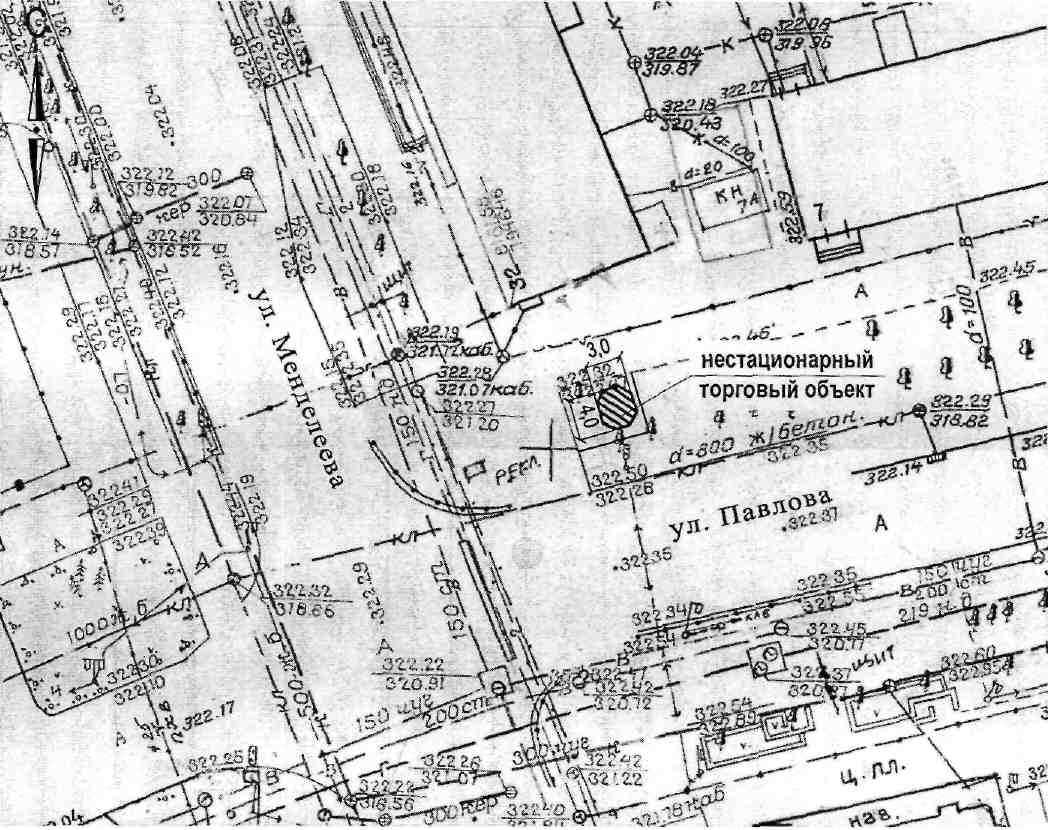 Ситуационный план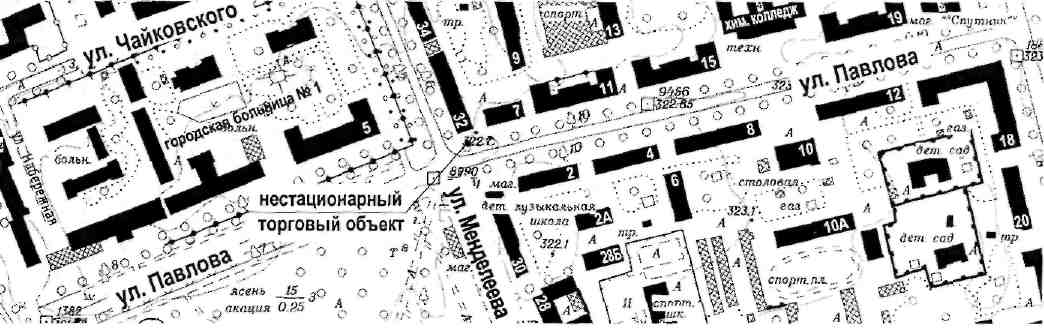 Приложение № 56Место расположения нестационарного торгового объекта(нестационарного объекта по предоставлению услуг)по улице Менделеева, 34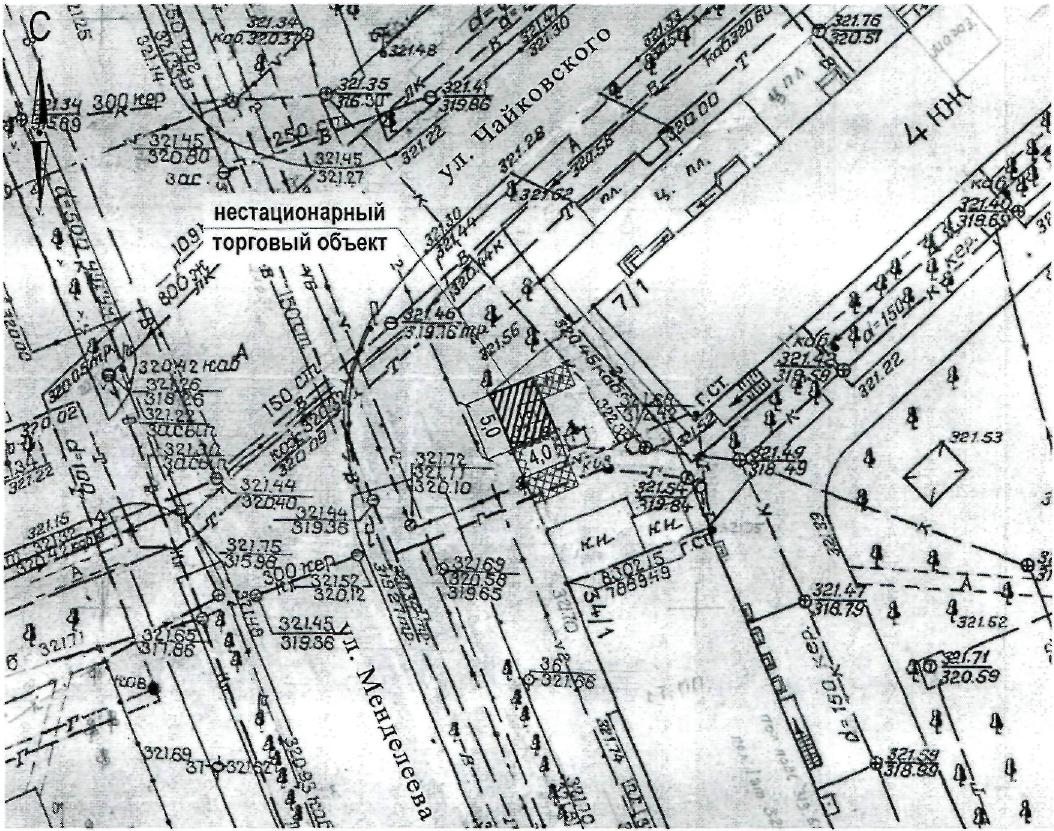 Ситуационный план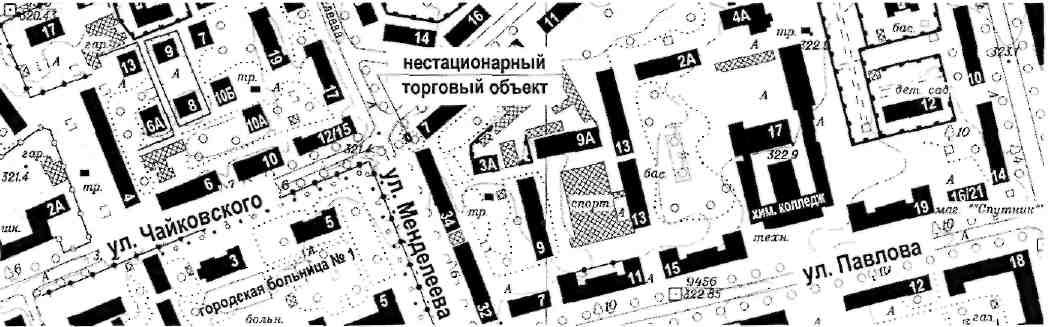 Приложение № 57Место расположения нестационарного торгового объекта(нестационарного объекта по предоставлению услуг)по улице Менделеева, 34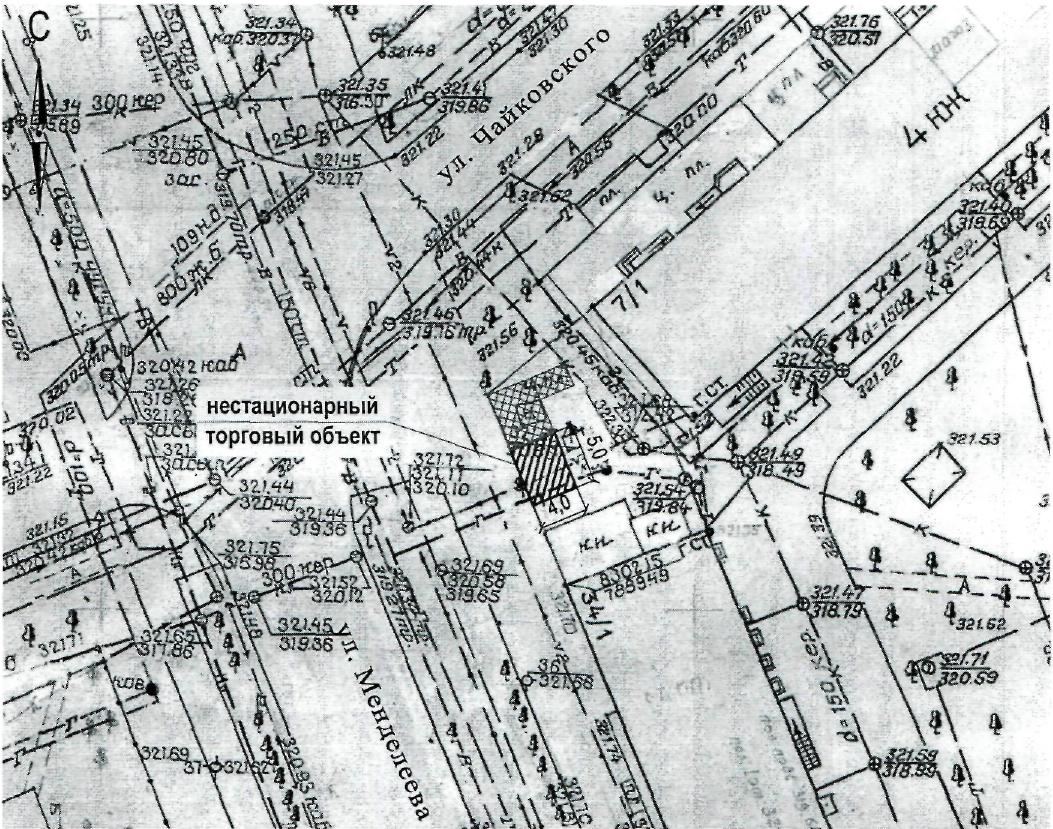 Ситуационный план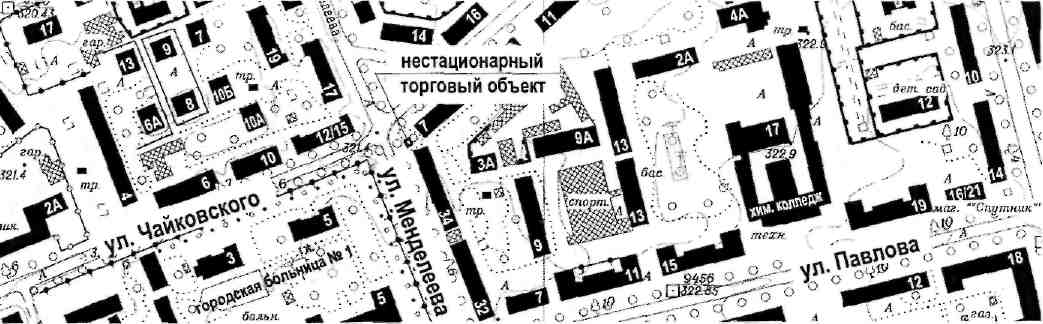 Приложение № 58Место расположения нестационарного торгового объекта(нестационарного объекта по предоставлению услуг)по улице Менделеева, 34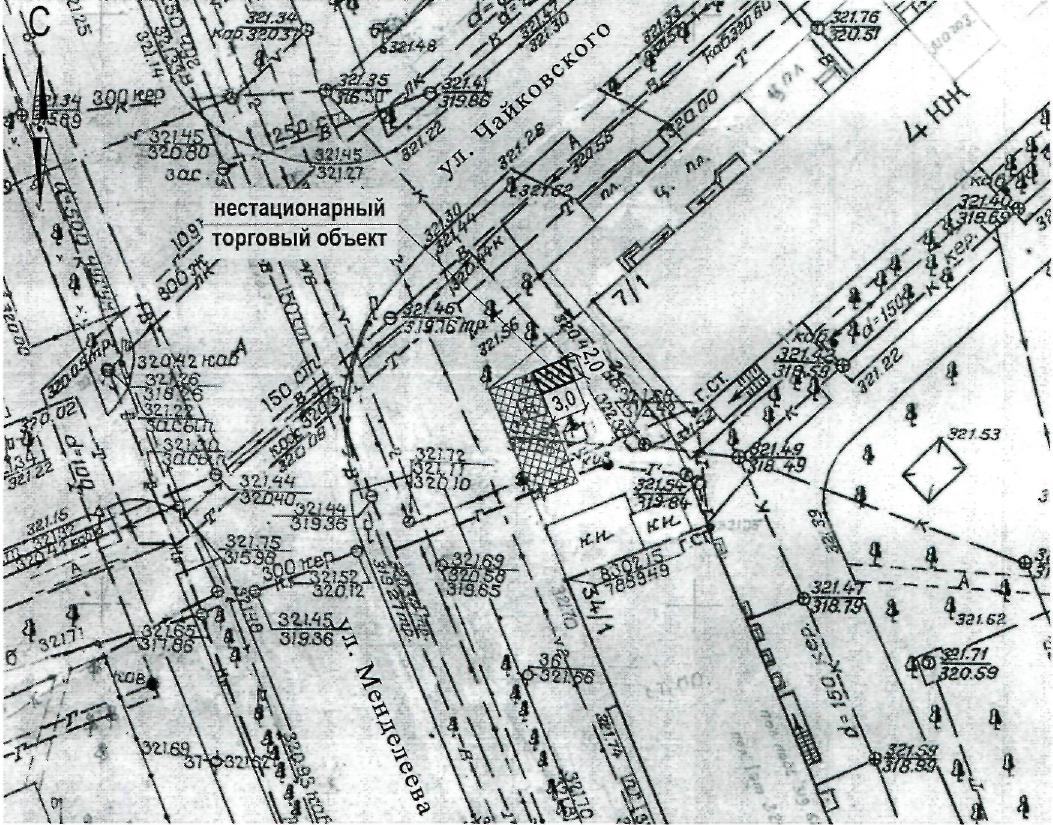 Ситуационный план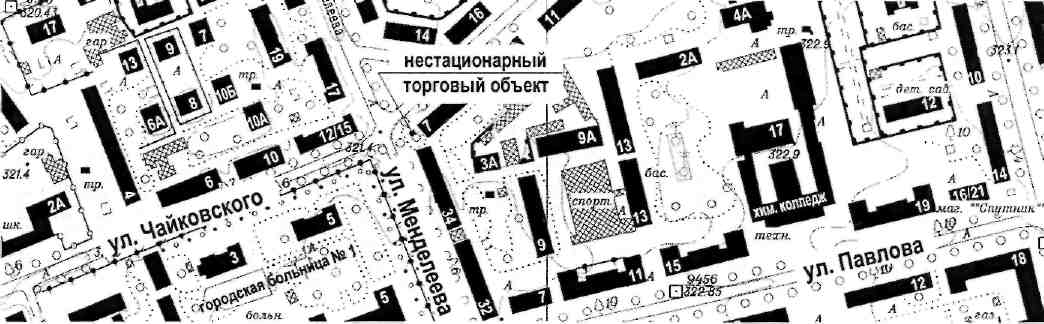 Приложение № 59Место расположения нестационарного торгового объекта(нестационарного объекта по предоставлению услуг) по улице Низяева (остановка "Строительная поликлиника")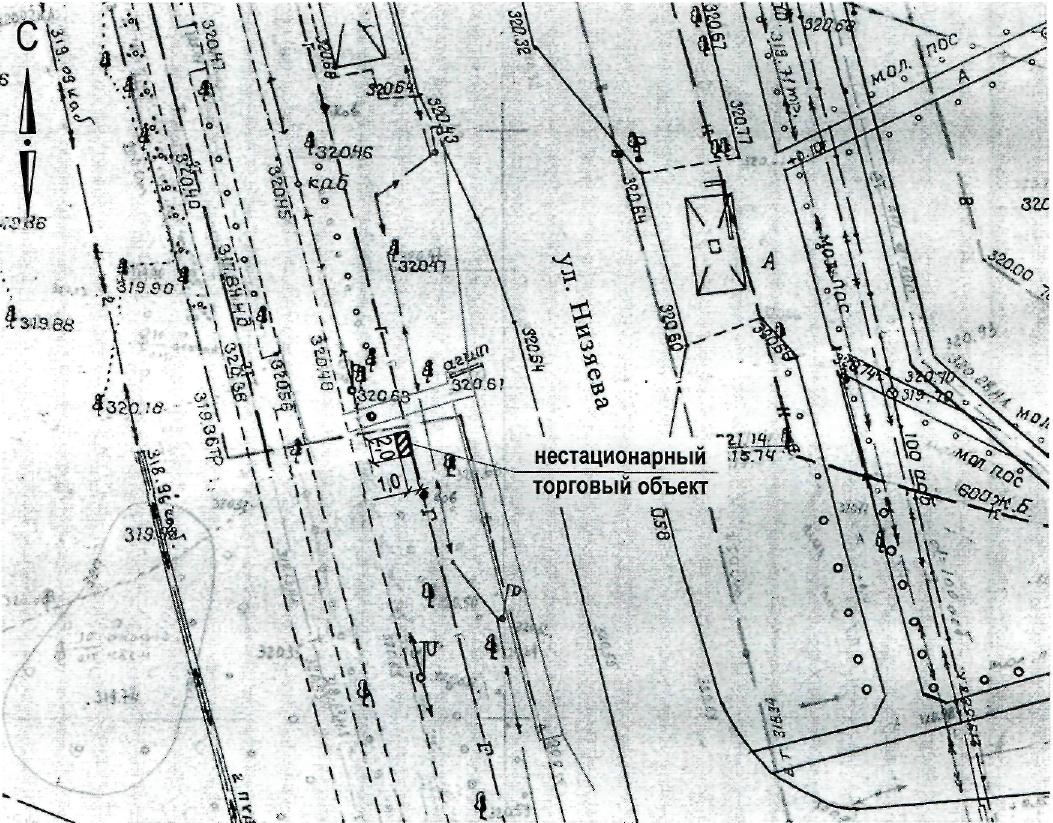 Ситуационный план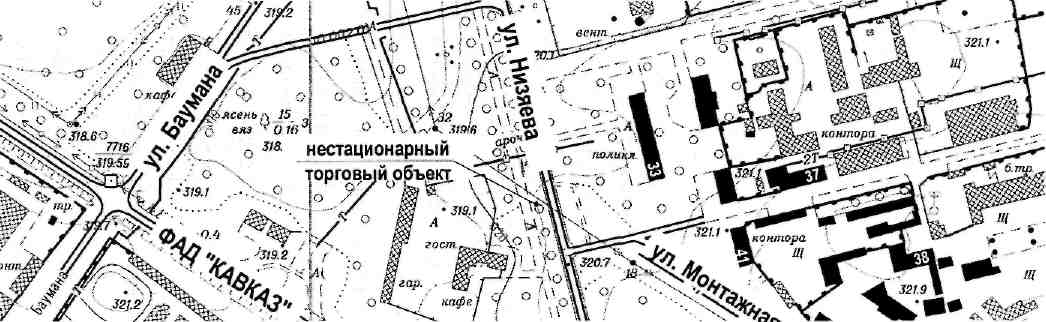 Приложение № 60Место расположения нестационарного торгового объекта(нестационарного объекта по предоставлению услуг)по улице Павлова, 21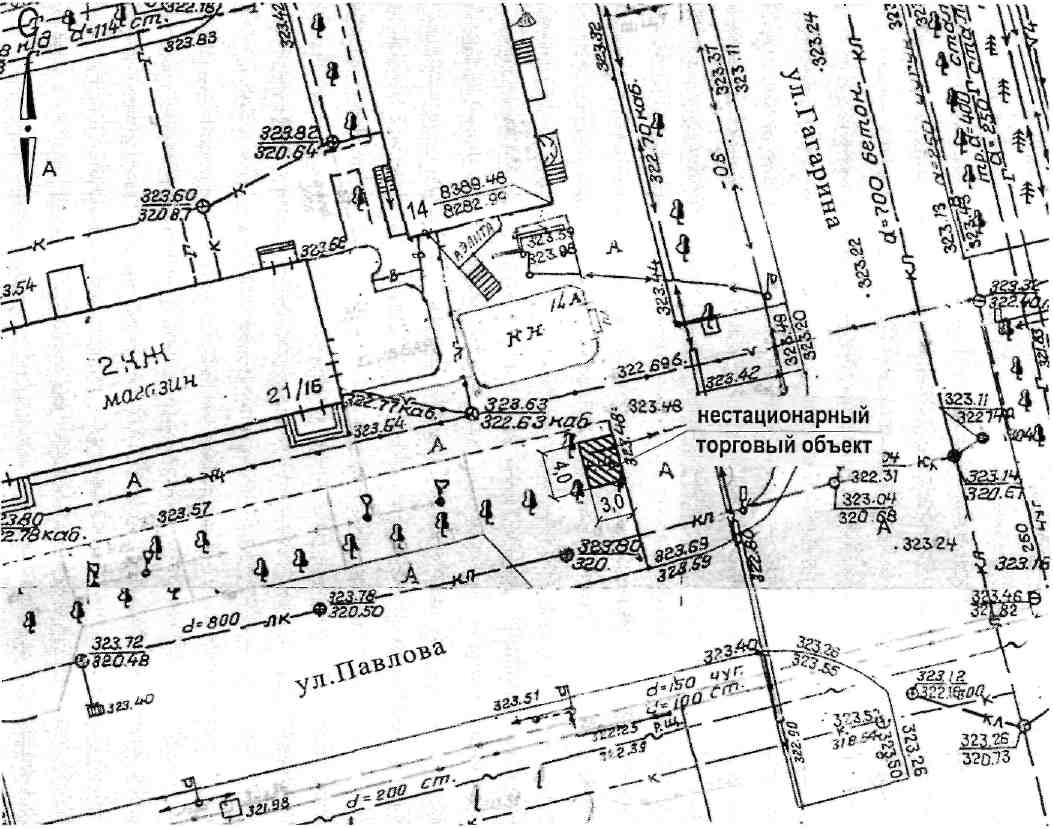 Ситуационный план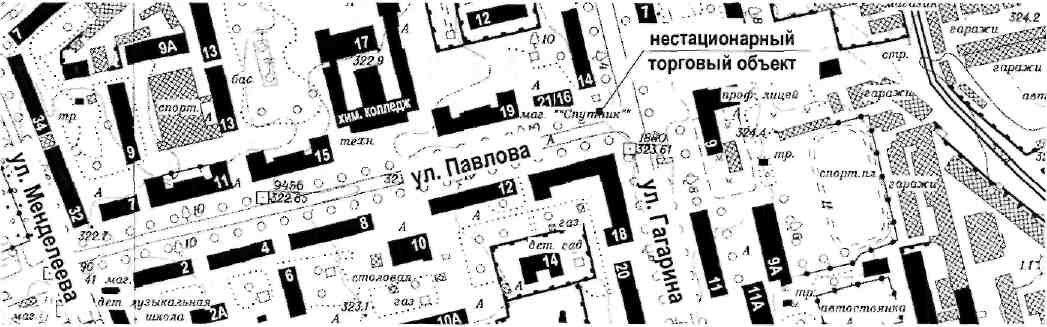 Приложение № 61Место расположения нестационарного торгового объекта(нестационарного объекта по предоставлению услуг)в районе Набережной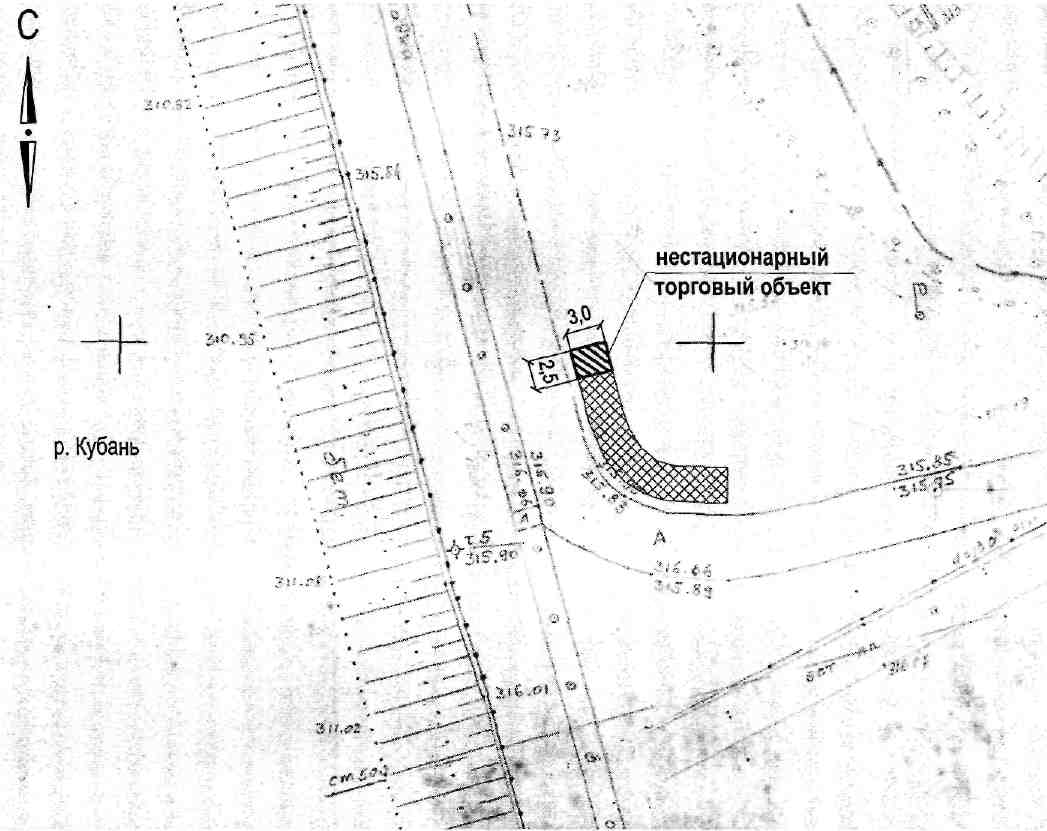 Ситуационный план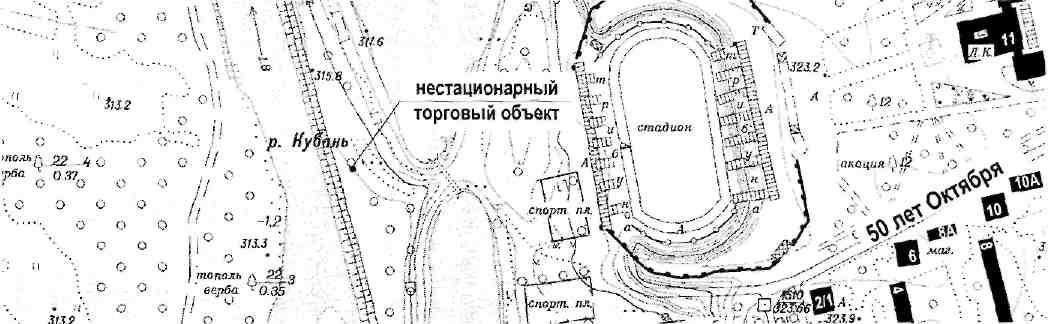 Приложение № 62Место расположения нестационарного торгового объекта(нестационарного объекта по предоставлению услуг)на пересечении улиц Кочубея и Тимофеева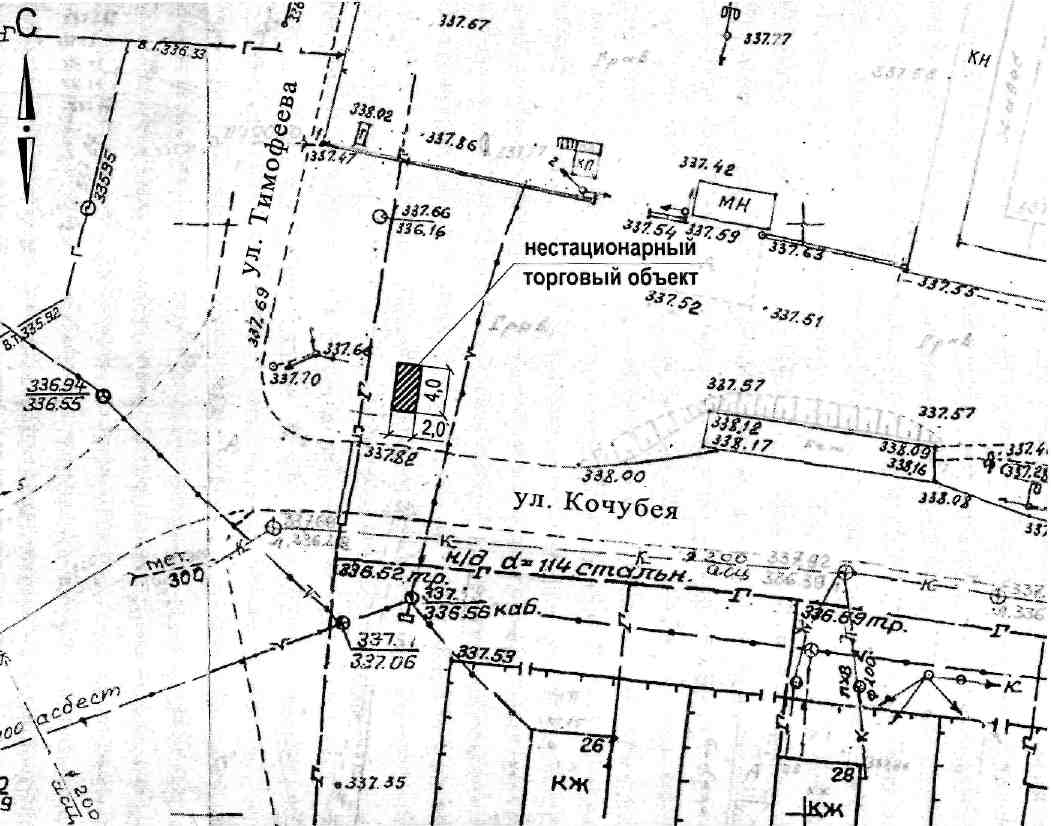 Ситуационный план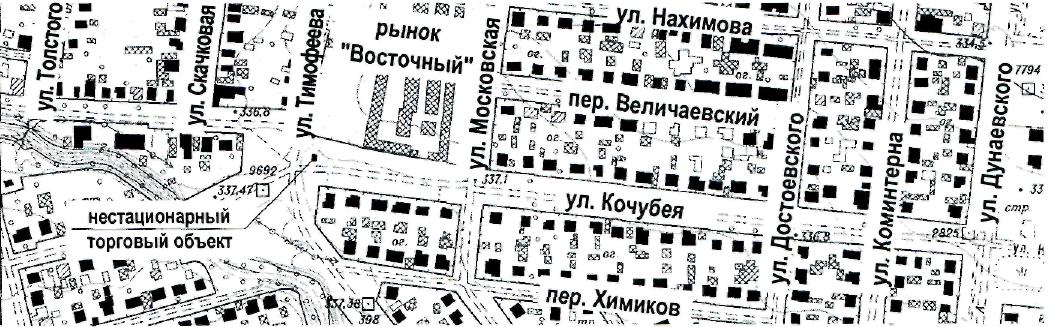 Приложение № 63Место расположения нестационарного торгового объекта(нестационарного объекта по предоставлению услуг)по улице Новой, 15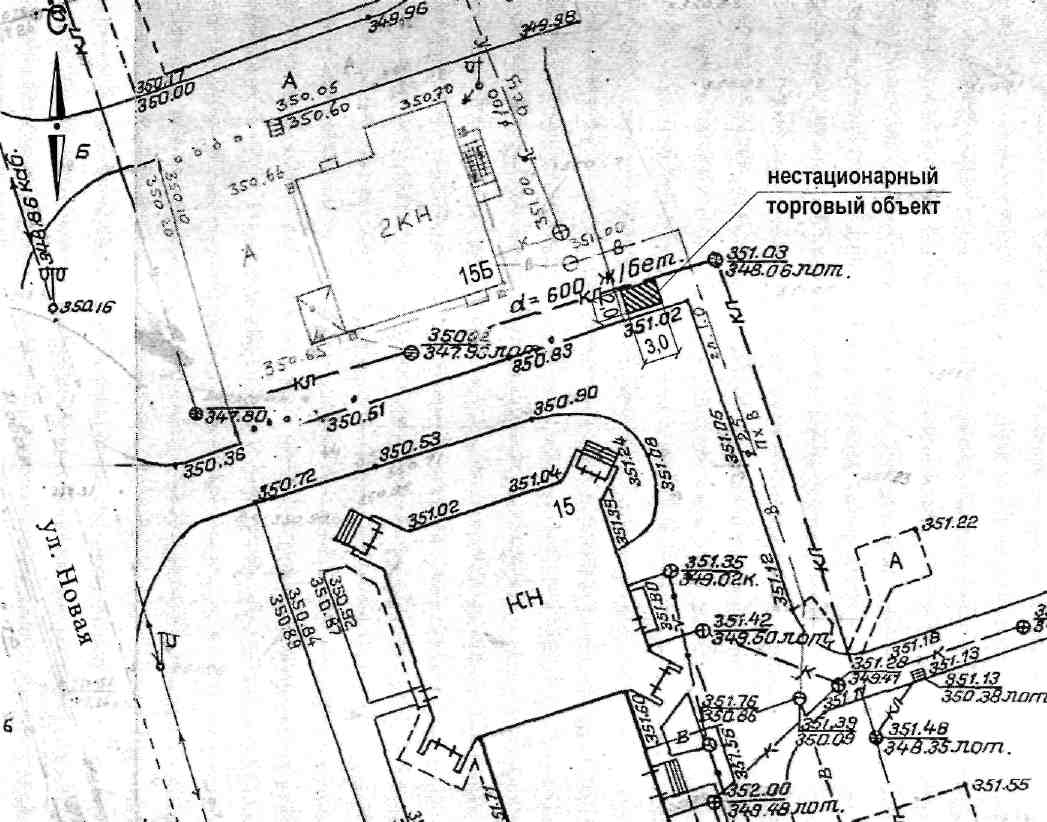 Ситуационный план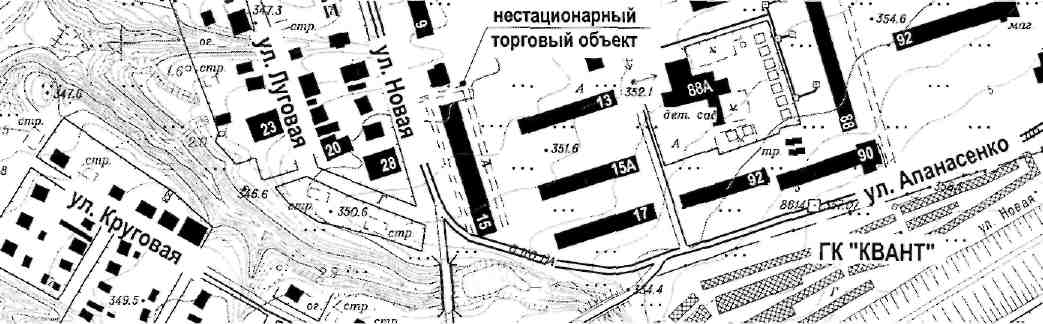 Приложение № 64Место расположения нестационарного торгового объекта(нестационарного объекта по предоставлению услуг)по улице Менделеева, 18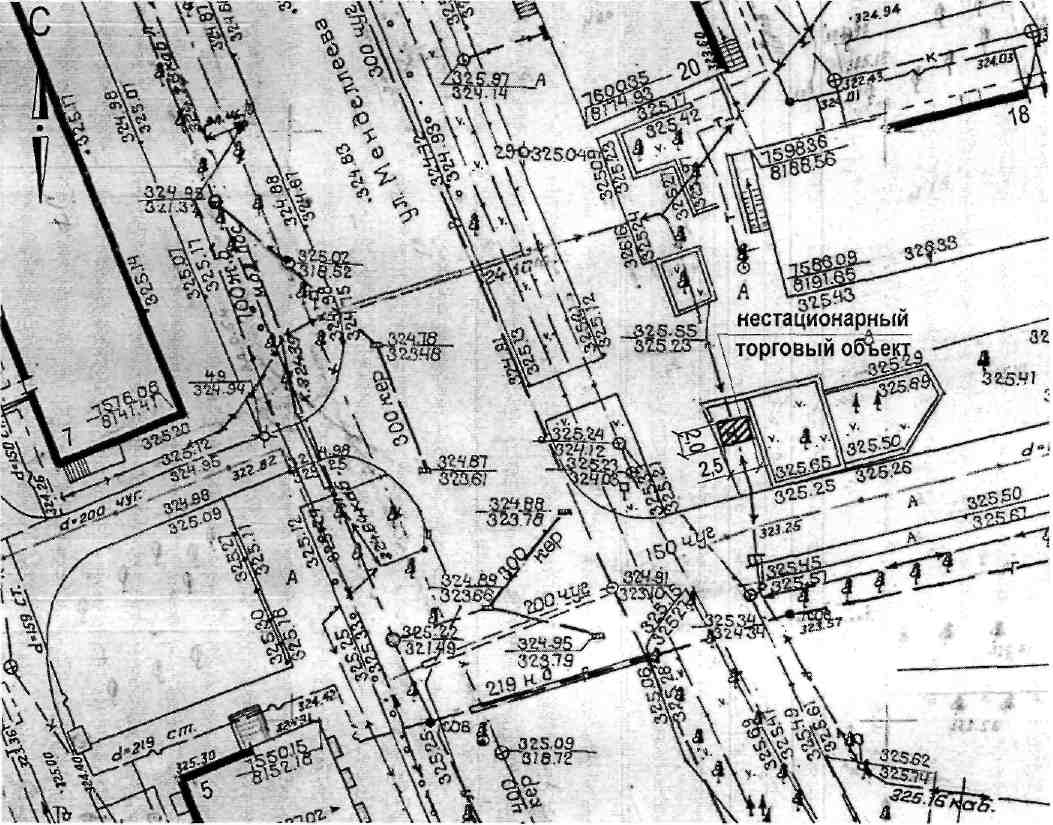 Ситуационный план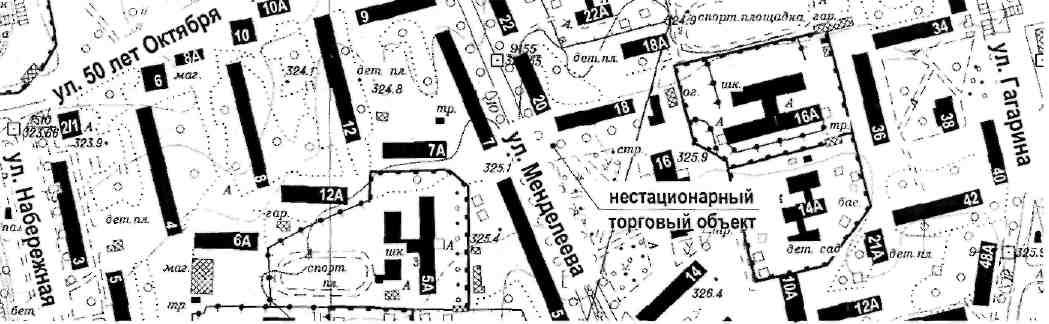 Приложение № 65Место расположения нестационарного торгового объекта(нестационарного объекта по предоставлению услуг)по Пятигорскому шоссе, 5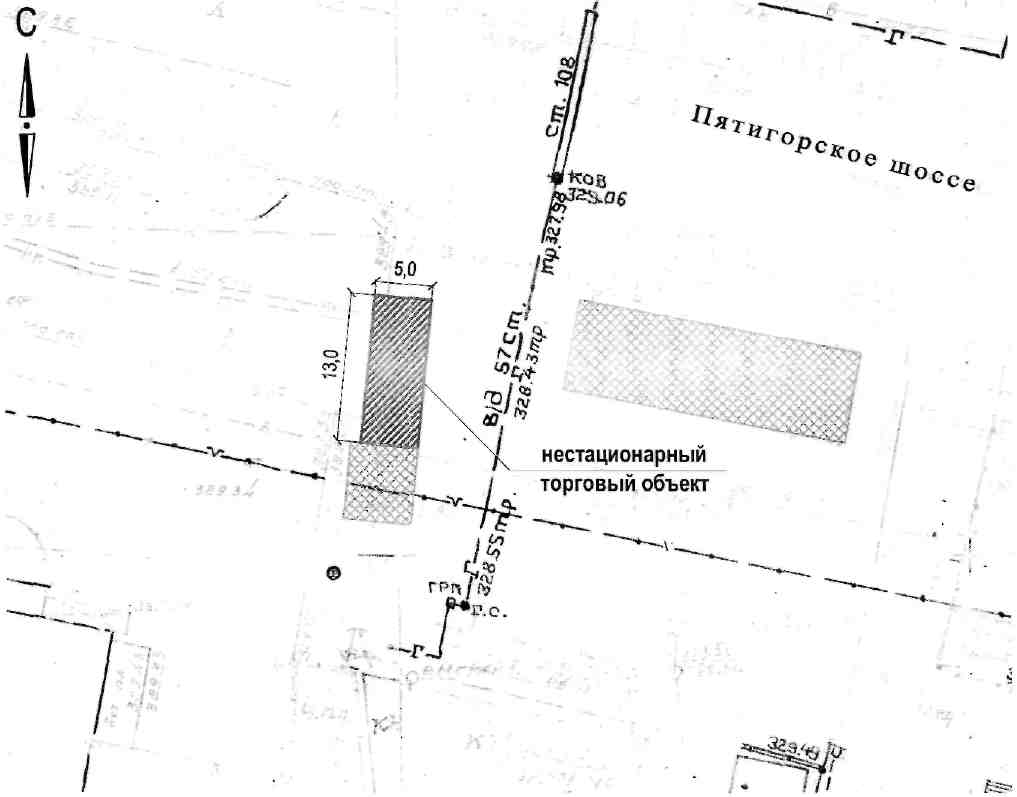 Ситуационный план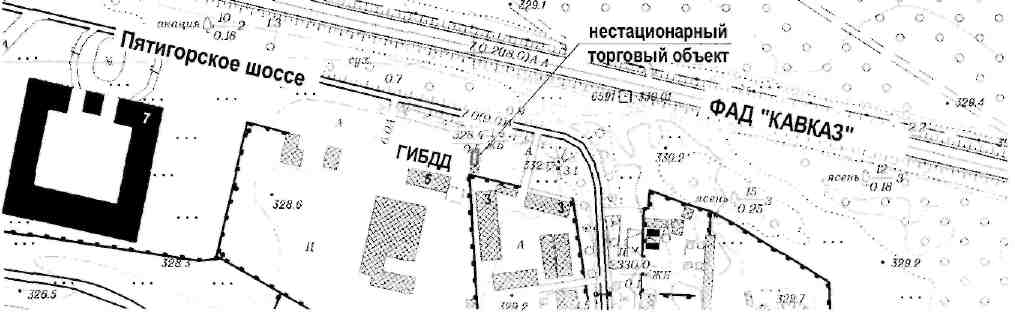 Приложение № 66Место расположения нестационарного торгового объекта(нестационарного объекта по предоставлению услуг)по Пятигорскому шоссе, 5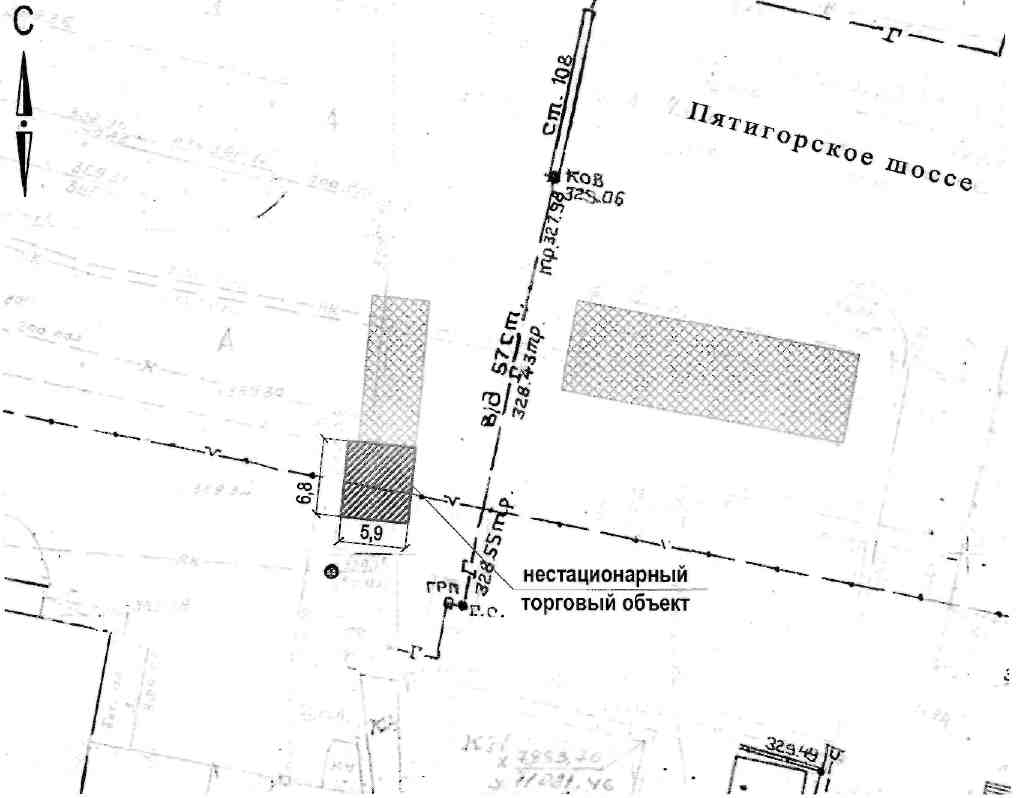 Ситуационный план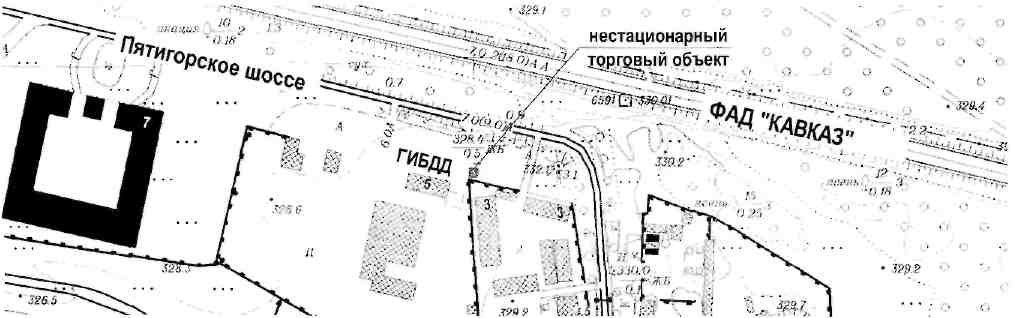 Приложение № 67Место расположения нестационарного торгового объекта(нестационарного объекта по предоставлению услуг)по улице Калинина, 167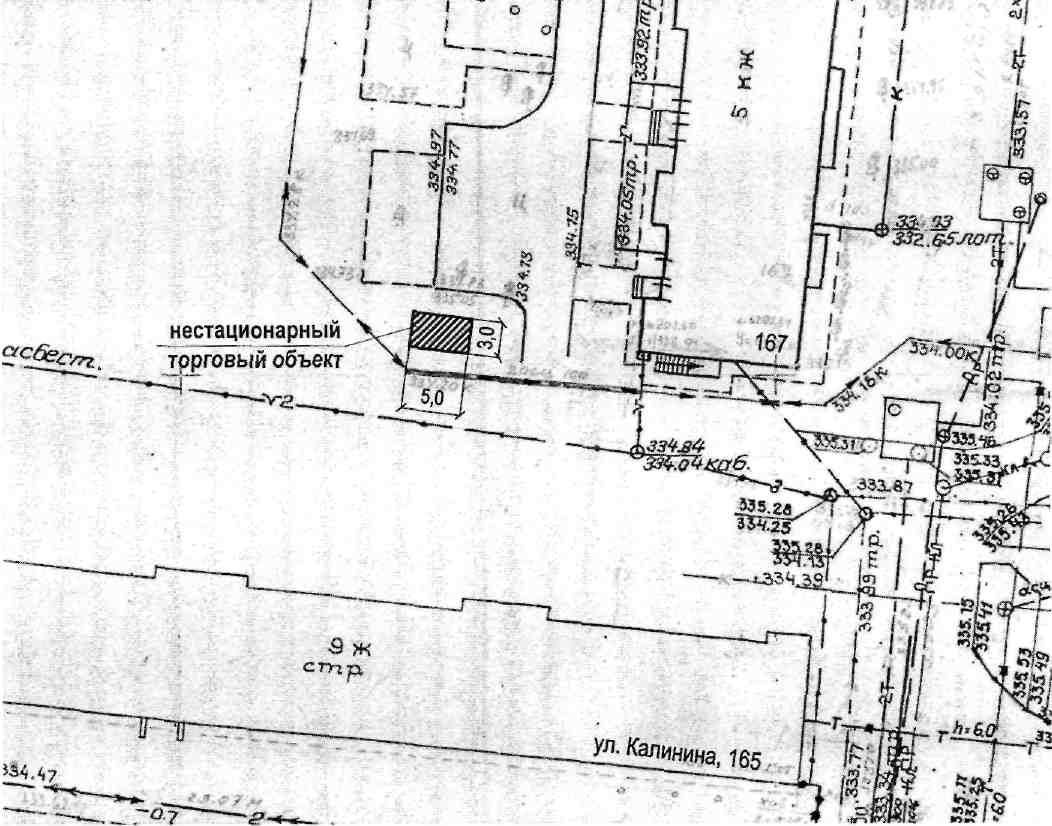 Ситуационный план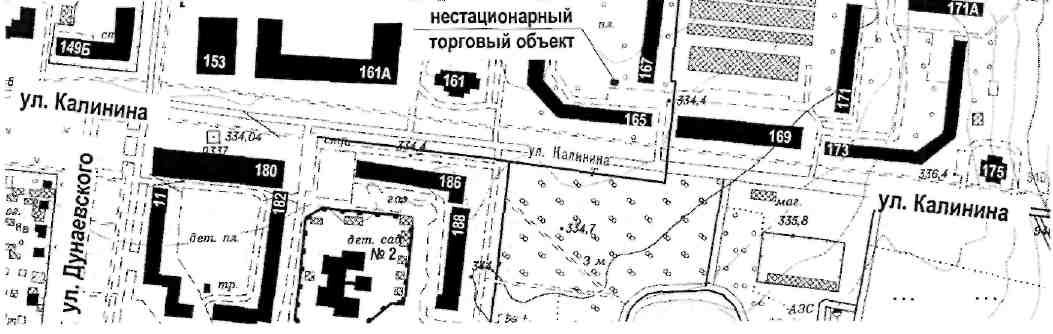 Приложение № 68Место расположения нестационарного торгового объекта(нестационарного объекта по предоставлению услуг)по улице Пригородной, 15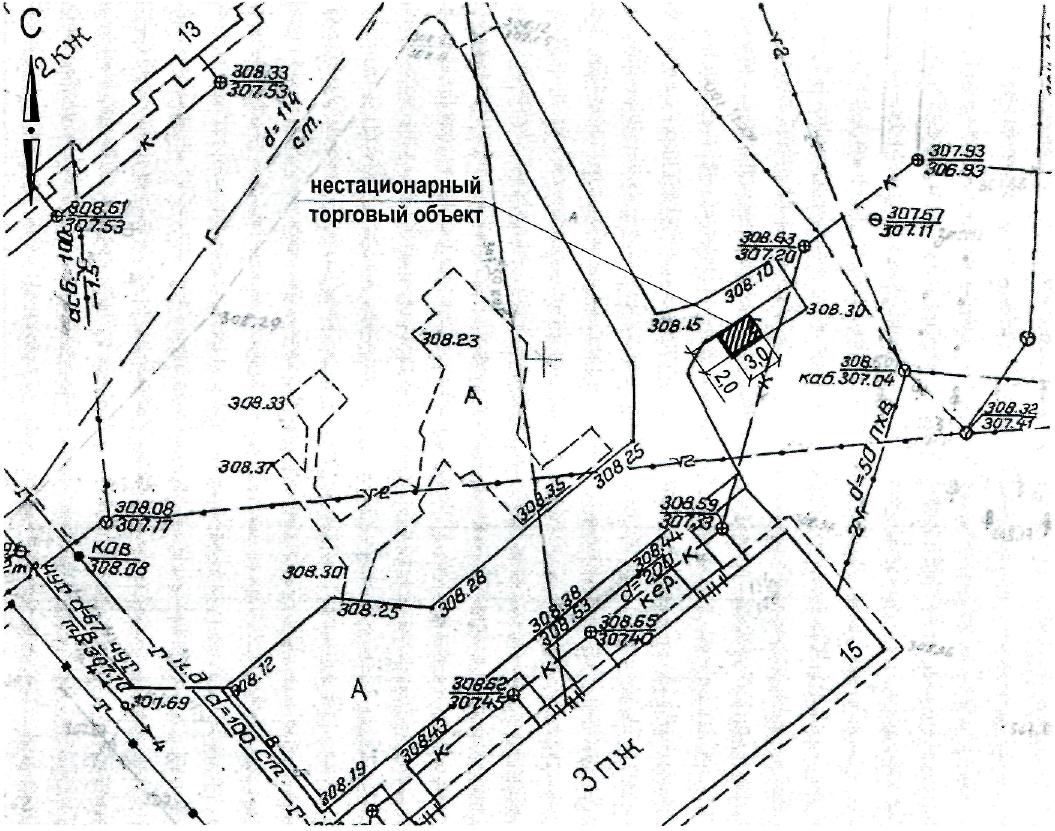 Ситуационный план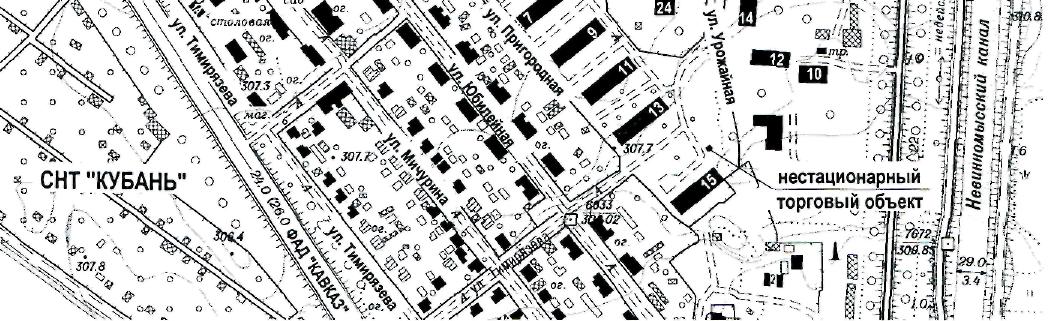 Приложение № 69Место расположения нестационарного торгового объекта(нестационарного объекта по предоставлению услуг)в районе СНТ "Кубань", 160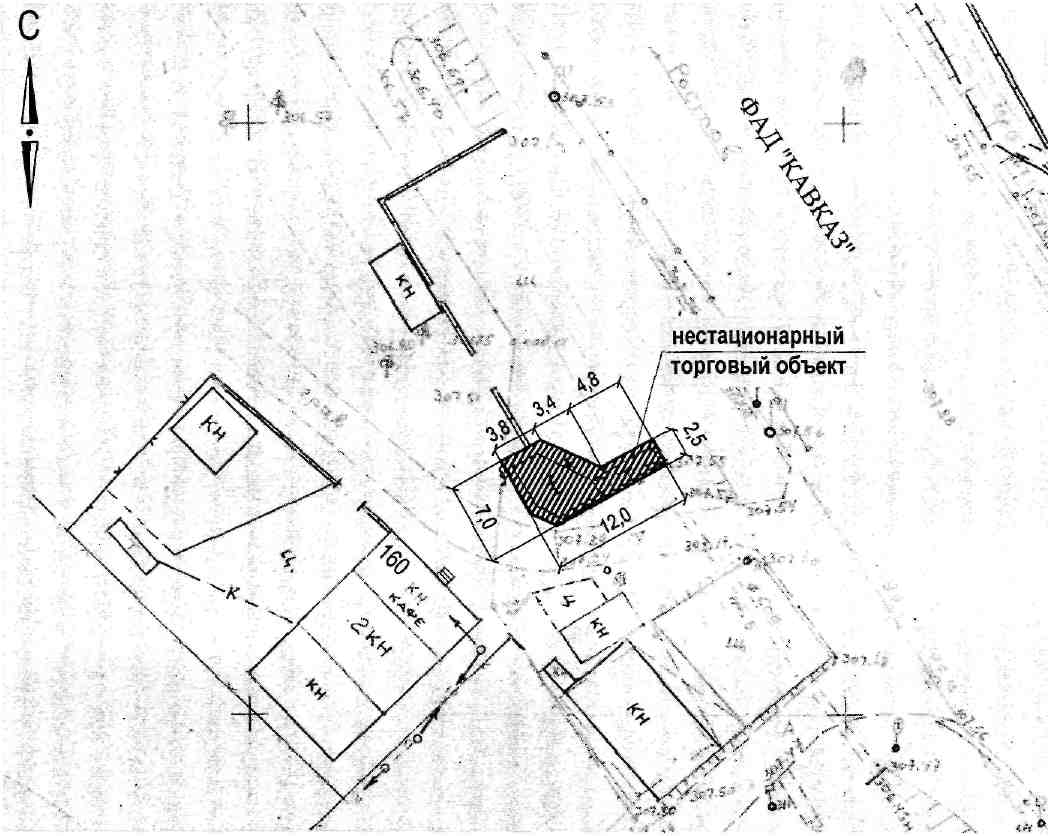 Ситуационный план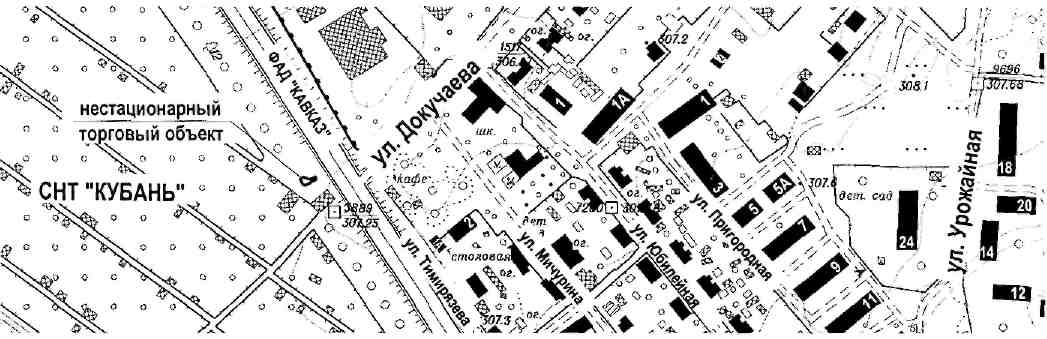 Приложение № 70Место расположения нестационарного торгового объекта(нестационарного объекта по предоставлению услуг)по улице Маяковского (сквер)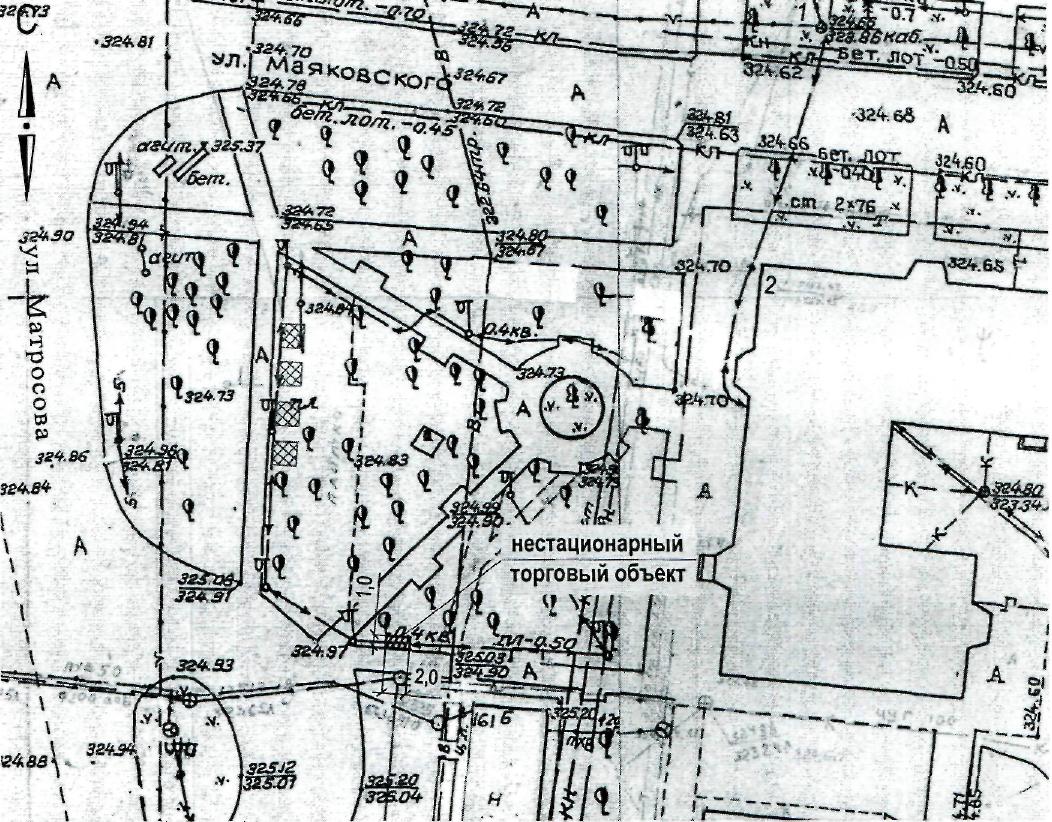 Ситуационный план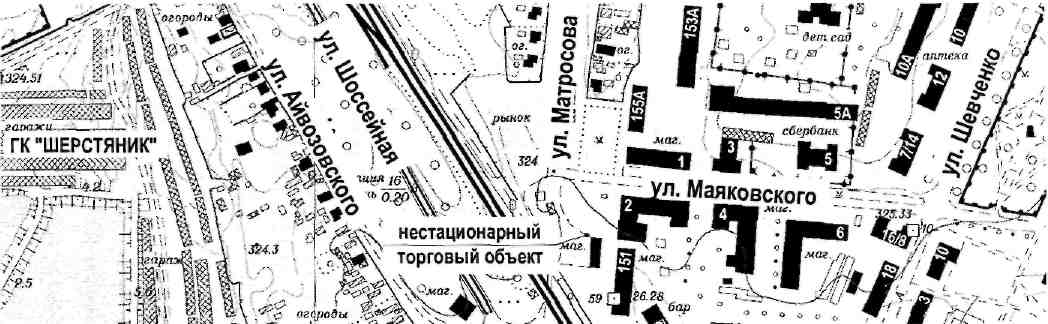 №п/пАдрес места расположения нестационарного торгового объекта  (нестационарного объекта по предоставлению услуг) Вид нестационар – ного торгового объекта (нестационар- ного объекта по предоставле- нию услуг)КоличествоместПлощадь нестационар -ного торгового объекта  (нестационар- ного объекта по предоставле -нию услуг)  кв.метров.Срокразмещениянестационарного торгового объекта  (нестационарного объекта по предоставлению услуг)Назначение (специализация)  нестационарного торгового объекта  (нестационарного объекта по предоставлению услуг)1234567Улица Гагарина, 6киоск110с 01.01.2018 г. по 31.12.2028 г.реализация хлеба и хлебобулочных изделий <*>Улица Гагарина, 6павильон112с 01.01.2018 г. по 31.12.2028 г.реализация овощей, фруктов и бахчевых культур <*>Улица Гагарина, 6киоск16с 01.01.2018 г. по 31.12.2028 г.реализация продукции предприятий общественного питания быстрого обслуживания <*>Улица Гагарина, 6киоск19с 01.01.2018 г. по 31.12.2028 г.реализация периодической печатной продукции и канцелярских товаров<*>	Улица Гагарина, 19киоск15с 01.01.2018 г. по 31.12.2028 г.реализация хлеба и хлебобулочных изделий <*>Улица Гагарина, 21Апавильон1128с 01.01.2018 г. по 31.12.2028 г.реализация продовольственной группы товаров <*>Улица Гагарина, 21павильон170с 01.01.2018 г. по 31.12.2028 г.реализация непродовольственной группы товаров <*>Улица Гагарина, 21киоск14с 01.01.2018 г. по 31.12.2028 г.реализация лотерейных билетов <*>Улица Гагарина, 21Апавильон196с 01.01.2018 г. по 31.12.2028 г.реализация продовольственной группы товаров <*>Улица Гагарина, 21Акиоск118с 01.01.2018 г. по 31.12.2028 г.реализация мяса, мясопродуктов, морепродуктов, молочной продукции<*>Улица Гагарина, 23Акиоск15с 01.01.2018 г. по 31.12.2028 г.реализация периодической печатной продукции и канцелярских товаров<*>	Улица Гагарина, 34 киоск19с 01.01.2018 г. по 31.12.2028 г.реализация мороженого <*>Улица Гагарина, 34 киоск19с 01.01.2018 г. по 31.12.2028 г.реализация периодической печатной продукции и канцелярских товаров <*>Улица Гагарина, 34 киоск112с 01.01.2018 г. по 31.12.2028 г.реализация овощей, фруктов и бахчевых культур <*>Бульвар Мира, 26Акиоск19с 01.01.2018 г. по 31.12.2028 г.реализация овощей, фруктов и бахчевых культур <*>Бульвар Мира, 28киоск17,5с 01.01.2018 г. по 31.12.2028 г.реализация периодической печатной продукции и канцелярских товаров <*>Бульвар Мира, 28киоск112с 01.01.2018 г. по 31.12.2028 г.реализация овощей, фруктов и бахчевых культур <*>Улица Водопроводная, 349палатка125с 01.01.2018 г. по 31.12.2028 г.реализация овощей, фруктов и бахчевых культур <*>Улица Гагарина, 43 киоск16с 01.01.2018 г. по 31.12.2028 г.реализация продукции предприятий общественного питания быстрого обслуживания <*>Улица Гагарина, 43 павильон124с 01.01.2018 г. по 31.12.2028 г.реализация овощей, фруктов и бахчевых культур <*>Улица Гагарина, 55павильон130с 01.01.2018 г. по 31.12.2028 г.реализация продовольственной группы товаров <*>Улица Гагарина, 55павильон110с 01.01.2018 г. по 31.12.2028 г.реализация хлеба и хлебобулочных изделий <*>Улица Гагарина, 56 киоск19с 01.01.2018 г. по 31.12.2028 г.реализация периодической печатной продукции и канцелярских товаров <*>Улица Гагарина, 56 палатка19с 01.01.2018 г. по 31.12.2028 г.реализация продовольственной группы товаров <*>Улица Гагарина, 60А площадка160с 01.01.2018 г. по 31.12.2028 г.реализация продукции предприятий общественного питания быстрого обслуживания <*>Улица Гагарина, 63киоск16с 01.01.2018 г. по 31.12.2028 г.реализация продукции предприятий общественного питания быстрого обслуживания <*>Улица Гагарина, 64павильон122,5с 01.01.2018 г. по 31.12.2028 г.реализация овощей, фруктов и бахчевых культур <*>Улица Гагарина, 64павильон1100с 01.01.2018 г. по 31.12.2028 г.реализация продукции предприятий общественного питания быстрого обслуживания <*>Улица Революционная, 18павильон121с 01.01.2018 г. по 31.12.2028 г.реализация овощей, фруктов и бахчевых культур <*>Улица Революционная, 18киоск110с 01.01.2018 г. по 31.12.2028 г.реализация мороженого <*>Улица Ленина, 36Аплощадка154с 01.01.2018 г. по 31.12.2028 г.реализация продукции предприятий общественного питания быстрого обслуживания <*>Улица Калинина, 180киоск112с 01.01.2018 г. по 31.12.2028 г.реализация продовольственных товаров в заводской упаковке <*>Улица Калинина, 180киоск112с 01.01.2018 г. по 31.12.2028 г.реализация мяса, мясопродуктов, морепродуктов, молочной продукции<*>Улица Калинина, 180киоск112с 01.01.2018 г. по 31.12.2028 г.реализация овощей, фруктов и бахчевых культур <*>Улица Калинина, 180киоск19с 01.01.2018 г. по 31.12.2028 г.реализация периодической печатной продукции и канцелярских товаров <*>Улица Калинина, 180киоск112с 01.01.2018 г. по 31.12.2028 г.реализация цветов и венков, в том числе искусственных цветов <*>Улица Калинина, 180киоск14с 01.01.2018 г. по 31.12.2028 г.реализация лотерейных билетов <*>Улица Калинина, 180киоск16с 01.01.2018 г. по 31.12.2028 г.реализация продукции предприятий общественного питания быстрого             обслуживания <*>Улица Маяковского (сквер)лоток14с 01.01.2018 г. по 31.12.2028 г.реализация цветов и венков, в том числе искусственных цветов <*>Улица Маяковского (сквер)лоток14с 01.01.2018 г. по 31.12.2028 г.реализация цветов и венков, в том числе искусственных цветов <*>Улица Маяковского (сквер)лоток14с 01.01.2018 г. по 31.12.2028 г.реализация цветов и венков, в том числе искусственных цветов <*>Улица Маяковского (сквер)лоток14с 01.01.2018 г. по 31.12. 2028 г.реализация цветов и венков, в том числе искусственных цветов <*>Улица Менделеева, 5павильон1100с 01.01.2018 г. по 31.12.2028 г.реализация продовольственной группы товаров <*>Улица Мичурина, 2павильон121с 01.01.2018 г. по 31.12.2028 г.реализация овощей, фруктов и бахчевых культур <*>Улица Приборостроительная, 6киоск15с 01.01.2018 г. по 31.12.2028 г.реализация периодической печатной продукции и канцелярских товаров <*>Улица Приборостроительная, 6киоск112с 01.01.2018 г. по 31.12.2028 г.реализация мяса, мясопродуктов, морепродуктов, молочной продукции<*>Улица Чайковского, 20киоск110с 01.01.2018 г. по 31.12.2028 г.реализация мяса, мясопродуктов, морепродуктов, молочной продукции<*>Улица Чайковского, 20палатка112с 01.01.2018 г. по 31.12.2028 г.реализация овощей, фруктов и бахчевых культур <*>Пятигорское шоссе, 3площадка1200с 01.01.2018 г. по 31.12.2028 г.реализация строительных материалов <*>Улица Айвазовского, 1павильон127с 01.01.2018 г. по 31.12.2028 г.реализация овощей, фруктов и бахчевых культур <*>Улица Пугачева, 15 (в районе жилого дома)киоск110с 01.01.2018 г. по 31.12. 2028 г.реализация овощей, фруктов и бахчевых культур <*>Улица Калинина 165киоск19с 01.01.2018 г. по 31.12.2028 г.реализация мороженого <*>Улица Менделеева, 17 киоск19с 01.05.2018 г. по 31.12.2028 г.реализация периодической печатной продукции, канцелярских товаров <*>Улица Менделеева, 3киоск19с 01.05.2018 г. по 31.12.2028 г.реализация периодической печатной продукции, канцелярских товаров <*>Улица Менделеева, 32киоск112с 01.01.2018 г. по 31.12.2028 г.реализация мороженого <*>Улица Менделеева, 34павильон120с 01.01.2018 г. по 31.12.2028 г.реализация овощей, фруктов и бахчевых культур <*>Улица Менделеева, 34павильон120с 01.01.2018 г. по 31.12.2028 г.реализация продовольственной группы товаров <*>Улица Менделеева, 34киоск16с 01.01.2018 г. по 31.12.2028 г.реализация продукции предприятий общественного питания быстрого обслуживания <*>Улица Низяева (остановка «Строительная поликлиника»)лоток12с 01.01.2018 г. по 31.12.2028 г.реализация продукции предприятий общественного питания быстрого             обслуживания <*>Улица Павлова, 21киоск112с 01.01.2018 г. по 31.12.2028 г.реализация периодической печатной продукции, канцелярских товаров <*>Район Набережной (пешеходная дорожка ведущая на улицу Чайковского)киоск19с 01.01.2018 г. по 31.12.2028 г.реализация продукции предприятий общественного питания быстрого             обслуживания <*>Пересечение улиц Кочубея и Тимофееваавтофургон18с 01.01.2018 г. по 31.12. 2028 г.реализация овощей, фруктов и бахчевых культур <*>Улица Новая, 15автофургон16с 01.01.2018 г. по 31.12.2028 г.реализация овощей, фруктов и бахчевых культур <*>Улица Менделеева, 18киоск15с 01.01.2018 г. по 31.12. 2028 г.реализация цветов и венков, в том числе искусственных цветов <*>Пятигорское шоссе, 5павильон175с 01.01.2018 г. по 31.12.2028 г.реализация продовольственной группы товаров <*>Пятигорское шоссе, 5павильон140с 01.01.2018 г. по 31.12.2028 г.реализация периодической печатной продукции, канцелярских товаров <*>Улица Калинина, 167киоск115с 01.01.2018 г. по 31.12.2028 г.реализация продовольственной группы товаров <*>Улица Пригородная, 15киоск16с 01.01.2018 г. по 31.12.2028 г.реализация продовольственной группы товаров <*>В районе СНТ «Кубань», 160павильон153с 01.01.2018 г. по 31.12.2028 г.реализация продукции предприятий общественного питания быстрого             обслуживания <*>Улица Маяковского (сквер)лоток12с 01.01.2018 г. по 31.12.2028 г.реализация продукции предприятий общественного питания быстрого             обслуживания <*>Первый заместитель главыадминистрации города НевинномысскаВ.Э. Соколюк№ п/пАдрес места расположения нестационарного торгового объекта  по продаже сезонного ассортимента Вид нестационар – ного торгового объекта по продаже сезонного ассортиментаКоличест -во местПлощадь нестационар -ного торгового объекта  по продаже сезонного ассортиментакв. метровСрокразмещениянестационарного торгового объекта  по продаже сезонного ассортиментаНазначение (специализация)  нестационарного торгового объекта  по продаже сезонного ассортимента1234567Улица Гагарина, 6лоток14с 6 марта по 8 мартареализация цветов и венков, в том числе искусственных цветов <*>Улица Гагарина, 6лоток14с 6 марта по 8 мартареализация цветов и венков, в том числе искусственных цветов <*>Улица Гагарина, 34 (район подземного перехода)лоток14с 6 марта по 8 мартареализация цветов и венков, в том числе искусственных цветов <*>Улица Гагарина, 34 (район подземного перехода)лоток14с 6 марта по 8 мартареализация цветов и венков, в том числе искусственных цветов <*>Улица Гагарина, 34 (район подземного перехода)лоток14с 6 марта по 8 мартареализация цветов и венков, в том числе искусственных цветов <*>Улица Гагарина, 34 (район подземного перехода)лоток14с 6 марта по 8 мартареализация цветов и венков, в том числе искусственных цветов <*>Улица Гагарина, 34 (район подземного перехода)лоток14с 6 марта по 8 мартареализация цветов и венков, в том числе искусственных цветов <*>Улица Гагарина, 34 (район подземного перехода)лоток14с 6 марта по 8 мартареализация цветов и венков, в том числе искусственных цветов <*>Улица Гагарина, 34 (район подземного перехода)лоток14с 6 марта по 8 мартареализация цветов и венков, в том числе искусственных цветов <*>Улица Гагарина, 34 (район подземного перехода)лоток14с 6 марта по 8 мартареализация цветов и венков, в том числе искусственных цветов <*>Улица Гагарина, 51 (район ТЦ «Престиж – Центр»)лоток14с 6 марта по 8 мартареализация цветов и венков, в том числе искусственных цветов <*>Улица Гагарина, 51 (район ТЦ «Престиж – Центр»)лоток14с 6 марта по 8 мартареализация цветов и венков, в том числе искусственных цветов <*>Улица Гагарина, 51 (район ТЦ «Престиж – Центр»)лоток14с 6 марта по 8 мартареализация цветов и венков, в том числе искусственных цветов <*>Улица Гагарина, 51 (район ТЦ «Престиж – Центр»)лоток14с 6 марта по 8 мартареализация цветов и венков, в том числе искусственных цветов <*>Улица Гагарина, 34 (район подземного перехода)лоток14с 6 марта по 8 мартареализация шаров и детских игрушек <*>Улица Гагарина, 34 (район подземного перехода)лоток14с 6 марта по 8 мартареализация шаров и детских игрушек <*>Улица Гагарина, 51 (район ТЦ «Престиж – Центр»)лоток14с 6 марта по 8 мартареализация шаров и детских игрушек <*>Улица Гагарина, 51 (район ТЦ «Престиж – Центр»)лоток14с 6 марта по 8 мартареализация шаров и детских игрушек <*>Улица Гагарина, 51 (район ТЦ «Престиж – Центр»)палатка14с 01 мая по 30 сентябряреализация кваса и (или) прохладительных напитков<*>Улица Гагарина - улица Калининапалатка14с 01 мая по 30 сентябряреализация кваса и (или) прохладительных напитков<*>Улица Гагарина, 6палатка14с 01 мая по 30 сентябряреализация кваса и (или) прохладительных напитков<*>Улица Гагарина, 14палатка14с 01 мая по 30 сентябряреализация кваса и (или) прохладительных напитков<*>Улица Гагарина, 21палатка14с 01 мая по 30 сентябряреализация кваса и (или) прохладительных напитков<*>Улица Гагарина, 34 (район подземного перехода)палатка14с 01 мая по 30 сентябряреализация кваса и (или) прохладительных напитков<*>Улица Гагарина, 55палатка14с 01 мая по 30 сентябряреализация кваса и (или) прохладительных напитков<*>Улица Гагарина, 60 Апалатка14с 01 мая по 30 сентябряреализация кваса и (или) прохладительных напитков<*>Улица Краснопартизанская, 1палатка14с 01 мая по 30 сентябряреализация кваса и (или) прохладительных напитков<*>Улица Луначарского, 1Бпалатка14с 01 мая по 30 сентябряреализация кваса и (или) прохладительных напитков<*>Улица Матросова (сквер)палатка14с 01 мая по 30 сентябряреализация кваса и (или) прохладительных напитков<*>Бульвар Мира, 28палатка14с 01 мая по 30 сентябряреализация кваса и (или) прохладительных напитков<*>Бульвар Мира (в районе кинотеатра «Мир»)палатка14с 01 мая по 30 сентябряреализация кваса и (или) прохладительных напитков<*>Улица Калинина, 180палатка14с 01 мая по 30 сентябряреализация кваса и (или) прохладительных напитков<*>Улица Приборостроительная, 6палатка14с 01 мая по 30 сентябряреализация кваса и (или) прохладительных напитков<*>Улица Менделеева, 5палатка14с 01 мая по 30 сентябряреализация кваса и (или) прохладительных напитков<*>Улица Низяева, 1палатка14с 01 мая по 30 сентябряреализация кваса и (или) прохладительных напитков<*>Улица Калинина, 148палатка14с 01 мая по 30 сентябряреализация кваса и (или) прохладительных напитков<*>Улица Менделеева, 64палатка14с 01 мая по 30 сентябряреализация кваса и (или) прохладительных напитков<*>Улица 3 Интернационала, 128палатка14с 01 мая по 30 сентябряреализация кваса и (или) прохладительных напитков<*>Улица Менделеева, 34палатка14с 01 мая по 30 сентябряреализация кваса и (или) прохладительных напитков<*>Улица Низяева, 33палатка14с 01 мая по 30 сентябряреализация кваса и (или) прохладительных напитков<*>Улица Гагарина, 70Апалатка14с 01 мая по 30 сентябряреализация кваса и (или) прохладительных напитков<*>Улица Гагарина, 51 (район ТЦ «Престиж – Центр»)лоток14с 01 мая по 30 сентябряреализация мороженого <*>Улица Гагарина, 60А (район ТЦ «Купеческий»лоток14с 01 мая по 30 сентябряреализация мороженого <*>Улица Гагарина, 6лоток14с 01 мая по 30 сентябряреализация мороженого <*>Улица Менделеева, 5лоток14с 01 мая по 30 сентябряреализация мороженого <*>Улица Степная, 16 (район магазина «Магнит»)лоток14с 01 мая по 30 сентябряреализация мороженого <*>Район Набережной (пешеходная дорожка ведущая на улицу Чайковского)площадка150с 01 мая по 30 сентябряреализация продукции предприятий общественного питания быстрого обслуживания <*>Улица Апанасенко, 78 (район остановки)лоток14дни проведения религиозных праздников Пасха и день поминовения усопшихреализация цветов и венков, в том числе искусственных цветов <*>Улица Апанасенко, 78 (район остановки)лоток14дни проведения религиозных праздников Пасха и день поминовения усопшихреализация цветов и венков, в том числе искусственных цветов <*>Улица Гагарина, 34 (район подземного перехода)лоток14дни проведения религиозных праздников Пасха и день поминовения усопшихреализация цветов и венков, в том числе искусственных цветов <*>Улица Гагарина, 34 (район подземного перехода)лоток14дни проведения религиозных праздников Пасха и день поминовения усопшихреализация цветов и венков, в том числе искусственных цветов <*>Улица Маяковского, 2 (сквер)лоток14дни проведения религиозных праздников Пасха и день поминовения усопшихреализация цветов и венков, в том числе искусственных цветов <*>Улица Маяковского, 2 (сквер)лоток14дни проведения религиозных праздников Пасха и день поминовения усопшихреализация цветов и венков, в том числе искусственных цветов <*>Улица Маяковского, 2 (сквер)лоток14дни проведения религиозных праздников Пасха и день поминовения усопшихреализация цветов и венков, в том числе искусственных цветов <*>Центральный вход на территорию городского кладбища (район Закубанской зоны)лоток14дни проведения религиозных праздников Пасха и день поминовения усопшихреализация цветов и венков, в том числе искусственных цветов <*>Центральный вход на территорию городского кладбища (район Закубанской зоны)лоток14дни проведения религиозных праздников Пасха и день поминовения усопшихреализация цветов и венков, в том числе искусственных цветов <*>Центральный вход на территорию городского кладбища (район Закубанской зоны)лоток14дни проведения религиозных праздников Пасха и день поминовения усопшихреализация цветов и венков, в том числе искусственных цветов <*>Центральный вход на территорию городского кладбища (район Закубанской зоны)лоток14дни проведения религиозных праздников Пасха и день поминовения усопшихреализация кваса и (или) прохладительных напитков <*>Центральный вход на территорию городского кладбища (район Закубанской зоны)лоток14дни проведения религиозных праздников Пасха и день поминовения усопшихреализация продовольственных товаров в заводской упаковке <*>Центральный вход на территорию городского кладбища (район ЗИП)лоток14дни проведения религиозных праздников Пасха и день поминовения усопшихреализация цветов и венков, в том числе искусственных цветов <*>Центральный вход на территорию городского кладбища (район ЗИП)лоток14дни проведения религиозных праздников Пасха и день поминовения усопшихреализация цветов и венков, в том числе искусственных цветов <*>Центральный вход на территорию городского кладбища (район ЗИП)лоток14дни проведения религиозных праздников Пасха и день поминовения усопшихреализация цветов и венков, в том числе искусственных цветов <*>Центральный вход на территорию городского кладбища (район ЗИП)лоток14дни проведения религиозных праздников Пасха и день поминовения усопшихреализация кваса и (или) прохладительных напитков <*>Центральный вход на территорию городского кладбища (район ЗИП)лоток14дни проведения религиозных праздников Пасха и день поминовения усопшихреализация продовольственных товаров в заводской упаковке <*>Бульвар Мира (в районе фонтана)лоток14дни проведения праздников9 мая и Дня городареализация шаров и детских игрушек <*>Улица Менделеева, 13лоток14дни проведения праздников9 мая и Дня городареализация шаров и детских игрушек <*>Бульвар Мира (район памятного знака "Письмо комсомольцам и молодежи города Невинномысска 2025 года") лоток14дни проведения праздников9 мая и Дня городареализация шаров и детских игрушек <*>Бульвар Мира (в районе фонтана)лоток14дни проведения праздников9 мая и Дня городареализация мороженого <*>Бульвар Мира (район памятного знака "Письмо комсомольцам и молодежи города Невинномысска 2025 года")лоток14дни проведения праздников9 мая и Дня городареализация мороженого <*>Бульвар Мира (в районе фонтана)лоток14дни проведения праздников9 мая и Дня городареализация сладкой ваты <*>Бульвар Мира (район памятного знака "Письмо комсомольцам и молодежи города Невинномысска 2025 года")лоток14дни проведения праздников9 мая и Дня городареализация сладкой ваты <*>Бульвар Мира (в районе фонтана)лоток14дни проведения праздников9 мая и Дня городареализация воздушной кукурузы <*>Бульвар Мира (район памятного знака "Письмо комсомольцам и молодежи города Невинномысска 2025 года")лоток14дни проведения праздников9 мая и Дня городареализация воздушной кукурузы <*>Улица Менделеева, 11 (район ДК «Химиков»)площадка160дни проведения праздников9 мая и Дня городареализация продукции предприятий общественного питания быстрого обслуживания <*>Улица Менделеева, 11 (район ДК «Химиков»)площадка160дни проведения праздников9 мая и Дня городареализация продукции предприятий общественного питания быстрого обслуживания <*>Улица Менделеева, 11 (район ДК «Химиков»)площадка160дни проведения праздников9 мая и Дня городареализация продукции предприятий общественного питания быстрого обслуживания <*>Улица Менделеева, 11 (район ДК «Химиков»)площадка160дни проведения праздников9 мая и Дня городареализация продукции предприятий общественного питания быстрого обслуживания <*>Улица Матросова (район остановки Суворова)павильон125с 01 июля 31 октябряреализация бахчевых культур <*>Улица Приборостроительная (район остановки)павильон125с 01 июля 31 октябряреализация бахчевых культур <*>Улица Степная, 41 (в районе магазина)павильон125с 01 июля 31 октябряреализация бахчевых культур <*>Улица Безвыходная, 47площадка14с 15 декабря по 31 декабряреализация хвойных пород деревьев <*>Улица Водопроводная (район магазина "Береза")площадка14с 15 декабря по 31 декабряреализация хвойных пород деревьев <*>Улица Водопроводная (район магазина "Береза")лоток12с 15 декабря по 31 декабряреализация елочных украшений <*>Улица Гагарина, 6площадка14с 15 декабря по 31 декабряреализация хвойных пород деревьев <*>Улица Гагарина, 6площадка14с 15 декабря по 31 декабряреализация хвойных пород деревьев <*>Улица Гагарина, 6лоток12с 15 декабря по 31 декабряреализация елочных украшений <*>Улица Гагарина, 6лоток12с 15 декабря по 31 декабряреализация елочных украшений <*>Улица Гагарина, 19 (район подземного перехода)лоток12с 15 декабря по 31 декабряреализация елочных украшений <*>Улица Гагарина, 34 (район подземного перехода)площадка14с 15 декабря по 31 декабряреализация хвойных пород деревьев <*>Улица Гагарина, 34 (район подземного перехода)площадка14с 15 декабря по 31 декабряреализация хвойных пород деревьев <*>Улица Гагарина, 34 (район подземного перехода)лоток12с 15 декабря по 31 декабряреализация елочных украшений <*>Улица Гагарина, 51 (район ТЦ "Престиж - Центр")площадка14с 15 декабря по 31 декабряреализация хвойных пород деревьев <*>Улица Гагарина, 51 (район ТЦ "Престиж - Центр")лоток12с 15 декабря по 31 декабряреализация елочных украшений <*>Улица Маяковского, 2 (сквер)площадка14с 15 декабря по 31 декабряреализация хвойных пород деревьев <*>Улица Маяковского, 2 (сквер)площадка14с 15 декабря по 31 декабряреализация хвойных пород деревьев <*>Улица Маяковского, 2 (сквер)лоток12с 15 декабря по 31 декабряреализация елочных украшений <*>Улица Маяковского, 2 (сквер)лоток12с 15 декабря по 31 декабряреализация елочных украшений <*>Улица Приборостроительная (район торгового ряда)площадка14с 15 декабря по 31 декабряреализация хвойных пород деревьев <*>Улица Приборостроительная (район торгового ряда)лоток12с 15 декабря по 31 декабряреализация елочных украшений <*>Улица Баумана, 10площадка150с 15 декабря по 31 декабряреализация хвойных пород деревьев <*>Первый заместитель главыадминистрации города НевинномысскаВ.Э. Соколюк